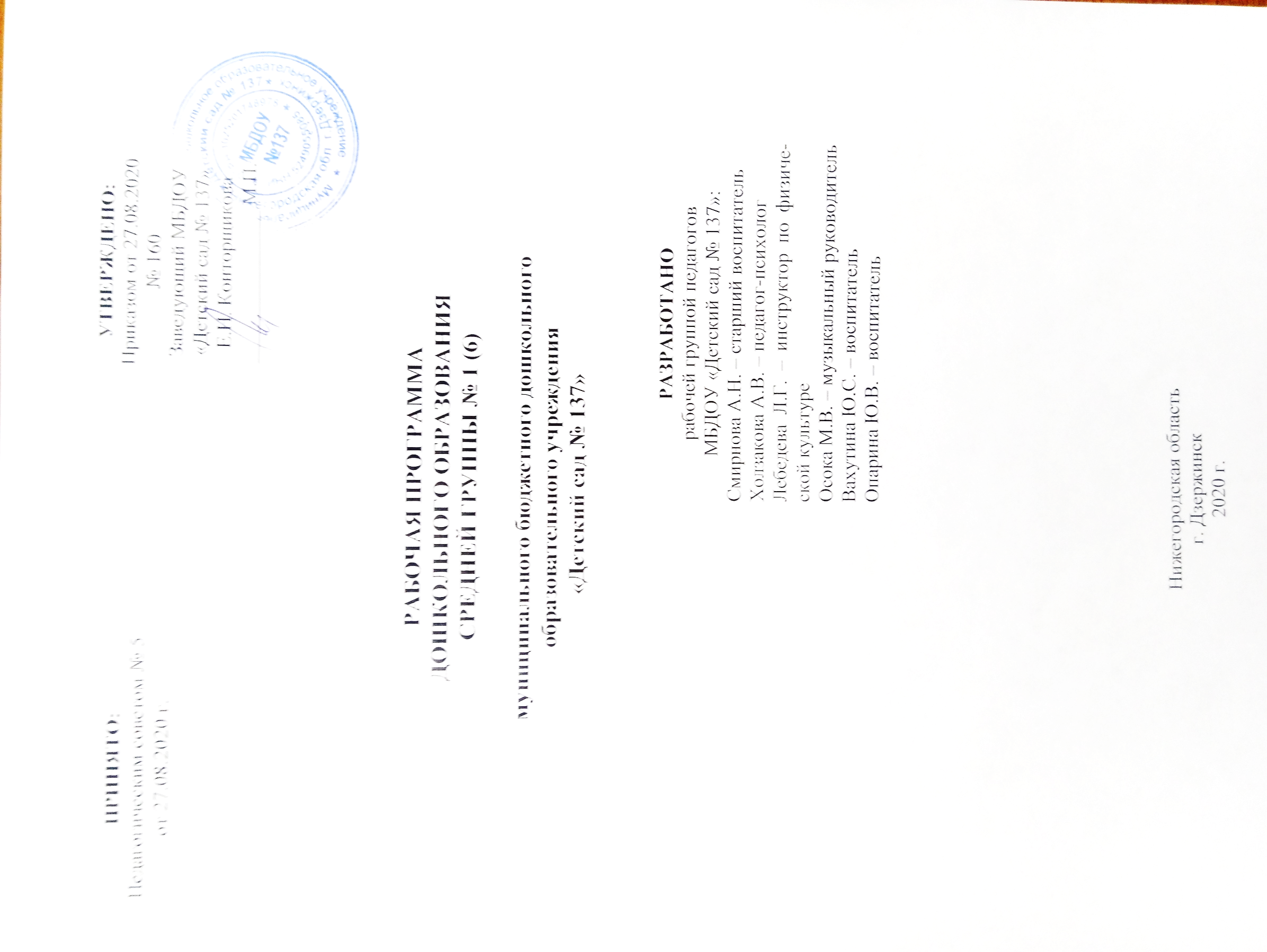 РАБОЧАЯ ПРОГРАММА ДОШКОЛЬНОГО ОБРАЗОВАНИЯСРЕДНЕЙ ГРУППЫ № 1 (6)муниципального бюджетного дошкольного образовательного учреждения «Детский сад № 137»Нижегородская областьг. Дзержинск2020 г.СодержаниеЦЕЛЕВОЙ РАЗДЕЛ ОБЯЗАТЕЛЬНАЯ ЧАСТЬ Пояснительная запискаРабочая программа средней группы (далее Программа) является нормативно- документом, определяющим содержательную и организационную составляющие образовательного процесса ДОУ.Программа реализуется на государственном языке Российской Федерации. Основными субъектами образовательных отношений являются дети, родители (лица их заменяющие), педагоги ДОУ.Программа направлена на формирование общей культуры детей от 4 до 5 лет, развитие их физических, интеллектуальных, нравственных, эстетических и личностных качеств, формирование предпосылок учебной деятельности, сохранение и укрепление здоровья детей по направлениям (далее – образовательным областям): социально-коммуникативному, познавательному, речевому, художественно-эстетическому и физическому развитию. Программа разработана с учетом Примерной основной образовательной програмы дошкольного образования (Одобрена решением федерального учебно-методического объединения по общему образованию, протокол от 20.05.2015г. № 2/15), обязательная часть программы разработана на основе комплексной образовательной программы дошкольного образования «Детство» / Под ред.: Т.И. Бабаева, А.Г. Гогоберидзе, О.В. Солнцева и др. - СПб.: ООО «ИЗДАТЕЛЬСТВО «ДЕТСТВО-ПРЕСС», 2016 г.; программы интеллектуального, эмоционального и волевого развития детей Н.Ю. Куражевой, Н.В. Вараевой, А.С. Тузаевой, И.А. Козловой «Цветик-семицветик». - СПб-М.: «Речь», ТЦ «Сфера», 2016 Программа строится на адекватных возрасту видах деятельности и формах работы с воспитанниками. В структуре программы выделены следующие разделы: целевой, содержательный, организационный, дополнительный. Во всех разделах, кроме дополнительного, выделена часть, формируемая участниками образовательных отношений. Обе части являются взаимодополняющими. Программа может корректироваться в связи с изменениями:  нормативно-правовой базы дошкольного образования, образовательного запроса родителей, видовой структуры групп.Цели и задачи ПрограммыЦель Программы – создание для каждого ребенка в детском саду возможности для развития способностей, широкого взаимодействия с миром, активного практикования в разных видах деятельности, творческой самореализации. Программа направлена на развитие самостоятельности, познавательной и коммуникативной активности, социальной уверенности и ценностных ориентаций, определяющих поведение, деятельность и отношение ребенка к миру. Педагогическая деятельность нацелена на:развитие личности детей дошкольного возраста в различных видах общения и деятельности с учётом их возрастных, индивидуальных психологических и физиологических особенностей;создание условий развития ребенка, открывающих возможности для его позитивной социализации, личностного развития, развития инициативы и творческих способностей на основе сотрудничества со взрослыми и сверстниками и в соответствующих возрасту видах деятельности; создание развивающей образовательной среды, которая представляет собой систему условий социализации и индивидуализации детей.  Программа, разработанная на основе ФГОС ДО, ориентирована на: охрану и укрепление физического и психического здоровья детей, в том числе их эмоционального благополучия; обеспечение равных возможностей для полноценного развития каждого ребёнка в период дошкольного детства независимо от места проживания, пола, нации, языка, социального статуса, психофизиологических и других особенностей (в том числе ограниченных возможностей здоровья); обеспечение преемственности целей, задач и содержания образования, реализуемых в рамках образовательных программ дошкольного и начального общего образования;создание благоприятных условий развития детей в соответствии с их возрастными и индивидуальными особенностями и склонностями, развития способностей и творческого потенциала каждого ребёнка как субъекта отношений с самим собой, другими детьми, взрослыми и миром; объединение обучения и воспитания в целостный образовательный процесс на основе духовно-нравственных, социокультурных ценностей принятых в обществе правил и норм поведения в интересах человека, семьи, общества; формирование общей культуры личности детей, развитие их социальных, нравственных, эстетических, интеллектуальных, физических качеств, инициативности, самостоятельности и ответственности ребёнка, формирование предпосылок учебной деятельности; обеспечение вариативности и разнообразия содержания программ и организационных форм дошкольного образования, возможности формирования программ различной направленности с учетом образовательных потребностей и способностей детей;формирование социокультурной среды, соответствующей возрастным, индивидуальным, психологическим и физиологическим особенностям детей; обеспечение психолого-педагогической поддержки семьи и повышения компетентности родителей (законных представителей) в вопросах развития и образования, охраны и укрепления здоровья детей.Программа интеллектуального, эмоционального и волевого развития детей «Цветик-семицветик» Н.Ю. Куражевой, Н.В. Вараевой, А.С. Тузаевой, И.А. Козловой (далее Программа «Цветик-семицветик»)С детьми дошкольного возраста педагогом-психологом реализуется программа интеллектуального, эмоционального и волевого развития детей «Цветик-семицветик» Н.Ю. Куражевой, Н.В. Вараевой, А.С. Тузаевой, И.А. Козловой «Цветик-семицветик. Программа психолого-педагогических занятий для дошкольников». СПб-М.: «Речь», ТЦ «Сфера», 2016Цели и задачи Программы «Цветик-семицветик»Цель: Создание условий для естественного психологического развития ребенка.Задачи:Развитие эмоциональной сферы. Введение ребенка в мир человеческих эмоций.Развитие коммуникативных умений, необходимых для успешного развития процесса общения.Развитие волевой сферы – произвольности и психических процессов, саморегуляции, необходимых для успешного обучения в школе.Развитие личностной сферы – формирование адекватной самооценки, повышение уверенности в себе.Развитие интеллектуальной сферы – развитие мыслительных умений, наглядно-действенного, наглядно-образного, словесно-логического, творческого и критического мышления.Формирование позитивной мотивации к обучению.Развитие познавательных и психических процессов – восприятия, памяти, внимания, воображения. Принципы и подходы к формированию ПрограммыРеализация программы нацелена на создание каждому ребенку условий для наиболее полного раскрытия возрастных возможностей и способностей, обеспечение разнообразия детской деятельности: игры, общения со взрослыми и сверстниками, экспериментирования, предметной, изобразительной, музыкальной, ориентацию на ребенка, создание эмоционально-комфортной обстановки и благоприятной среды его позитивного развития.Программа соответствует принципам: полноценного проживания ребёнком всех этапов детства (раннего и дошкольного возраста), обогащение (амплификация) детского развития; построения образовательной деятельности на основе индивидуальных особенностей каждого ребенка, при котором сам ребенок становится активным в выборе содержания своего образования, становится субъектом дошкольного образования; содействия и сотрудничества детей и взрослых, признания ребенка полноценным участником (субъектом) образовательных отношений; поддержки инициативы детей в различных видах деятельности; сотрудничества с семьёй; приобщения детей к социокультурным нормам, традициям семьи, общества и государства; формирования познавательных интересов и познавательных действий ребенка в различных видах деятельности; возрастной адекватности дошкольного образования (соответствия условий, требований, методов возрасту и особенностям развития); учёта этнокультурной ситуации развития детей. Значимые для разработки и реализации программы характеристикиОсобенности осуществления образовательного процессаПрограмма создавалась с учетом условий и специфики деятельности МБДОУ «Детский сад № 137» к которым относятся:Группы общеразвивающей направленности комплектуются по возрастному принципу.Основными участниками реализации программы являются: дети дошкольного возраста, родители (законные представители), педагоги.Наличие дополнительных функциональных помещенийВ Учреждении имеются медицинский и процедурный кабинет, изолятор, центр психологической разгрузки, музыкальный зал, физкультурный зал, которыми пользуются дети.Кадровые условияРеализация Программы обеспечивается следующими педагогическими работниками:Взаимодействие педагогического коллектива с социумомВзаимодействие учреждений разных типов и видов имеет огромное значение для удовлетворения разнообразных потребностей в дошкольном учреждении. При этом взаимодействующие организации взаимообогащают деятельность друг друга, имеют возможность обмена педагогическим опытом и развития кадрового потенциала Учреждения.В детском саду сложилась определённая система сетевого взаимодействия образовательных учреждений. Учреждение ежегодно заключает договор о сотрудничестве с ГБУЗ НО «Городская детская поликлиника № 10». Целью взаимодействия с поликлиникой является обеспечение прав детей на охрану здоровья в порядке, установленном законодательством РФ. Средствами обеспечения преемственности являются профилактические, оздоровительно-восстановительные меры, включающие в себя вакцинопрофилактику плановую и по эпидемическим показаниям, лечебно-оздоровительную работу, диспансерное наблюдение, профилактические осмотры.Данное взаимодействие позволяет эффективно реализовывать ФГОС ДО и повышать его качество.Характеристики особенностей развития детей раннего и дошкольного возраста Возрастные особенности детей от 4 до 5 лет соответствуют описанию, представленному в Программе: Комплексная образовательная программа дошкольного образования «Детство». С-Пб.: ДЕТСТВО-ПРЕСС, 2019.Характеристики особенностей развития детей среднего дошкольного возраста (4-5 лет). Комплексная образовательная программа дошкольного образования «Детство». С-Пб.: ДЕТСТВО-ПРЕСС, 2019, с. 18-21Характеристики психологических особенностей развития детей дошкольного возраста  Планируемые результатыЦелевые ориентирыЦелевые ориентиры образования представляют собой социально-нормативные возрастные характеристики возможных достижений ребенка на этапе завершения уровня дошкольного образования.Целевые ориентиры не подлежат непосредственной оценке, в том числе в виде педагогической диагностики (мониторинга), и не являются основанием для их формального сравнения с реальными достижениями детей.Целевые ориентиры на этапе завершения дошкольного образования ФГОС ДО раздела IV, 4.6.Планируемые результаты освоения Программы детьми дошкольного возраста Планируемые результаты освоения Программы «Цветик-семицветик»Развивающее оценивание качества образовательной деятельности по ПрограммеОсвоение Программы не сопровождается проведением промежуточных аттестаций и итоговой аттестации обучающихся.Реализация программы предполагает оценку индивидуального развития детей. Эта оценка проводится воспитателями и специалистами в каждой возрастной группе в рамках педагогического мониторинга. Педагогический мониторинг проводится в ходе наблюдений за деятельностью детей в спонтанной и специально организованной деятельности. Наблюдения осуществляется педагогами повседневно, во всех образовательных ситуациях, а также наблюдение может дополняться изучением продуктов детской деятельности, свободными беседами с детьми, с родителями как экспертов в отношении и особенностями их ребенка.Результаты педагогического мониторинга используются исключительно для решения следующих образовательных задач:индивидуализации образования;оптимизации работы с группой детей.Результаты наблюдений за деятельностью воспитанников отражаются в «Карте оценки индивидуального развития ребёнка» (далее - Карта), форма которой определена локальным актом «Положение о системе оценки индивидуального развития воспитанников».В карте отражаются результаты освоения Программы обучающимися на протяжении всего периода пребывания в ДОУ по учебным годам.Карты хранятся в бумажном виде в течении всего времени пребывания ребенка в ДОУ. При переходе в другую возрастную группу или переводе в другое ДОУ Карта передается вместе с ребенком.Оценка результатов освоения Программы проводится педагогами (воспитателями, специалистами) 2 раз в год: ежегодно в начале и конце учебного года. В случае, если ребенок поступает в ДОУ и педагогический мониторинг на него не проводился, педагогами по истечении 2-х месяцев проводится педагогическая диагностика по «Карте индивидуального развития ребенка» (по показателям предыдущего возраста).Оценка эффективности педагогических воздействий проводится по показателям, в основе которых лежат «Планируемые результаты освоения обязательной части Программы» и представляет собой систему характеристик, соответствующих возрасту ребенка.Особенности организации педагогической диагностики и мониторинга, этапы проектирования описаны в программе «Детство» на стр. 228-234.СОДЕРЖАТЕЛЬНЫЙ РАЗДЕЛОБЯЗАТЕЛЬНАЯ ЧАСТЬ Общие положенияВ содержательном разделе представлены: описание модулей образовательной деятельности в соответствии с направлениями развития ребенка в пяти образовательных областях: социально-коммуникативной, познавательной, речевой, художественноэстетической и физического развития; описание вариативных форм, методов и средств реализации Программы с учетом возрастных и индивидуально-психологических особенностей воспитанников, их потребностей, мотивов и интересов. В отдельный раздел входит Игра как особое пространство развития ребенка. Описание образовательной деятельности в соответствии с направлениями развития ребенка, представленными в пяти образовательных областяхОписание образовательной деятельности с детьми дошкольного возраста с 3 до 7 лет, в соответствии с направлениями развития ребенка, представленными в пяти образовательных областях соответствует комплексной образовательной программы дошкольного образования «Детство» под редакцией Т.И. Бабаевой, А.Г. Гогоберидзе, О.В. Солнцевой. – СПб.: «Детство-Пресс», 2016 г.Задачи психологического курса программы психолого-педагогических занятий для дошкольников «Цветик-семицветик» Н.Ю. Куражевой, Н.В. Вараевой, А.С. Тузаевой, И.А. Козловой Содержание образовательной деятельности «Игра как особое пространство развития ребенка»Содержание образовательной деятельности «Социально-коммуникативное развитие»Содержание образовательной деятельности «Познавательное развитие»Содержание образовательной деятельности «Речевое развитие»Содержание образовательной деятельности «Художественно-эстетическое развитие»Содержание образовательной деятельности «Физическое развитие»2.2. ОПИСАНИЕ ВАРИАТИВНЫХ ФОРМ, СПОСОБОВ, МЕТОДОВ И СРЕДСТВ РЕАЛИЗАЦИИ ПРОГРАММЫ  ОСОБЕННОСТИ ОБРАЗОВАТЕЛЬНОЙ ДЕЯТЕЛЬНОСТИРАЗНЫХ ВИДОВ И КУЛЬТУРНЫХ ПРАКТИКОсобенности образовательной деятельности разных видовРазвитие ребенка в образовательном процессе детского сада осуществляется целостно в процессе всей его жизнедеятельности. В тоже время, освоение любого вида деятельности требует обучения общим и специальным умениям, необходимым для её осуществления. Особенностью организации образовательной деятельности по Программе является ситуационный подход. Основной единицей образовательного процесса выступает образовательная ситуация (занятие), т. е. такая форма совместной деятельности педагога и детей, которая планируется и целенаправленно организуется педагогом с целью решения определенных задач развития, воспитания и обучения. Образовательная ситуация протекает в конкретный временной период образовательной деятельности. Особенностью образовательной ситуации является появление образовательного результата (продукта) в ходе специально организованного взаимодействия воспитателя и ребенка. Такие продукты могут быть как материальными (рассказ, рисунок, поделка, коллаж, экспонат для выставки), так и нематериальными (новое знание, образ, идея, отношение, переживание). Ориентация на конечный продукт определяет технологию создания образовательных ситуаций. Преимущественно образовательные ситуации носят комплексный характер и включают задачи, реализуемые в разных видах деятельности на одном тематическом содержании. Образовательные ситуации используются в процессе непосредственно организованной образовательной деятельности. Главными задачами таких образовательных ситуаций является формирование у детей новых умений в разных видах деятельности и представлений, обобщение знаний по теме, развитие способности рассуждать и делать выводы. Воспитатель создает разнообразные образовательные ситуации, побуждающие детей применять свои знания и умения, активно искать новые пути решения возникшей в ситуации задачи, проявлять эмоциональную отзывчивость и творчество. Организованные воспитателем образовательные ситуации ставят детей перед необходимостью понять, принять и разрешить поставленную задачу. Активно используются игровые приемы, разнообразные виды наглядности, в том числе схемы, предметные и условно-графические модели. Назначение образовательных ситуаций состоит в систематизации, углублении, обобщении личного опыта детей: в освоении новых, более эффективных способов познания и деятельности; в осознании связей и зависимостей, которые скрыты от детей в повседневной жизни и требуют для их освоения специальных условий. Успешное и активное участие в образовательных ситуациях подготавливает детей к будущему школьному обучению. Воспитатель широко использует также ситуации выбора (практического и морального). Предоставление дошкольникам реальных прав практического выбора средств, цели, задач и условий своей деятельности создает почву для личного самовыражения и самостоятельности. Образовательные ситуации могут включаться в образовательную деятельность в режимных моментах. Они направлены на закрепление имеющихся у детей знаний и умений, их применение в новых условиях, проявление ребенком активности, самостоятельности и творчества. Образовательные ситуации могут «запускать» инициативную деятельность детей через постановку проблемы, требующей самостоятельного решения, через привлечение внимания детей к материалам для экспериментирования и исследовательской деятельности, для продуктивного творчества. Ситуационный подход дополняет принцип продуктивности образовательной деятельности, который связан с получением какого-либо продукта, который в материальной форме отражает социальный опыт приобретаемый детьми (панно, газета, журнал, атрибуты для сюжетно-ролевой игры, экологический дневник и др.). Принцип продуктивности ориентирован на развитие субъектности ребенка в образовательной деятельности разнообразного содержания. Этому способствуют современные способы организации образовательного процесса с использованием детских проектов, игр-оболочек и игр-путешествий, коллекционирования, экспериментирования, ведение детских дневников и журналов, создания спектаклей-коллажей и многое другое.Непосредственно образовательная деятельность основана на организации педагогом видов деятельности, заданных ФГОС дошкольного образования. Игровая деятельность является ведущей деятельностью ребенка дошкольного возраста. В организованной образовательной деятельности она выступает в качестве основы для интеграции всех других видов деятельности ребенка дошкольного возраста. В младшей и средней группах детского сада игровая деятельность является основой решения всех образовательных задач. В сетке непосредственно образовательной деятельности игровая деятельность не выделяется в качестве отдельного вида деятельности, так как она является основой для организации всех других видов детской деятельности. Игровая деятельность представлена в образовательном процессе в разнообразных формах - это дидактические и сюжетно-дидактические, развивающие, подвижные игры, игры-путешествия, игровые проблемные ситуации, игры-инсценировки, игры-этюды и пр. При этом обогащение игрового опыта творческих игр детей тесно связано с содержанием непосредственно организованной образовательной деятельности. Организация сюжетно-ролевых, режиссерских, театрализованных игр и игр-драматизаций осуществляется преимущественно в режимных моментах (в утренний отрезок времени и во второй половине дня). Коммуникативная деятельность направлена на решение задач, связанных с развитием свободного общения детей и освоением всех компонентов устной речи, освоение культуры общения и этикета, воспитание толерантности, подготовки к обучению грамоте (в старшем дошкольном возрасте). В сетке непосредственно организованной образовательной деятельности она занимает отдельное место, но при этом коммуникативная деятельность включается во все виды детской деятельности, в ней находит отражение опыт, приобретаемый детьми в других видах деятельности. Познавательно-исследовательская деятельность включает в себя широкое познание детьми объектов живой и неживой природы, предметного и социального мира (мира взрослых и детей, деятельности людей, знакомство с семьей и взаимоотношениями людей, городом, страной и другими странами), безопасного поведения, освоение средств и способов познания (моделирования, экспериментирования), сенсорное и математическое развитие детей. Восприятие художественной литературы и фольклора организуется как процесс слушания детьми произведений художественной и познавательной литературы, направленный на развитие читательских интересов детей, развитие способности восприятия литературного текста и общения по поводу прочитанного. Чтение может быть организовано как непосредственно чтение (или рассказывание сказки) воспитателем вслух, и как прослушивание аудиозаписи. Конструирование и изобразительная деятельность детей представлена разными видами художественно-творческой (рисование, лепка, аппликация) деятельности Художественно-творческая деятельность неразрывно связана со знакомством детей с изобразительным искусством, развитием способности художественного восприятия. Художественное восприятие произведений искусства существенно обогащает личный опыт дошкольников, обеспечивает интеграцию между познавательно-исследовательской, коммуникативной и продуктивной видами деятельности. Музыкальная деятельность организуется в процессе музыкальных занятий, которые проводятся музыкальным руководителем дошкольного учреждения в специально оборудованном помещении. Двигательная деятельность организуется в процессе занятий физической культурой, требования к проведению которых согласуются дошкольным учреждением с положениями действующего СанПиН. Образовательная деятельность, осуществляемая в ходе режимных моментов, требует особых форм работы в соответствии с реализуемыми задачами воспитания, обучения и развития ребенка. В режимных процессах, в свободной детской деятельности воспитатель создает по мере необходимости, дополнительно развивающие проблемно-игровые или практические ситуации, побуждающие дошкольников применить имеющийся опыт, проявить инициативу, активность для самостоятельного решения возникшей задачи. Образовательная деятельность, осуществляемая в утренний отрезок времени, включает: наблюдения - в уголке природы; за деятельностью взрослых (сервировка стола к завтраку); индивидуальные игры и игры с небольшими подгруппами детей (дидактические, развивающие, сюжетные, музыкальные, подвижные и пр.); создание практических, игровых, проблемных ситуаций и ситуаций общения, сотрудничества, гуманных проявлений, заботы о малышах в детском саду, проявлений эмоциональной отзывчивости к взрослым и сверстникам; трудовые поручения (сервировка столов к завтраку, уход за комнатными растениями и пр.); беседы и разговоры с детьми по их интересам;  рассматривание дидактических картинок, иллюстраций, просмотр видеоматериалов разнообразного содержания; индивидуальную работу с детьми в соответствии с задачами разных образовательных областей; двигательную деятельность детей, активность которой зависит от содержания организованной образовательной деятельности в первой половине дня; работу по воспитанию у детей культурно-гигиенических навыков и культуры здоровья. Образовательная деятельность, осуществляемая во время прогулки, включает: подвижные игры и упражнения, направленные на оптимизацию режима двигательной активности и укрепление здоровья детей; наблюдения за объектами и явлениями природы, направленное на установление разнообразных связей и зависимостей в природе, воспитание отношения к ней; экспериментирование с объектами неживой природы; сюжетно-ролевые и конструктивные игры (с песком, со снегом, с природным материалом); элементарную трудовую деятельность детей на участке детского сада; свободное общение воспитателя с детьми. Культурные практикиВо второй половине дня организуются разнообразные культурные практики, ориентированные на проявление детьми самостоятельности и творчества в разных видах деятельности. В культурных практиках воспитателем создается атмосфера свободы выбора, творческого обмена и самовыражения, сотрудничества взрослого и детей. Организация культурных практик носит преимущественно подгрупповой характер. Совместная игра воспитателя и детей (сюжетно-ролевая, режиссерская, игра-драматизация, строительно-конструктивные игры) направлена на обогащение содержания творческих игр, освоение детьми игровых умений, необходимых для организации самостоятельной игры. Ситуации общения и накопления положительного социально-эмоционального опыта носят проблемный характер и заключают в себе жизненную проблему близкую детям дошкольного возраста, в разрешении которой они принимают непосредственное участие. Такие ситуации могут быть реально-практического характера (оказание помощи малышам, старшим), условно-вербального характера (на основе жизненных сюжетов или сюжетов литературных произведений) и имитационно-игровыми. В ситуациях условно-вербального характера воспитатель обогащает представления детей об опыте разрешения тех или иных проблем, вызывает детей на задушевный разговор, связывает содержание разговора с личным опытом детей. В реально-практических ситуациях дети приобретают опыт проявления заботливого, участливого отношения к людям, принимают участие в важных делах («Мы сажаем рассаду для цветов», «Мы украшаем детский сад к празднику» и пр.). Ситуации могут планироваться воспитателем заранее, а могут возникать в ответ на события, которые происходят в группе, способствовать разрешению возникающих проблем. Творческая мастерская предоставляет детям условия для использования и применения знаний и умений. Мастерские разнообразны по своей тематике, содержанию, например, занятия рукоделием, приобщение к народным промыслам («В гостях у народных мастеров»), просмотр познавательных презентаций, оформление художественной галереи, книжного уголка или библиотеки («Мастерская книгопечатания», «В гостях у сказки»), игры и коллекционирование. Начало мастерской – это обычно задание вокруг слова, мелодии, рисунка, предмета, воспоминания. Далее следует работа с самым разнообразным материалом: словом, звуком, цветом, природными материалами, схемами и моделями. И обязательно включение детей в рефлексивную деятельность: анализ своих чувств, мыслей, взглядов (чему удивились? что узнали? что порадовало? и пр.). Результатом работы в творческой мастерской является создание книг-самоделок, детских журналов, составление маршрутов путешествия на природу, оформление коллекции, создание продуктов детского рукоделия и пр. Музыкально-театральная и литературная гостиная (детская студия) - форма организации художественно-творческой деятельности детей, предполагающая организацию восприятия музыкальных и литературных произведений, творческую деятельность детей и свободное общение воспитателя и детей на литературном или музыкальном материале. Сенсорный и интеллектуальный тренинг - система заданий, преимущественно игрового характера, обеспечивающая становление системы сенсорных эталонов (цвета, формы, пространственных отношений и др.), способов интеллектуальной деятельности (умение сравнивать, классифицировать, составлять сериационные ряды, систематизировать по какому-либо признаку и пр.). Сюда относятся развивающие игры, логические упражнения, занимательные задачи. Детский досуг - вид деятельности, целенаправленно организуемый взрослыми для игры, развлечения, отдыха. Как правило, в детском саду организуются досуги «Здоровья и подвижных игр», музыкальные и литературные досуги. Возможна организация досугов в соответствии с интересами и предпочтениями детей (в старшем дошкольном возрасте). В этом случае досуг организуется как «кружок». Например, для занятий рукоделием, художественным трудом и пр. Коллективная и индивидуальная трудовая деятельность носит общественно полезный характер и организуется как хозяйственно-бытовой труд и труд в природе. СПОСОБЫ И НАПРАВЛЕНИЯ ПОДДЕРЖКИ ДЕТСКОЙ ИНИЦИАТИВЫ Детская инициатива проявляется в свободной самостоятельной деятельности детей по выбору и интересам. Возможность играть, рисовать, конструировать, сочинять и пр. в соответствии с собственными интересами является важнейшим источником эмоционального благополучия ребенка в детском саду. Самостоятельная деятельность детей протекает преимущественно в утренний отрезок времени и во второй половине дня. Все виды деятельности ребенка в детском саду могут осуществляться в форме самостоятельной инициативной деятельности: самостоятельные сюжетно-ролевые, режиссерские и театрализованные игры; развивающие и логические игры; музыкальные игры и импровизации; речевые игры, игры с буквами, звуками и слогами; самостоятельная деятельность в книжном уголке; самостоятельная изобразительная и конструктивная деятельность по выбору детей; самостоятельные опыты и эксперименты и др. В развитии детской инициативы и самостоятельности воспитателю важно соблюдать ряд общих требований: развивать активный интерес детей к окружающему миру, стремление к получению новых знаний и умений; создавать разнообразные условия и ситуации, побуждающие детей к активному применению знаний, умений, способов деятельности в личном опыте; постоянно расширять область задач, которые дети решают самостоятельно. Постепенно выдвигать перед детьми более сложные задачи, требующие сообразительности, творчества, поиска новых подходов, поощрять детскую инициативу; тренировать волю детей, поддерживать желание преодолевать трудности, доводить начатое дело до конца; ориентировать дошкольников на получение хорошего результата. Необходимо своевременно обратить особое внимание на детей, постоянно проявляющих небрежность, торопливость, равнодушие к результату, склонных не завершать работу;  «дозировать» помощь детям. Если ситуация подобна той, в которой ребенок действовал раньше, но его сдерживает новизна обстановки, достаточно просто намекнуть, посоветовать вспомнить, как он действовал в аналогичном случае. поддерживать у детей чувство гордости и радости от успешных самостоятельных действий, подчеркивать рост возможностей и достижений каждого ребенка, побуждать к проявлению инициативы и творчества. Средняя группаРебенок пятого года жизни отличается высокой активностью. Это создает новые возможности для развития самостоятельности во всех сферах его жизни. Развитию самостоятельности в познании способствует освоение детьми системы разнообразных обследовательских действий, приемов простейшего анализа, сравнения, умения наблюдать. Воспитатель специально насыщает жизнь детей проблемными практическими и познавательными ситуациями, в которых детям необходимо самостоятельно применить освоенные приемы (определить, влажный или сухой песок, годится ли он для постройки; отобрать брусочки такой ширины, чтобы по ним одновременно проезжали 2 или 3 машины и пр.). В своих познавательных интересах ребенок средней группы начинает выходить за рамки конкретной ситуации. Возраст «почемучек» проявляется в многочисленных вопросах детей к воспитателю: «Почему?», «Зачем?», «Для чего?» Развивающееся мышление ребенка, способность устанавливать простейшие связи и отношения между объектами пробуждают широкий интерес к окружающему миру. Нередко ребенок многократно обращается к воспитателю с одними и теми же вопросами, чтобы докопаться до волнующей его истины, и от воспитателя требуется большое терпение, чтобы снова и снова давать ответы. Доброжелательное, заинтересованное отношение воспитателя к детским вопросам и проблемам, готовность «на равных» обсуждать их помогает, с одной стороны, поддержать и направить детскую познавательную активность в нужное русло, с другой - укрепляет доверие дошкольников к взрослому. В свободной деятельности дети по желанию выбирают интересные занятия в организованных в группе центрах активности. Это - центры игры, театрализации, искусства, науки, строительства, математики, двигательной деятельности. Во время занятий и в свободной детской деятельности воспитатель создает различные ситуации, побуждающие детей проявить инициативу, активность, совместно найти правильное решение проблемы (примеры таких ситуаций приведены в конкретных разделах данного пособия). По мере того как дети учатся решать возникающие перед ними задачи, у них развивается самостоятельность и уверенность в себе. Дети испытывают большое удовлетворение, когда им удается выполнить без помощи взрослого действия, которые еще совсем недавно их затрудняли. Эти маленькие победы воспитатель всегда высоко оценивает. У детей средней группы идет активное развитие и созревание эмоциональной сферы: чувства становятся более глубокими, устойчивыми; прежнее радостное чувство от общения с окружающими постепенно перерастает в более сложное чувство симпатии, привязанности. Поддерживая их, воспитатель специально создает ситуации, в которых дошкольники приобретают опыт дружеского общения, внимания к окружающим. Это ситуации взаимной поддержки и взаимной помощи детей, проявления внимания к старшим, заботы о животных, бережного отношения к вещам и игрушкам: «Помоги другу», «Поделись с другими», «Нашим животным с нами хорошо», «Мы помощники в группе» и др. Воспитатель пробуждает эмоциональную отзывчивость детей, направляет ее на сочувствие сверстникам, элементарную взаимопомощь. Много внимания уделяется развитию творческих способностей детей - в игре, в изобразительной, музыкальной, театрально-исполнительской деятельности. Внимательное, заботливое отношение воспитателя к детям, умение поддержать их познавательную активность и развить самостоятельность, организация разнообразной деятельности составляют основу правильного воспитания и полноценного развития детей в средней группе детского сада.  Важно, чтобы у ребенка всегда была возможность выбора игры, а для этого набор игр должен быть достаточно разнообразным и постоянно меняющимся (смена части игр примерно 1 раз в 2 месяца). Около 15% игр должны быть предназначены для детей старшей возрастной группы, чтобы дать возможность ребятам, опережающим в развитии сверстников, не останавливаться, а продвигаться дальше. В средней группе активно развивается детская самостоятельность. Постепенно совершенствуются умения дошкольников самостоятельно действовать по собственному замыслу. Сначала эти замыслы не отличаются устойчивостью и легко меняются под влиянием внешних обстоятельств. Поэтому воспитателю необходимо развивать целенаправленность действий, помогать детям устанавливать связь между целью деятельности и ее результатом, учить находить и исправлять ошибки. Помощниками в этом могут стать картинки, фотографии, модели, наглядно, «по шагам» демонстрирующие детям очередность выполнения действий от постановки цели к результату. Это может быть последовательность процесса создания постройки, выполнения аппликации, бытового труда и пр. В режимных процессах, в свободной детской деятельности воспитатель создает по мере необходимости, дополнительно развивающие проблемно-игровые или практические ситуации, побуждающие дошкольников применить имеющийся опыт, проявить инициативу, активность для самостоятельного решения возникшей задачи.  ВЗАИМОДЕЙСТВИЕ ПЕДАГОГИЧЕСКОГО КОЛЛЕКТИВА С СЕМЬЯМИ ВОСПИТАННИКОВОдним из важных принципов технологии реализации Программы является совместное с родителями воспитание и развитие дошкольников, вовлечение родителей в образовательный процесс дошкольного учреждения. При этом сам воспитатель определяет, какие задачи он сможет более эффективно решить при взаимодействии с семьей, как поддерживать с родителями деловые и личные контакты, вовлекать их в процесс совместного воспитания дошкольников. Взаимодействие педагога с семьями воспитанников по основным направлениям Программы конкретизируется Программой взаимодействия педагогов группы, которая является приложением к рабочим программам педагогов.Задачи взаимодействия с семьями воспитанниковВ ДОО используются следующие направления взаимодействия педагогов с родителями:педагогический мониторинг;педагогическая поддержка;педагогическое образование родителей;совместная деятельность педагогов и родителей.Модель взаимодействия с семьями воспитанников ДОО Иные характеристики содержания ПрограммыХарактеристика физкультурно-оздоровительной деятельности с воспитанниками Охрана и укрепление физического и психического здоровья детей - одна из главных задач Учреждения. Программа предусматривает создание в Учреждении благоприятных условий необходимых для полноценного физического развития и укрепления здоровья обучающихся: режим дня, ежедневное пребывание на свежем воздухе, проведение утренней гимнастики, закаливающих мероприятий, дыхательной гимнастики после сна, подвижных игр и физкультминуток, физкультурных развлечений, занятий в музыкальном и физкультурном зале и на открытом воздухе.Физкультурно-оздоровительная работа в Учреждении представлена режимом двигательной активности и системой закаливания.Режим двигательной активности детейСистема закаливания на холодный периодСистема закаливания на тёплый периодIII. ОРГАНИЗАЦИОННЫЙ РАЗДЕЛОБЯЗАТЕЛЬНАЯ ЧАСТЬ 3.1. Описание материально - технического обеспечения ПрограммыУчреждение оборудовано необходимым оборудованием для своего полноценного функционирования и реализации Программы в полном объеме.Материально-техническая база соответствует требованиям:санитарно-эпидемиологическим правилам и нормативам (СанПиН 2.4.1.3049-13). Санитарно-эпидемиологические требования к устройству, содержанию и организации режима работы дошкольных образовательных организаций", утверждены постановлением Главного государственного санитарного врача Российской Федерации от 15 мая 2013 г. N 26 (зарегистрировано Министерством юстиции Российской Федерации 29 мая 2013 г., регистрационный N 28564);правилам пожарной безопасности; охране здоровья воспитанников и охране труда работников ДОУ;средства обучения и воспитания соответствуют возрасту и индивидуальным особенностям развития детей;содержание развивающей предметно-пространственной среды соответствует требованиям ФГОС ДО.В соответствии с ФГОС ДО, материально-техническое обеспечение Программы включает в себя учебно- методический комплект, оборудование, оснащение.Здания и помещения Учреждения оборудованы в соответствии с требованиями к условиям реализации основной общеобразовательной программы: здание имеет типовой проект, для каждой группы оборудованные прогулочные участки, имеется музыкальный и физкультурный зал, групповые помещения с игровыми, спальными и раздевальными комнатами, туалетами.Описание материально-технического обеспечения ПрограммыТерритория На прилегающих территориях Учреждения выделены зоны для общения и совместной деятельности больших и малых групп детей из разных возрастных групп и взрослых, в том числе для использования методов проектирования как средств познавательно-исследовательской деятельности детей.Территория Учреждения по периметру ограждена забором и полосой зеленых насаждений. Зеленые насаждения используются для разделения групповых площадок друг от друга и отделения групповых площадок от хозяйственной зоны.Зона игровой территории включает в себя групповые площадки - индивидуальные для каждой группы, физкультурную площадку, огород, метеоплощадку.На территории каждой групповой площадки установлены теневые навесы, игровое и спортивное оборудование соответствующим требованиям СанПин, возрастных особенностей воспитанников Учреждения.На физкультурной площадке Учреждения установлено спортивное оборудование таким образом, что в процессе двигательной деятельности предусматривается работа, направленная на развитие основных движений, сохранение и укрепление физического здоровья, организации подвижных и спортивных игр.На территории Учреждения организован центр познавательного развития «Метеостанция», где совместная деятельность взрослого и детей способствует ознакомлению с окружающим миром, формированию у детей экологических знаний, исследовательской деятедльности и экспериментирванию в живой и неживой природе, формированию трудовых навыков, а также воспитанию бережного отношения к окружающему миру.Информатизация образовательного процесса УчрежденияВ Учреждении имеется информационное оборудование, способствующее организации воспитательно-образовательной работы с воспитанниками и професссионадльной деятельности педагогов. Для организации деятельности педагогов Учреждение подключено к сети Интернет (ООО «Ростелеком»), для детей свободного доступа к компьютерам не имеется. Учреждение имеет сайт: http://137dzn.dounn.ru, электронную почту ds137uddudzr.ru.Работа в сети Интернет входит в рабочее время сотрудников (6.00-18.00 ч.) по мере необходимости.3.2. Обеспеченность методическими материалами и средствами обучения и воспитания
Методическое обеспечение Программы в режимных моментахЭлектронные образовательные ресурсы к ПрограммеОбеспеченность средствами обучения и воспитания3.3. Планирование образовательной деятельностиПрограмма предусматривает гибкое планирование деятельности, исходя из особенностей реализуемой Программы, условий образовательной деятельности, потребностей, возможностей и готовностей, интересов и инициатив воспитанников и их семей, педагогов и других сотрудников МБДОУ.Планирование деятельности педагогов опирается на результаты педагогической оценки индивидуального развития детей и направлено в первую очередь на создание психолого-педагогических условий для развития каждого ребенка, в том числе, на формирование РППС. Планирование направлено на совершенствование деятельности МБДОУ и учитывает результаты как внутренней, так и внешней оценки качества реализации Программы.В основе воспитательно-образовательной работы в МБДОУ лежит комплексно-тематическое планирование. Цель: построение воспитательно-образовательного процесса, направленного на обеспечение единства воспитательных, развивающих и обучающих задач, с учетом контингента воспитанников, их индивидуальных и возрастных особенностей, социального заказа родителей. Организационной основой реализации комплексно-тематического принципа построения плана являются примерные темы Программы, ориентированные на все направления развития ребенка дошкольного возраста и посвящены различным сторонам человеческого бытия, а также вызывают личностный интерес детей к: явлениям нравственной жизни ребенка окружающей природе миру искусства и литературы традиционным для семьи, общества и государства праздничным событиям событиям, формирующим чувство гражданской принадлежности ребенка (родной город, День народного единства, День защитника Отечества и др.) сезонным явлениям народной культуре и традициям. Тематический принцип построения образовательного процесса позволяет ввести региональные и культурные компоненты. Построение всего образовательного процесса вокруг одного центрального блока дает большие возможности для развития детей. Темы помогают организовать информацию оптимальным способом. У дошкольников появляются многочисленные возможности для практики, экспериментирования, развития основных навыков, понятийного мышления. Для каждой возрастной группы дано комплексно-тематическое планирование (см. раздел 2.3.3), которое рассматривается как примерное. Педагоги вправе по своему усмотрению частично или полностью менять темы или названия тем, содержание работы, временной период в соответствии с особенностями своей возрастной группы, другими значимыми событиями. Формы подготовки и реализации тем носят интегративный характер, то есть позволяют решать задачи психолого-педагогической работы нескольких образовательных областей.Годовая модель образовательного процесса с использованием культурных практик в соответствии с образовательными областями  Для организации традиционных событий используется сюжетно-тематическое планирование образовательного процесса. Темы определяются исходя из интересов и потребностей детей, необходимости обогащения детского опыта и интегрируют содержание, методы и приемы из разных образовательных областей. Единая тема отражается в организуемых воспитателем образовательных ситуациях детской практической, игровой, изобразительной деятельности, в музыке, в наблюдениях и общении воспитателя с детьми. В организации образовательной деятельности учитывается также принцип сезонности и доступные пониманию детей праздники. Во второй половине дня не более двух раз в неделю планируются также тематические вечера досуга, занятия в кружках, свободные игры и самостоятельная деятельность детей по интересам, театрализованная деятельность, слушание любимых музыкальных произведений по «заявкам» детей, чтение художественной литературы, доверительный разговор и обсуждение с детьми интересующих их проблем.Средняя группа3.4. Организация развивающей предметно-пространственной средыНасыщенная развивающая предметно-пространственная среда является основой для организации увлекательной, содержательной жизни и разностороннего развития каждого ребенка. В ДОУ создано единое пространство: гармонии среды разных помещений групп, кабинетов и залов, дополнительных кабинетов - коридоров и рекреаций, физкультурного и музыкального залов, участка. Вся организация педагогического процесса детского сада предполагает свободу передвижения ребенка по всему зданию, а не только в пределах своего группового помещения. Детям доступны все функциональные пространства детского сада, включая те, которые предназначены для взрослых. Конечно, доступ в помещения для взрослых, например, в методический кабинет, кухню должен быть ограничен, но не закрыт, так как труд взрослых всегда интересен детям. Способность детей-выпускников свободно ориентироваться в пространстве и времени помогает им легко адаптироваться к особенностям школьной жизни. Где позволяют условия учреждения, можно обустроить места для самостоятельной деятельности детей не только в групповых помещениях, но и в спальнях, раздевалках, холлах. Все это способствует эмоциональному раскрепощению, укрепляет чувство уверенности в себе и защищенности. В некоторых помещениях детского сада (кабинете педагога-психолога, музыкальном зале) находяться специальные информационно-коммуникационные средства, позволяющие усиливать эффект погружения в воображаемую ситуацию с помощью проекций виртуальной реальности, мультимедийных презентаций и клип-арта. Значительную роль в развитии дошкольника играет искусство, поэтому в оформлении детского сада большое место отводится изобразительному и декоративно-прикладному искусству. Картины, роспись, декоративные кладки, изделия народного прикладного искусства и т. д. с детства входят в сознание и чувства ребенка. Они развивают мышление, нравственно-волевые качества, создают предпосылки формирования любви и уважения к труду людей. Помещение группы детского сада - это явление не только архитектурное, имеющее определенные структурные и функциональные характеристики. Пространство, в котором живет ребенок, оказывает огромное психологическое и педагогическое воздействие, в конечном счете, выступая как культурный феномен. Для всестороннего развития необходимо предоставить возможность дошкольникам полностью использовать среду и принимать активное участие в ее организации. Продукты детской деятельности в качестве украшения интерьеров детского сада насыщают здание особой энергетикой, позволяют дошкольникам понять свои возможности в преобразовании пространства. При организации РППС педагоги следуют основным принципам ФГОС ДО:-принцип насыщенности (в группах представлены материалы и оборудования для реализации всех видов детской деятельности);-принцип трансформируемости - решается путем внесения в РППС ширм, переносной мультимедийной установки;-принцип полифункциональности решается при помощи использования в группах младшего и среднего дошкольного возраста - ширм для сюжетных игр со сменными карманами, а также ширм для сюжетных игр. что обеспечивает возможность разнообразного использования составляющих РППС (ширмы используются для уединения, лепбуки содержат задания в игровой форме на разные виды детской деятельности);-принцип доступности - обеспечивает свободный доступ воспитанников (в том числе детей с ограниченными возможностями здоровья) к играм, игрушкам, материалам, пособиям, обеспечивающим все основные виды детской активности;-безопасность среды - все элементы РППС соответствуют требованиям по обеспечению надежности и безопасность их использования, такими как санитарно-эпидемиологические правила и нормативы и правила пожарной безопасности.-принцип стабильности и динамичности окружающих ребенка предметов в сбалансированном сочетании традиционных (привычных) и инновационных (неординарных) элементов, что позволяет сделать образовательный процесс более интересным, формы работы с детьми более вариативными, повысить результативность дошкольного образования и способствовать формированию у детей новых компетенций, отвечающих современным требованиям.Предметно-пространственная среда организуется по принципу небольших полузамкнутых микропространств, для того чтобы избежать скученности детей и способствовать играм подгруппами в 3-5 человек. Все материалы и игрушки располагаются так, чтобы не мешать свободному перемещению детей, создать условия для общения со сверстниками. Необходимо также предусмотреть «уголки уединения», где ребенок может отойти от общения, подумать, помечтать. Такие уголки можно создать, перегородив пространство ширмой, стеллажами, разместив там несколько мягких игрушек, книг, игр для уединившегося ребенка. В группе создаются различные центры активности: «Центр познания» обеспечивает решение задач познавательно-исследовательской деятельности детей (игры по сенсорному, математическому, экологическому развитию; речевые игры, игры с буквами, звуками и слогами; опыты и эксперименты); «Центр творчества» обеспечивает решение задач активизации творчества детей (режиссерские и театрализованные, музыкальные игры и импровизации, художественно-речевая и изобразительная деятельность); «Игровой центр», обеспечивающий организацию самостоятельных сюжетно-ролевых, режиссерских и др. игр; «Литературный центр», обеспечивающий литературное развитие дошкольников; «Спортивный центр», обеспечивающей двигательную активность и организацию здоровьесберегающей деятельности детей. Есть ряд показателей, по которым воспитатель может оценить качество созданной в группе развивающей предметно-игровой среды и степень ее влияния на детей: Включенность всех детей в активную самостоятельную деятельность. Каждый ребенок выбирает занятие по интересам в центрах активности, что обеспечивается разнообразием предметного содержания, доступностью материалов, удобством их размещения. Низкий уровень шума в группе (так называемый «рабочий шум»), при этом голос воспитателя не доминирует над голосами детей, но тем не менее хорошо всем слышен. Низкая конфликтность между детьми: они редко ссорятся из-за игр, игрового пространства или материалов, так как увлечены интересной деятельностью. Выраженная продуктивность самостоятельной деятельности детей: много рисунков, поделок, рассказов, экспериментов, игровых импровизаций и других продуктов создается детьми в течение дня. Положительный эмоциональный настрой детей, их жизнерадостность, открытость, желание посещать детский сад. Использование компьютерно-технического оснащения МБДОУ: для демонстрации детям познавательных, художественных, мультипликационных фильмов, литературных, музыкальных произведений и др.;для поиска в информационной среде материалов, обеспечивающих реализацию основной образовательной программы;для предоставления информации о Программе семье, всем заинтересованным лицам, вовлеченным в образовательную деятельность, а также широкой общественности;для обсуждения с родителями (законными представителями) детей вопросов, связанных с реализацией Программы и т. п.Описание особенностей организации РППС Описание особенностей организации РППС в группах дошкольного возраста соответствует комплексной образовательной программе дошкольного образования «Детство» под редакцией Т.И. Бабаевой, А.Г. Гогоберидзе, О.В. Солнцевой. – СПб.: «Детство-Пресс», 2016 г.3.5. Учебный планСовместная образовательная деятельность воспитателя и детей и культурных практик в режимных моментах в средней группе (4-5 лет)3.6. Распорядок дняРаспорядок дня (режим дня) строится в строгом соответствии с санитарно-гигиеническими требованиями. Он предусматривает разнообразную совместную образовательную деятельность дошкольников с педагогом и самостоятельную деятельность по интересам и выбору детей.Примерный режим дня воспитанников в холодный период годаПримерный режим дня воспитанников в теплый период года 3.7. Календарный учебный график средней группы (4-5 лет)3.8. Особенности традиционных событий, праздников, мероприятийОсобенности традиционных событий, праздников, мероприятий в средней группеДля организации традиционных событий используется сюжетно-тематическое планирование образовательного процесса. Темы определяются исходя из интересов и потребностей детей, необходимости обогащения детского опыта и интегрируют содержание, методы и приемы из разных образовательных областей. Единая тема отражается в организуемых воспитателем образовательных ситуациях детской практической, игровой, изобразительной деятельности, в музыке, в наблюдениях и общении воспитателя с детьми. В организации образовательной деятельности учитывается также принцип сезонности. Тема «Времена года» находит отражение как в планировании образовательных ситуаций, так и в свободной, игровой деятельности детей. В организации образовательной деятельности учитываются также доступные пониманию детей сезонные праздники. Для развития детской инициативы и творчества проводятся отдельные дни необычно. В такие дни виды деятельности и режимные процессы организуются в соответствии с выбранным тематическим замыслом и принятыми ролями. Во второй половине дня проводятся дополнительные занятия и тематические вечера досуга, занятия в кружках, свободные игры и самостоятельная деятельность детей по интересам, театрализованная деятельность, слушание любимых музыкальных произведений по заявкам детей, чтение художественной литературы, доверительный разговор и обсуждение с детьми интересующих их проблем.I.Целевой разделОбязательная часть1.1Пояснительная записка1.1.1Цель и задачи Программы1.1.2Принципы и подходы к формированию Программы1.1.3Значимые для разработки и реализации Программы характеристики, в том числехарактеристики особенностей развития детей от 1,6 до 7 лет.1.2Планируемые результаты освоения Программы1.3Развивающее оценивание качества образовательной деятельности по ПрограммеII.Содержательный разделОбязательная часть2.1.Общие положения2.2.Описание образовательной деятельности в соответствии с направлениями развития ребенка, представленными в пяти образовательных областях2.3.Описание  вариативных  форм,  способов,  методов и средств	реализации Программы с учетом возрастных и индивидуальных особенностей воспитанников, специфики их образовательных потребностей и интересов.2.4.Особенности образовательной деятельности разных видов и культурных практик2.5.Способы и направления поддержки детской инициативы2.6.Особенности взаимодействия педагогического коллектива с семьями воспитанников2.7.Иные характеристики содержания ПрограммыIII.Организационный разделОбязательная часть3.1.Описание материально-технического обеспечения Программы3.2.Обеспеченность методическими материалами и средствами обучения и воспитания3.3.Планирование образовательной деятельности3.4.Организация развивающей предметно-пространственной среды3.5.Учебный план3.6.Распорядок дня3.7.Календарный учебный график3.8.Особенности традиционных событий, праздников, мероприятийПедагогический составКоличество штатных единицСтарший воспитатель1Педагог-психолог1Музыкальный руководитель1Инструктор по физической культуре1Воспитатель2Возрастная группаЧасть программыСтраница Средняя группа (4-5 лет)Куражева Н.Ю., Вараева Н.В., Тузаева А.С., Козлова И.А. «Цветик-семицветик. Программа психолого-педагогических занятий для дошкольников 4-5 лет». СПб-М.: 2016 г.11ИГРА КАК ОСОБОЕ ПРОСТРАНСТВО РАЗВИТИЯ РЕБЕНКАИГРА КАК ОСОБОЕ ПРОСТРАНСТВО РАЗВИТИЯ РЕБЕНКАВозраст Планируемые результатыСредняя группа(4-5 лет)В играх наблюдается разнообразие сюжетов.Ребенок называет роль до начала игры, обозначает свою новую роль по ходу игры.Проявляет самостоятельность в выборе и использовании предметов-заместителей, с интересом включается в ролевой диалог со сверстниками.Выдвигает игровые замыслы, инициативен в развитии игрового сюжета или в создании интересных (выразительных) образов игровых персонажей.Вступает в ролевой диалог, отвечает на вопросы и задает их соответственно принятой роли. Играя индивидуально, ведет негромкий диалог с игрушками, комментирует их «действия», говорит разными голосами за разных персонажей.Проявляет интерес к игровому экспериментированию с предметами и материалами.Проявляет творчество в создании игровой обстановки, в театрализации эпизодов любимых сказок, в имитации действий животных, сказочных героев и пр.В играх с правилами принимает игровую задачу, проявляет интерес к результату, выигрышу.Доброжелателен в общении с партнерами по игре.Образовательная область «СОЦИАЛЬНО-КОММУНИКАТИВНОЕ РАЗВИТИЕ»Образовательная область «СОЦИАЛЬНО-КОММУНИКАТИВНОЕ РАЗВИТИЕ»Возраст Планируемые результатыСредняя группа (4-5 лет)Дошкольник входит в мир социальных отношенийРебенок преимущественно жизнерадостно, дружелюбно настроен.Внимателен к словам и оценкам взрослых, стремится к положительным формам поведения.В привычной обстановке самостоятельно выполняет знакомые правила общения со взрослыми (здороваться, прощаться, обращаться на «вы»).Общаясь со сверстниками, проявляет желание понять их замыслы, делится игрушками, вступает в ролевой диалог.Замечает ярко выраженное эмоциональное состояние сверстника или близких, по примеру воспитателя проявляет сочувствие; сопереживает героям сказок и пр.Охотно отвечает на вопросы о семье, проявляет любовь к родителям, доверие к воспитателю.Развиваем ценностное отношение к трудуРебенок проявляет познавательный интерес к труду взрослых, профессиям, технике; охотно отражает эти представления в играх.Способен использовать обследовательские действия для выделения качеств и свойств предметов и материалов, рассказать о предмете, его назначении и особенностях, о том, как он был создан.Ребенок самостоятелен в самообслуживании, сам ставит цель, видит необходимость выполнения определенных действий для достижения результата.Стремится к выполнению трудовых обязанностей, охотно включается в совместный труд со взрослыми или сверстниками.Формирование основ безопасного поведения в быту, социуме, природеРебенок с интересом познает правила безопасного поведения, с удовольствием слушает рассказы и сказки, стихи, любит рассуждать на эту тему, задает вопросы, разгадывает загадки.В повседневной жизни стремится соблюдать правила безопасного поведения.Умеет привлечь внимание взрослого в случае возникновения непредвиденных и опасных для жизни и здоровья ситуаций.Образовательная область «ПОЗНАВАТЕЛЬНОЕ РАЗВИТИЕ»Образовательная область «ПОЗНАВАТЕЛЬНОЕ РАЗВИТИЕ»Возраст Планируемые результатыСредняя группа(4-5 лет)Проявляет любознательность: задает поисковые вопросы («Почему?», «Зачем?», «Откуда?») высказывает мнения, делится впечатлениями, стремится отразить их в продуктивной деятельности.С удовольствием включается в исследовательскую деятельность, использует разные поисковые действия.По собственной инициативе, активно обсуждает с детьми и взрослым сам процесс и его результаты.Проявляет наблюдательность, замечая новые объекты, изменения в ближайшем окружении.Понимает слова, обозначающие свойства предметов и способы обследования, использует их в своей речи.Откликается на красоту природы, родного города.Проявляет интерес к другим людям, их действиях, профессиям.Различает людей по полу, возрасту, профессии как в реальной жизни, так и на картинках.Знает свое имя, фамилию, возраст, пол, любимые занятия и увлечения.Проявляет интерес к городским объектам, транспорту.По своей инициативе выполняет рисунки о городе, рассказывает стихи.Образовательная область «РЕЧЕВОЕ РАЗВИТИЕ»Образовательная область «РЕЧЕВОЕ РАЗВИТИЕ»Возраст Планируемые результатыСредняя группа(4-5 лет)Проявляет инициативу и активность в общении.Решает бытовые и игровые задачи посредством общения со взрослыми и сверстниками.Без напоминания взрослого здоровается и прощается, говорит «спасибо» и «пожалуйста».Инициативен в разговоре, отвечает на вопросы, задает встречные, использует простые формы объяснительной речи.Большинство звуков произносит чисто, пользуется средствами эмоциональной и речевой выразительности.Самостоятельно пересказывает знакомые сказки, с небольшой помощью взрослого составляет описательные рассказы и загадки.Проявляет словотворчество, интерес к языку.Слышит слова с заданным первым звуком.С интересом слушает литературные тексты, воспроизводит текст.Образовательная область «ХУДОЖЕСТВЕННО-ЭСТЕТИЧЕСКОЕ РАЗВИТИЕ»Образовательная область «ХУДОЖЕСТВЕННО-ЭСТЕТИЧЕСКОЕ РАЗВИТИЕ»Возраст Планируемые результатыСредняя группа(4-5 лет)Изобразительное искусствоЛюбит самостоятельно заниматься изобразительной.Эмоционально отзывается, сопереживает состоянию и настроению художественного произведения по тематике близкой опыту.Различает некоторые предметы народных промыслов по материалам, содержанию; последовательно рассматривает предметы.Выделяет общие и типичные признаки, некоторые средства выразительности.В соответствии с темой создает изображение.Правильно использует материалы и инструменты.Владеет техническими и изобразительными умениями, освоил некоторые способы созданию изображения в разных видах деятельности.Проявляет автономность, элементы творчества, «экспериментирует» с изобразительными материалами.Высказывает предпочтения по отношению к тематике изображения, материалам.Художественная литератураРебенок легко включается в процесс восприятия книги, охотно обсуждает произведение, выражает свое отношение к событиям и героям, красоте некоторых художественных средств, представляет героев, особенности их внешнего вида, некоторые черты характера, объясняет явные мотивы поступков героев.Имеет представления о некоторых особенностях таких литературных жанров, как загадка, сказка, рассказ, стихотворение, небылица.Охотно пересказывает знакомые и вновь прочитанные сказки и рассказы, выразительно рассказывает наизусть прибаутки, стихи и поэтические сказки, придумывает поэтические рифмы, короткие описательные загадки.С желанием рисует иллюстрации, активно участвует в театрализованных играх стремиться к созданию выразительных образов.МузыкаМожет установить связь между средствами выразительности и содержанием музыкально-художественного образа.Различает выразительный и изобразительный характер в музыке.Владеет элементарными вокальными приемами. Чисто интонирует попевки в пределах знакомых интервалов.Ритмично музицирует, слышат сильную долю в 2х, 3х-дольном размере.Накопленный на занятиях музыкальный опыт переносит в самостоятельную деятельность, делает попытки творческих импровизаций на инструментах, в движении и пении.Образовательная область «ФИЗИЧЕСКОЕ РАЗВИТИЕ»Образовательная область «ФИЗИЧЕСКОЕ РАЗВИТИЕ»Возраст Планируемые результатыСредняя группа(4-5 лет)В двигательной деятельности ребенок проявляет хорошую координацию, быстроту, силу, выносливость, гибкость.Уверенно и активно выполняет основные элементы техники основных движений, общеразвивающих упражнений, спортивных упражнений.Свободно ориентируется в пространстве, хорошо развита крупная мелкая моторика рук.Проявляет интерес к разнообразным физическим упражнениям, действиям с различными физкультурными пособиями, настойчивость для достижения хорошего результата, потребность в двигательной активности.Переносит освоенные упражнения в самостоятельную деятельность.Самостоятельная двигательная деятельность разнообразна.Проявляет элементарное творчество в двигательной деятельности: видоизменяет физические упражнения, создает комбинации из знакомых упражнений, передает образы персонажей в подвижных играх.С интересом стремится узнать о факторах, обеспечивающих здоровье, с удовольствием слушает рассказы и сказки, стихи о здоровом образе жизни, любит рассуждать на эту тему, задает вопросы, делает выводы.Может элементарно охарактеризовать свое самочувствие, привлечь внимание взрослого в случае недомогания.Стремится к самостоятельному осуществлению процессов личной гигиены, их правильной организации.Умеет в угрожающих здоровью ситуациях позвать на помощь взрослого.Возрастная группаЧасть программыСтраница Средняя группа (4-5 лет)Куражева Н.Ю., Вараева Н.В., Тузаева А.С., Козлова И.А. Диагностический комплекс «Цветик-семицветик» для детейц 3-4 лет. СПб-М.: 2018 г.13-14Возраст Описание образовательной деятельности в соответствии с направлениями развития ребенка, представленными в пяти образовательных областяхСтраница Игра как особое пространство развития ребенка от 3 до 7 летИгра как особое пространство развития ребенка от 3 до 7 летИгра как особое пространство развития ребенка от 3 до 7 летИгра как особое пространство развития ребенка от 3 до 7 летПятый год жизни. Средняя группаЗадачи развития игровой деятельности81Пятый год жизни. Средняя группаСюжетно-ролевые игры81Пятый год жизни. Средняя группаРежиссерские игры82Пятый год жизни. Средняя группаИгровые импровизации и театрализация83Пятый год жизни. Средняя группаИгра-экспериментирование с различными предметами и материалами83Пятый год жизни. Средняя группаДидактические игры. Игры с готовым содержанием и правилами84Образовательная область «Социально-коммуникативное развитие»Образовательная область «Социально-коммуникативное развитие»Образовательная область «Социально-коммуникативное развитие»Образовательная область «Социально-коммуникативное развитие»Пятый год жизни. Средняя группаДошкольник входит в мир социальных отношенийДошкольник входит в мир социальных отношенийДошкольник входит в мир социальных отношенийПятый год жизни. Средняя группаЗадачи образовательной деятельности100Пятый год жизни. Средняя группаСодержание образовательной деятельностиСодержание образовательной деятельностиСодержание образовательной деятельностиПятый год жизни. Средняя группаЭмоции100Пятый год жизни. Средняя группаВзаимоотношения и сотрудничество101Пятый год жизни. Средняя группаКультура поведегния, общения со взрослыми и сверстниками101Пятый год жизни. Средняя группаРазвиваем ценностное отношение к трудуРазвиваем ценностное отношение к трудуРазвиваем ценностное отношение к трудуПятый год жизни. Средняя группаЗадачи образовательной деятельности102Пятый год жизни. Средняя группаСодержание образовательной деятельностиСодержание образовательной деятельностиСодержание образовательной деятельностиПятый год жизни. Средняя группаТруд взрослых и рукотворный мир102Пятый год жизни. Средняя группаСамообслуживание и детский труд102Пятый год жизни. Средняя группаФормирование основ безопасного поведения в быту, социуме, природеФормирование основ безопасного поведения в быту, социуме, природеФормирование основ безопасного поведения в быту, социуме, природеПятый год жизни. Средняя группаЗадачи образовательной деятельности103Пятый год жизни. Средняя группаСодержание образовательной деятельности103Образовательная область «Познавательное развитие»Образовательная область «Познавательное развитие»Образовательная область «Познавательное развитие»Образовательная область «Познавательное развитие»Пятый год жизни. Средняя группаЗадачи образовательной деятельности118Пятый год жизни. Средняя группаСодержание образовательной деятельностиСодержание образовательной деятельностиСодержание образовательной деятельностиПятый год жизни. Средняя группаРазвитие сенсорной культуры118Пятый год жизни. Средняя группаФормирование первичных представлений о себе, других людях119Пятый год жизни. Средняя группаФормирование первичных представлений о малой родине и Отечестве119Пятый год жизни. Средняя группаРебенок открывает мир природы119Пятый год жизни. Средняя группаПервые шаги в математику. Исследуем и экспериментируем120Образовательная область «Речевое развитие»Образовательная область «Речевое развитие»Образовательная область «Речевое развитие»Образовательная область «Речевое развитие»Пятый год жизни. Средняя группаЗадачи образовательной деятельности133Пятый год жизни. Средняя группаСодержание образовательной деятельностиСодержание образовательной деятельностиСодержание образовательной деятельностиПятый год жизни. Средняя группаВладение речью как средством общения и культуры133Пятый год жизни. Средняя группаРазвитие связной, грамматически правильной диалогической и монологической речи134Пятый год жизни. Средняя группаРазвитие речевого творчества134Пятый год жизни. Средняя группаОбогащение активного словаря134Пятый год жизни. Средняя группаРазвитие звуковой и интонационной культуры речи, фонематического слуха134Пятый год жизни. Средняя группаФормирование звуковой аналитико-синтетической активности как предпосылки обучения грамоте135Пятый год жизни. Средняя группаЗнакомство с книжной культурой, детской литературой135Образовательная область «Художественно-эстетическое развитие»Образовательная область «Художественно-эстетическое развитие»Образовательная область «Художественно-эстетическое развитие»Образовательная область «Художественно-эстетическое развитие»Пятый год жизни. Средняя группаИзобразительное искусствоИзобразительное искусствоИзобразительное искусствоПятый год жизни. Средняя группаЗадачи образовательной деятельности148Пятый год жизни. Средняя группаСодержание образовательной деятельности149Пятый год жизни. Средняя группаПредставления и опыт восприятия произведений искусства: графика, живопись, скульптура, архитектура, первое посещение музея149Пятый год жизни. Средняя группаРазвитие продуктивной деятельности и детского творчества150Пятый год жизни. Средняя группаЗадачи образовательной деятельности150Пятый год жизни. Средняя группаСодержание образовательной деятельности150Пятый год жизни. Средняя группаИзобразительно-выразительные умения151Пятый год жизни. Средняя группаТехнические умения в рисовании, аппликации, лепке, конструировании151Пятый год жизни. Средняя группаХудожественная литература153Пятый год жизни. Средняя группаЗадачи образовательной деятельности153Пятый год жизни. Средняя группаСодержание образовательной деятельностиСодержание образовательной деятельностиСодержание образовательной деятельностиПятый год жизни. Средняя группаРасширение читательских интересов детей к литературе153Пятый год жизни. Средняя группаВосприятие литературного текста153Пятый год жизни. Средняя группаТворческая деятельность на основе литературного текста153Пятый год жизни. Средняя группаМузыка154Пятый год жизни. Средняя группаЗадачи образовательной деятельности154Пятый год жизни. Средняя группаСодержание образовательной деятельности155Пятый год жизни. Средняя группаСодержание образовательной деятельности171Образовательная область «Физическое развитие»Образовательная область «Физическое развитие»Образовательная область «Физическое развитие»Образовательная область «Физическое развитие»Пятый год жизни. Средняя группаЗадачи образовательной деятельности175Пятый год жизни. Средняя группаСодержание образовательной деятельности175Пятый год жизни. Средняя группаДвигательная деятельность175Пятый год жизни. Средняя группаСтановление у детей ценностей здорового образа жизни176Возрастная группаЧасть программыСтраница Средняя группа (4-5 лет)Куражева Н.Ю., Вараева Н.В., Тузаева А.С., Козлова И.А. «Цветик-семицветик. Программа психолого-педагогических занятий для дошкольников 4-5 лет». СПб-М.: 2016 г.10Раздел ООВ ходе ОСВ ходе режимных моментовСредняя группа (4-5 лет)Средняя группа (4-5 лет)Средняя группа (4-5 лет)Сюжетно-ролевые игрыРежиссерские игрыИгровые импровизацииИгра-экспериментирование с различными предметами и материаламиДидактические игры, игры с готовым содержанием и правиламиРабочая программа воспитателя. Ежедневное планирование по программе «Детство». Средняя группа. Авт.-составители Н.Н. Гладышева, Ю.Б. Сержантова – Волгоград. «Учитель», 2014Образовательтная область Социально-коммуникативное развитие. Ред. А.Г. Гогоберидзе – СПб.: «Детство-Пресс», 2015Раздел ООК-во ОС по уч. плануК-во ОС по уч. плануВ ходе образовательных ситуацийВ ходе режимных моментовВ ходе режимных моментовРаздел ООв нед.в годВ ходе образовательных ситуацийВ ходе режимных моментовВ ходе режимных моментовСредняя группа (4-5 лет)Средняя группа (4-5 лет)Средняя группа (4-5 лет)Средняя группа (4-5 лет)Средняя группа (4-5 лет)Средняя группа (4-5 лет)Познание предметного и социального мира, освоение безопасного поведенияДошкольник входит в мир социальных отношенийРазвиваем ценностное отношение к трудуФормирование основ безопасного поведения в быту, социуме, природе 0,259Рабочая программа воспитателя. Ежедневное планирование по программе «Детство». Средняя группа. Авт.-составители Н.Н. Гладышева, Ю.Б. Сержантова – Волгоград. «Учитель», 2014Сентябрь - Наши имена с. 30Октябрь - Береги здоровье с молоду с. 48Ноябрь - Когда мамы нет дома с. 90Декабрь - Новогоднее поздравление с. 131Январь - Экскурсия на кухню с. 164Февраль - Флаг России с. 189Март - Чтобы глазки видели с. 204Апрель - Чтобы ушки слышали с. 238Май - Волшебная страна чувств с. 254Рабочая программа воспитателя. Ежедневное планирование по программе «Детство». Средняя группа. Авт.-составители Н.Н. Гладышева, Ю.Б. Сержантова – Волгоград. «Учитель», 2014Сентябрь - Наши имена с. 30Октябрь - Береги здоровье с молоду с. 48Ноябрь - Когда мамы нет дома с. 90Декабрь - Новогоднее поздравление с. 131Январь - Экскурсия на кухню с. 164Февраль - Флаг России с. 189Март - Чтобы глазки видели с. 204Апрель - Чтобы ушки слышали с. 238Май - Волшебная страна чувств с. 254Рабочая программа воспитателя. Ежедневное планирование по программе «Детство». Средняя группа. Авт.-сост. Н.Н. Гладышева, Ю.Б. Сержантова – Волгоград. «Учитель», 2014Образовательтная область Социально-коммуникативное развитие. Ред. А.Г. Гогоберидзе – СПб.: «Детство-Пресс», 2015Образовательная деятельность на прогулках. Картотека прогулок на каждый день по программе «Детство» Т.И. Бабаевой, А.Г. Гогоберидзе, О.В. Солнцевой и др. Средняя группа (от 4 до 5 лет). Авт.-сост. О.Н. Небыкова. Волгоград: Учитель.Куражева Н.Ю., Вараева Н.В., А.С. Тузаева, И.А. Козлова. «Цветик-семицветик» Программа психолого-педагогических занятий для дошкольнков 4-5 лет. СПб.-М.: ТЦ «Сфера», «Речь»  2016.Занятия с педагогом-психологом в режимных моментах из расчета ОС 1 раз в неделю, 4 раза в месяц, 36 - в годСентябрь:1 «Знакомство» стр. 13,2 «Давайте дружить» стр.17,3 «Волшебные слова» стр.20,4 «Правила поведения на занятиях» стр.25Октябрь:5 «Радость и грусть» стр.30,6 «Гнев» стр. 35,7 «Удивление» стр.39,8 «Испуг» стр.42Ноябрь:9 «Спокойствие», стр.46,10 «Словарик эмоций» стр.49,11 «Восприятие сенсорных эталонов. Цвет, форма, величина» стр.53,12 «Словарик эмоций» стр.49 (повтор)Декабрь:13 «Восприятие свойствпредметов: тяжелый-легкий, прозрачный-непрозрачный, сухой-мокрый, горячий-холодный» стр. 53,14 «В гостях у мышки-норушки» стр.60,15 «Игры с мышкой-норушкой» стр.63,16 «Игры с мышкой-норушкой» стр.63 (повтор)Январь:17 «Мои помощники – глазки» стр.67,18 «Мои помощники - ушки», стр.69,19 «Мой помощник – носик»», стр.73,20 «Словарик эмоций» стр.49 (повтор)Февраль:21«Мой помощник – ротик», стр.77,22 «Мои помощники - ручки» (обобщение: посуда) стр.87,23 «Мои помощники - ножки», стр. 91,24 «Из чего же сделаны наши мальчишки» стр.95Март:25 «Из чего же сделаны наши девчонки», стр.99,26 «Страна Вообразилия», стр.103,27 «Прогулка по городу», стр.11028 «Прогулка по городу», стр.110 (повтор)Апрель:29 «Здравствуй, весна!» стр.114,30 «День смеха», стр.11831 «В гостях у сказки», стр.122,32 «Страна Вообразилия», стр.103 (повтор)Май:33 Итоговая диагностика 1, стр. 125,34 Итоговая диагностика 1, стр. 125 (повтор),35 Итоговая диагностика 2, стр.129,36 Итоговая диагностика 2, стр.129 (повтор)Раздел ООК-во ОС по уч. плануК-во ОС по уч. плануВ ходе образовательных ситуацийВ ходе режимных моментовВ ходе режимных моментовВ ходе режимных моментовРаздел ООв нед.в годВ ходе образовательных ситуацийВ ходе режимных моментовВ ходе режимных моментовВ ходе режимных моментовСредняя группа (4-5 лет)Средняя группа (4-5 лет)Средняя группа (4-5 лет)Средняя группа (4-5 лет)Средняя группа (4-5 лет)Средняя группа (4-5 лет)Средняя группа (4-5 лет)Математическое и сенсорное развитиеРазвитие сенсорной культурыФормирование первичных представлений о себе, других людяхРебенок открывает мир природыПервые шаги в математику. Исследуем и экспериментируем136Л.Н. Коротовских «Планы-конспекты занятий по развитию математических представлений у детей дошкольного возраста»Сентябрь1 (37) стр.57, 2 (38) стр. 58, 3 (39) стр. 60, 4 (40) стр. 61Октябрь5 (41) стр. 62, 6 (42) стр. 64, 7 (43) стр. 66, 8 (44) стр. 68Ноябрь9 (45) стр. 70, 10 (46) стр.72, 11 (47) стр.73, 12 (48) стр.75Декабрь13 (49) стр. 77, 14 (50) стр.79, 15 (51) стр. 80, 16 (52) стр. 81Январь17 Захарова стр. 83, 18 (53) стр. 84, 19 (54) стр. 86, 20 (55) стр. 87Февраль21 (56) стр. 89, 22 (57) стр. 90, 23 (58) стр. 91, 24 (59) стр. 93Март25 (60) стр. 94, 26 (61) стр. 99,27 (62) стр.100, 28 (63) стр.102Апрель29 (64) стр.103, 30 (65) стр.105,31 (66) стр.106, 32 (67) стр.109,Май33 (68) стр.110, 34 (69) стр.11235 (70) стр.113, 36 (72) стр.117Л.Н. Коротовских «Планы-конспекты занятий по развитию математических представлений у детей дошкольного возраста»Сентябрь1 (37) стр.57, 2 (38) стр. 58, 3 (39) стр. 60, 4 (40) стр. 61Октябрь5 (41) стр. 62, 6 (42) стр. 64, 7 (43) стр. 66, 8 (44) стр. 68Ноябрь9 (45) стр. 70, 10 (46) стр.72, 11 (47) стр.73, 12 (48) стр.75Декабрь13 (49) стр. 77, 14 (50) стр.79, 15 (51) стр. 80, 16 (52) стр. 81Январь17 Захарова стр. 83, 18 (53) стр. 84, 19 (54) стр. 86, 20 (55) стр. 87Февраль21 (56) стр. 89, 22 (57) стр. 90, 23 (58) стр. 91, 24 (59) стр. 93Март25 (60) стр. 94, 26 (61) стр. 99,27 (62) стр.100, 28 (63) стр.102Апрель29 (64) стр.103, 30 (65) стр.105,31 (66) стр.106, 32 (67) стр.109,Май33 (68) стр.110, 34 (69) стр.11235 (70) стр.113, 36 (72) стр.117Михайлова З.А. Игровые задачи для дошкольников. - СПб.: ДЕТСТВО-ПРЕСС, 2016 стр: 82-85Образовательная область Познавательное развитие. Ред. А.Г. Гогоберидзе – СПб.: «Детство-Пресс», 2017Рабочая программа воспитателя. Ежедневное планирование по программе «Детство». Средняя группа. Авт.-сост. Н.Н. Гладышева, Ю.Б. Сержантова. – Волгоград. «Учитель», 2015 Михайлова З.А., Иоффе Э.Н. Математика от трех до семи. Учебно-методическое пособие. — СПб: ДЕТСТВО-ПРЕСС, 2009, с. 50Михайлова З.А., Носова Е.А. Логико-математическое развитие дошкольников. — СПб: ДЕТСТВО-ПРЕСС, 2016, с. 58-62Михайлова З.А., Чеплашкина И.Н., Харько Т.Г. Предматематические игры для детей младшего дошкольного возраста. – СПб: ДЕТСТВО-ПРЕСС, 2015Захарова Н.И. Играем с логическими блоками Дьенеша. Учебный курс для детей 4-5 лет. – СПб: ДЕТСТВО-ПРЕСС, 2018Михайлова З.А. Игровые задачи для дошкольников. - СПб.: ДЕТСТВО-ПРЕСС, 2016 стр: 82-85Образовательная область Познавательное развитие. Ред. А.Г. Гогоберидзе – СПб.: «Детство-Пресс», 2017Рабочая программа воспитателя. Ежедневное планирование по программе «Детство». Средняя группа. Авт.-сост. Н.Н. Гладышева, Ю.Б. Сержантова. – Волгоград. «Учитель», 2015 Михайлова З.А., Иоффе Э.Н. Математика от трех до семи. Учебно-методическое пособие. — СПб: ДЕТСТВО-ПРЕСС, 2009, с. 50Михайлова З.А., Носова Е.А. Логико-математическое развитие дошкольников. — СПб: ДЕТСТВО-ПРЕСС, 2016, с. 58-62Михайлова З.А., Чеплашкина И.Н., Харько Т.Г. Предматематические игры для детей младшего дошкольного возраста. – СПб: ДЕТСТВО-ПРЕСС, 2015Захарова Н.И. Играем с логическими блоками Дьенеша. Учебный курс для детей 4-5 лет. – СПб: ДЕТСТВО-ПРЕСС, 2018Исследование объектов живой и неживой природы, экспериментирование0,259Воронкевич О.А. Добро пожаловать в экологию! Парциальная программа работы по формированию экологической культуры у детей дошкольного возраста - СПб.: «ДЕТСТВО –ПРЕСС», 2016 (Библиотека программы «Детство»)Сентябрь «Составление описательных рассказов об овощах и фруктах» стр. 99Октябрь «Сравнение комнатных растений (герань и бальзамин)» стр. 101Ноябрь «Беседа о подготовке зверей к зиме» стр. 106Декабрь «Как живут растения зимой» стр. 112Январь «Прогулка в зимний лес» стр. 116Февраль «Беседа о домашних животных» стр. 119Март «Жизнь диких животных весной» стр. 122Апрель «Птицы» стр. 124Май «Путешествие в весенний лес» стр. 35Воронкевич О.А. Добро пожаловать в экологию! Парциальная программа работы по формированию экологической культуры у детей дошкольного возраста - СПб.: «ДЕТСТВО –ПРЕСС», 2016 (Библиотека программы «Детство»)Сентябрь «Составление описательных рассказов об овощах и фруктах» стр. 99Октябрь «Сравнение комнатных растений (герань и бальзамин)» стр. 101Ноябрь «Беседа о подготовке зверей к зиме» стр. 106Декабрь «Как живут растения зимой» стр. 112Январь «Прогулка в зимний лес» стр. 116Февраль «Беседа о домашних животных» стр. 119Март «Жизнь диких животных весной» стр. 122Апрель «Птицы» стр. 124Май «Путешествие в весенний лес» стр. 35Воронкевич О.А. Добро пожаловать в экологию! Парциальная программа работы по формированию экологической культуры у детей дошкольного возраста - СПб.: «ДЕТСТВО –ПРЕСС», 2016 (Библиотека программы «Детство»)Сентябрь «Составление описательных рассказов об овощах и фруктах» стр. 99Октябрь «Сравнение комнатных растений (герань и бальзамин)» стр. 101Ноябрь «Беседа о подготовке зверей к зиме» стр. 106Декабрь «Как живут растения зимой» стр. 112Январь «Прогулка в зимний лес» стр. 116Февраль «Беседа о домашних животных» стр. 119Март «Жизнь диких животных весной» стр. 122Апрель «Птицы» стр. 124Май «Путешествие в весенний лес» стр. 35Воронкевич О.А. Добро пожаловать в экологию! Комплексно-тематическое планирование образовательной деятельности в средней группе ДОО. – СПб: ДЕТСТВО-ПРЕСС, 2019Образовательная деятельность на прогулках. Картотека прогулок на каждый день по программе «Детство» Т.И. Бабаевой, А.Г. Гогоберидзе, О.В. Солнцевой и др. средняя группа (от 4 до 5 лет)/авт. Сост. О.Н. Небыкова. – Волгоград: Учитель стр: 73-96, 100, 103, 105, 114, 118, 120, 124, 132-164Раздел ООК-во ОС по уч. плануК-во ОС по уч. плануВ ходе образовательных ситуацийВ ходе режимных моментовВ ходе режимных моментовВ ходе режимных моментовРаздел ООв нед.в годВ ходе образовательных ситуацийВ ходе режимных моментовВ ходе режимных моментовВ ходе режимных моментовСредняя группа (4-5 лет)Средняя группа (4-5 лет)Средняя группа (4-5 лет)Средняя группа (4-5 лет)Средняя группа (4-5 лет)Средняя группа (4-5 лет)Средняя группа (4-5 лет)Развитие речи136Ельцова О.М. Реализация содержания образовательной области «Речевое развитие» в форме игровых обучающих ситуаций (младший и средний возраст). — СПб: ДЕТСТВО-ПРЕСС, 2016 (1)Образовательная область Речевое развитие. Ред. А.Г. Гогоберидзе – СПб.: «Детство-Пресс», 2017 (2)Сентябрь 1 «Путешествие в страну игрушек» стр. 126 (1)2 «Ходит осень по дорожке» стр. 129 (1)3 «Путешествие зайчонка и бельчонка в сад и огород» стр. 133 (1)4 «В гостях у ежика в осеннем лесу» стр. 138 (1)Октябрь 5 «Помогите петушку научить мышат беречь хлеб» стр. 143 (1)6 «Лесное путешествие» стр. 148 (1)7 «Поможем бабушке Федоре» стр. 152 (1)8 «В гости к старичку-лесовичку» стр. 158 (1)Ноябрь 9 «Сказочное путешествие» стр. 163 (1)10 «В гости к леснику» стр. 168 (1)11 «Белочка красавица в гости к нам пришла» стр. 170 (1)12 «Помогите гадкому утенку» стр. 175 (1)Декабрь 13 «Заботливые помощники» стр. 180 (1)14 «Что у меня, а то у тебя?» стр. 48 (2)15 «Любимая кукла» стр. 49 (2)16 «Путешествие в страну загадок» стр. 52 (2)Январь 17 «В гостях у золотой рыбки» стр. 184 (1)18 «Спасем лесных зверей от проделок вьюги злой» стр. 187 (1)19 «Жить без ссоры лучше нам» стр. 193 (1)20 «Нет друга - ищи, а нашел - береги» стр. 196 (1)Февраль 21 «Сила волшебных слов» стр. 199 (1)22 «Прогулка в лес» стр. 202 (1)23 «Праздник пап» стр. 206 (1)24 «Игрушки» стр. 53 (2)Март 25 «Что случилось на полянке?» стр. 55 (2)26 «Посмотри и расскажи» стр. 57 (2)27 «Рассказы для Степашки» стр. 58 (2)28 «Кто похвалит меня лучше всех?» стр. 58 (2)Апрель29 «Помоги красавице весне» стр. 210 (1)30 «Отгадай, что загадали?» стр. 59 (2)31 «Автомобиль для Незнайки» стр. 59 (2)32 «Волшебные слова» стр. 61 (2)Май 33 «В деревне к бабушке Варварушке» стр. 215 (1)34 «Кто первый отгадает?» стр. 59 (2)35 «Загадай загадку» стр. 59 (2)36 «Посмотри и расскажи» стр. 57 (2)Ельцова О.М. Реализация содержания образовательной области «Речевое развитие» в форме игровых обучающих ситуаций (младший и средний возраст). — СПб: ДЕТСТВО-ПРЕСС, 2016 (1)Образовательная область Речевое развитие. Ред. А.Г. Гогоберидзе – СПб.: «Детство-Пресс», 2017 (2)Сентябрь 1 «Путешествие в страну игрушек» стр. 126 (1)2 «Ходит осень по дорожке» стр. 129 (1)3 «Путешествие зайчонка и бельчонка в сад и огород» стр. 133 (1)4 «В гостях у ежика в осеннем лесу» стр. 138 (1)Октябрь 5 «Помогите петушку научить мышат беречь хлеб» стр. 143 (1)6 «Лесное путешествие» стр. 148 (1)7 «Поможем бабушке Федоре» стр. 152 (1)8 «В гости к старичку-лесовичку» стр. 158 (1)Ноябрь 9 «Сказочное путешествие» стр. 163 (1)10 «В гости к леснику» стр. 168 (1)11 «Белочка красавица в гости к нам пришла» стр. 170 (1)12 «Помогите гадкому утенку» стр. 175 (1)Декабрь 13 «Заботливые помощники» стр. 180 (1)14 «Что у меня, а то у тебя?» стр. 48 (2)15 «Любимая кукла» стр. 49 (2)16 «Путешествие в страну загадок» стр. 52 (2)Январь 17 «В гостях у золотой рыбки» стр. 184 (1)18 «Спасем лесных зверей от проделок вьюги злой» стр. 187 (1)19 «Жить без ссоры лучше нам» стр. 193 (1)20 «Нет друга - ищи, а нашел - береги» стр. 196 (1)Февраль 21 «Сила волшебных слов» стр. 199 (1)22 «Прогулка в лес» стр. 202 (1)23 «Праздник пап» стр. 206 (1)24 «Игрушки» стр. 53 (2)Март 25 «Что случилось на полянке?» стр. 55 (2)26 «Посмотри и расскажи» стр. 57 (2)27 «Рассказы для Степашки» стр. 58 (2)28 «Кто похвалит меня лучше всех?» стр. 58 (2)Апрель29 «Помоги красавице весне» стр. 210 (1)30 «Отгадай, что загадали?» стр. 59 (2)31 «Автомобиль для Незнайки» стр. 59 (2)32 «Волшебные слова» стр. 61 (2)Май 33 «В деревне к бабушке Варварушке» стр. 215 (1)34 «Кто первый отгадает?» стр. 59 (2)35 «Загадай загадку» стр. 59 (2)36 «Посмотри и расскажи» стр. 57 (2)Образовательная область Речевое развитие. Ред. А.Г. Гогоберидзе – СПб.: «Детство-Пресс», 2017Рабочая программа воспитателя. Ежедневное планирование по программе «Детство». Средняяя группа. Авт.-сост. Н.Н. Гладышева, Ю.Б. Сержантова. – Волгоград. «Учитель», 2015Чтение художественной литературы0,518Ельцова О.М. Сценарии образовательных ситуаций по ознакомлению дошкольников с детской литературой (с 4 до 5 лет). ФГОС. — СПб: ДЕТСТВО-ПРЕСС, 2018Сентябрь1 Знакомство с потешкой «Иголка, иголка» с.52 Рассказывание р. н. с. «Гуси-лебеди» с. 9Октябрь 3 Чтение ст-я З. Александровой «На лугу» с. 154 Чтение рассказа М. Зощенко «Глупая история» с.26Ноябрь 5 Чтение р. н. с. Зимовье зверей с.326 Чтение рассказа К. Ушинского «Четыре желания» с.43Декабрь 7 Рассказывание у. н. с. «Рукавичка» с.488 Заучивание отрывка из «сказки о царе Салтане…» А. Январь 9 Пушкина «Ель растёт перед дворцом» с.52 10 Чтение сказки В. Одоевского «Мороз Иванович» с. 60 Февраль 11 Чтение рассказа Л. Толстого «У бабки была внучка…» с.7012 Чтение ст-я А. Барто «Уехали» с.78Март 13 Чтение рассказа Е. Чарушина «Почему Тюпа не ловит птиц» с. 8714 Чтение белорусской народной сказки «Пых» с.91Апрель 15 Чтение рассказа Л. Пантелеева «На море» (в сокращении) с. 10316 Чтение венгерской народной сказки «Два жадных медвежонка» с. 109Май Чтение ст-я К. Чуковского «Чудо-дерево» с. 114Заучивание ст-я Д. Хармса «Очень-очень вкусный пирог» с.136Чтение рассказа С. Георгиева «Бабушкин садик» с. 139Ельцова О.М. Сценарии образовательных ситуаций по ознакомлению дошкольников с детской литературой (с 4 до 5 лет). ФГОС. — СПб: ДЕТСТВО-ПРЕСС, 2018Сентябрь1 Знакомство с потешкой «Иголка, иголка» с.52 Рассказывание р. н. с. «Гуси-лебеди» с. 9Октябрь 3 Чтение ст-я З. Александровой «На лугу» с. 154 Чтение рассказа М. Зощенко «Глупая история» с.26Ноябрь 5 Чтение р. н. с. Зимовье зверей с.326 Чтение рассказа К. Ушинского «Четыре желания» с.43Декабрь 7 Рассказывание у. н. с. «Рукавичка» с.488 Заучивание отрывка из «сказки о царе Салтане…» А. Январь 9 Пушкина «Ель растёт перед дворцом» с.52 10 Чтение сказки В. Одоевского «Мороз Иванович» с. 60 Февраль 11 Чтение рассказа Л. Толстого «У бабки была внучка…» с.7012 Чтение ст-я А. Барто «Уехали» с.78Март 13 Чтение рассказа Е. Чарушина «Почему Тюпа не ловит птиц» с. 8714 Чтение белорусской народной сказки «Пых» с.91Апрель 15 Чтение рассказа Л. Пантелеева «На море» (в сокращении) с. 10316 Чтение венгерской народной сказки «Два жадных медвежонка» с. 109Май Чтение ст-я К. Чуковского «Чудо-дерево» с. 114Заучивание ст-я Д. Хармса «Очень-очень вкусный пирог» с.136Чтение рассказа С. Георгиева «Бабушкин садик» с. 139Ельцова О.М. Сценарии образовательных ситуаций по ознакомлению дошкольников с детской литературой (с 4 до 5 лет). ФГОС. — СПб: ДЕТСТВО-ПРЕСС, 2018Рабочая программа воспитателя. Ежедневное планирование по программе «Детство». Средняя группа. Авт.-сост. Н.Н. Гладышева, Ю.Б. Сержантова. – Волгоград. «Учитель», 2015Раздел ООПК-во ОС по уч. плануК-во ОС по уч. плануВ ходе образовательных ситуацийВ ходе режимных моментовРаздел ООПв нед.в годВ ходе образовательных ситуацийВ ходе режимных моментовСредняя группа (4-5 лет)Средняя группа (4-5 лет)Средняя группа (4-5 лет)Средняя группа (4-5 лет)Средняя группа (4-5 лет)Рисование 0,518Леонова Н.Н. Художественно-эстетическое развитие детей в младшей и средних группах ДОУ. Перспективное планирование, конспекты. – СПб: Детство-Пресс, 2016СентябрьМои любимые игрушки в группе с. 179Кошка (нетрадиционное рисование) с.183Октябрь Нарисуем огурец и помидор с.187Настроение неба с. 188Ноябрь Рисуем дерево с. 196Украшение свитера с. 200Декабрь Зимним холодом пахнуло… с. 206Мишка косолапый с. 220Январь Бальзамин с. 223Украсим полотенца с. 227Февраль Наши папы – защитники Отечества с. 228Бусы для мамы с. 231Март Мы-мастера -умельцы с. 238Мышь и воробей с. 242Апрель Море волнуется (коллективное) с. 246Открытки ветеранам с. 249Май Бабочка-красавица с. 252Луг светился в платье новом с. 253Рабочая программа воспитателя. Ежедневное планирование по программе «Детство». Среддняя группа. Авт.-составители И.А. Рындина, О.Н. Небыкова – Волгоград. «Учитель», 2016Курочкина Н.А. Знакомим детей с живописью. Натюрморт (4-5 лет). - СПб.: Детство-Пресс, 2017Курочкина Н.А. Знакомим детей с живописью. Пейзаж (4-5 лет). - СПб.: Детство-Пресс, 2017Курочкина Н.А. Знакомим детей с живописью. Портрет (4-5 лет). - СПб.:  Детство-Пресс, 2018Лепка0,518Леонова Н.Н. Художественно-эстетическое развитие детей в младшей и средних группах ДОУ. Перспективное планирование, конспекты. – СПб: Детство-Пресс, 2016СентябрьВолшебный пластилин с. 258Пластилиновая мозаика с. 259Октябрь Он зеленый, полосаты, круглый, гладкий и хвостатый с. 260Птичка-свистулька с. 261Ноябрь Ёж с. 263Пуговицы для платья с. 265Декабрь Зима в лесу с. 267Игрушки для елочки с. 269Январь Зимние забавы с. 270Они живут в лесу с. 272Февраль Украсим сердечки с. 273Вертолет с. 274Март Весна пришла с. 277Филимоновская игрушка с. 279Апрель Репка с. 280Водоросли в аквариуме с. 282МайМуха-Цокотуха с. 284Ромашковое поле с. 285Образовательная область Художественно-эстетическое развитие. Ред. А.Г. Гогоберидзе – СПб.: «Детство-Пресс», 2017Аппликация 0,518Леонова Н.Н. Художественно-эстетическое развитие детей в младшей и средних группах ДОУ. Перспективное планирование, конспекты. – СПб: Детство-Пресс, 2016СентябрьДомик с. 287Коврик для кошки с. 289Октябрь Натюрморт с. 290Компот с. 292Ноябрь Овощи с. 294Подарок маме с. 296Декабрь Домик для птиц с. 297Новый год с. 299Январь Снеговик с. 300Рыбки с. 302Февраль Украсим шляпу с. 303Открытка для мамочки 305Март Егоркин оберег с. 307Веселый клоун с. 310Апрель Поможем повару с. 311Праздничный салют с. 313МайСветофор с. 315Образовательная область Художественно-эстетическое развитие. Ред. А.Г. Гогоберидзе – СПб.: «Детство-Пресс», 2017Конструирование 0,518Литвинова О.Э. Конструирование с детьми средней группы. Конспекты совместной деятельности с детьми 4-5 лет. ФГОС. СПб: Детство-Пресс, 2015СентябрьЗабор для почтальона Печкина с. 11Ворота с. 16Октябрь Гараж для автобуса с. 19Гараж с. 27Ноябрь Гараж для 2 машин с. 35Строительство гаражей для машин с. 40Декабрь Дом с. 44Дом для почтальона Печкина с. 50Январь Дом для жирафа с. 54Школа с. 58Февраль Город для кукол с. 62Дачный поселок с. 67Март Автобус, троллейбус с. 72Автобус высокий с. 79Апрель Разные автобусы с. 85Дострой, как хочешь с. 90Май Автопарк с. 95Улица города с. 98Рабочая программа воспитателя. Ежедневное планирование по программе «Детство». Средняя группа. Авт.-составители И.А. Рындина, О.Н. Небыкова – Волгоград. «Учитель», 2016Образовательная область Художественно-эстетическое развитие. Ред. А.Г. Гогоберидзе – СПб.: «Детство-Пресс», 2017Музыкальная деятельность272Яцевич И.Е. Музыкальное развитие дошкольников на основе ПОП «Детство». Содержание, планирование, конспекты, сценарии, методические советы. – СПб.: Детство-Пресс, 2015Сентябрь1-2 «Мы в детском саду» С. 94-963-4 «Собираем урожай». С.94-965-6 «Собираем урожай». С.94-967-8 «В лес по грибы, по ягоды». С.94-96Октябрь 9-10 «Животные-домашние питомцы». С. 96-9811-12 «Домашние птицы». С.96-9813-14 «Краски осени». С.96-9815-16 «Дикие животные осенью». С.96-98Ноябрь 17-18 «Осень в лесу».  С. 99-10119-20 «Город, в котором мы живем», С.99-10121-22 «Одежда и обувь». С.99-10123-24 «Труд повара» С.99-101Декабрь 25-26 «Столовая посуда» С. 101-10427-28 «В магазин за продуктами» С. 101-10429-30 «Средства передвижения». С. 101-10431-32 «Мы встречаем Новый год». С. 101-104Январь 33-34 «Пришла зима» С. 104-10635-36 «Что нам нравится зимой?»  С. 104-10637-38 «Птицы -наши друзья». С. 104-10639-40 «Снег-снежок». С. 104-106Февраль 41-42 «Мебель» С.107-10943-44 «Всем советуем дружить» С.107-10945-46 «Мой папа - самый лучший» С.107-10947-48 «Это он, это он, дорогой наш почтальон». С.107-109Март 49-50 «Мамин день» С.110-11251-52 «Я люблю свою семью». С.110-11253-54 «Инструменты домашнего мастера». С.110-11255-56 «Всем желаем не болеть». С.110-112Апрель 57-58 «Мы играем» С.113-11559-60 «12 апреля- день космонавтики» С.113-11561-62 «К нам пришла весна» С.113-11563-64 «К нам пришла весна» С.113-115Май 65-66 «Рыбки плещутся в водице». С.115-11767-68 «Хороши у нас цветочки». С.115-11769-70 «Вы, букашки, покажитесь и со мною подружитесь». С.115-11771-72 «Вы, букашки, покажитесь и со мною подружитесь». С.115-117Гогоберидзе А.Г., Деркунская В.А. Детство с музыкой. Современные педагогические технологии музыкального воспитания и развития детей раннего и дошкольного возраста. – СПб.: Детство-Пресс, 2013Образовательная область Художественно-эстетическое развитие. Ред. А.Г. Гогоберидзе – СПб.: «Детство-Пресс», 2017Раздел ООПК-во ОС по уч. плануК-во ОС по уч. плануВ ходе образовательных ситуацийВ ходе режимных моментовРаздел ООПв нед.в годВ ходе образовательных ситуацийВ ходе режимных моментовСредняя группа (4-5 лет)Средняя группа (4-5 лет)Средняя группа (4-5 лет)Средняя группа (4-5 лет)Средняя группа (4-5 лет)Средняя группа (4-5 лет)Физическая культура3108Физическое развитие. Программа «Детство» для детей 4 – 7 лет. ФГОС ДО / авт.-составители Е.А. Мартынова, Н.А. Давыдова, Н.Р. Кислюк. – Волгоград. «Учитель», 2014Сентябрь1 «Диагностика» Ходьба по скамейке. Прыжок в высоту «Достань платочек» стр.6-72 Ходьба по следам. Метание вдаль правой рукой стр. 6-7 3 Ходьба из обруча в обруч.  Метание вдаль левой рукой стр.6-7 4 Бросок мяча вдаль двумя руками из-за головы, от груди, из разных положений (стоя, сидя). Ползание под дугами стр.6-75 Бросок мяча вдаль двумя руками из-за головы, от груди, из разных положений (стоя, сидя). Запрыгивание на мат стр.6-76 Ходьба по «следам» Метание вдаль правой и левой руками стр. 6-77 «Мы снова вместе» Ходьба по веревке боком. Прыжки в длину с места до ориентира стр.8-10 8 Ходьба с перешагиванием через набивные мячи. Прыжки в длину с места стр.8-109 «Веселые игрушки» Подбрасывание и ловля мяча Прыжки в длину с места до ориентира стр.8-1010Подлезание под шнур, не касаясь пола руками (расстояние от пола до шнура 40 см). Подбрасывание и ловля мяча стр.8-1011 «Осень запасиха» Отбивание мяча о пол и ловля его двумя руками; Ходьба с перешагиванием через набивные мячи. стр.8-1012 Бросок мяча снизу и из-за головы и ловля его в парах (расстояние между детьми 1,5 м) Прыжки в длину с места до ориентира стр.8-10Октябрь 13 «Домашние животные осенью.»  Ходьба по веревке прямо, катание мяча. Стр.10-1214 Ходьба по веревке прямо и боком, катание мяча. Стр10-1215 Подлезание под веревку, перебрасывание из-за головы мяча стр.10-1216 «Улетают – улетели…» Прыжки через веревку, прокатывание мяча стр10-1217, Прыжки через веревку, Пролезание из обруча в обруч стр10-1218 Бросание мяча через сетку, Пролезание из обруча в обруч П.И.  стр10-1219 «Чудо-дерево». Ходьба по скамейке с перешагиванием через кубики, отбивание мяча стр12-1420 Ходьба по веревке боком. Отбивание мячастр12-1421 Прыжки через лежащую на полу веревку, ходьба по веревке боком. стр12-1422 «Улетай, наше лето» Лазание по гимнастической лестнице. Отбивание мяча стр12-14 23 Бросание мяча из-за головы через сетку, ходьба по скамейке с перешагиванием через кубики. стр12-1424 Лазание по гимнастической лестнице. Прыжки через лежащую на полу веревку стр12-14Ноябрь 25 «Наш район красивый очень.»  Ходьба по скамейке, катание мяча. Стр.15-1626 Ходьба по веревке боком с перешагиванием через набивные мячи. Катание мяча стр15-1627 ходьба по скамейке, скатывание мяча по наклонной доске с попаданием в предмет стр.15-1628 «Мебель» Спрыгивание с высоты 20–30 см, скатывание мяча по наклонной доске с попаданием в предмет.стр. 15-16 29 Прыжок в высоту, скатывание мяча по наклонной доске с попаданием в предмет. стр15-1630 Лазание по гимнастической лестнице, прыжок в высоту. стр15-1631 «Наши добрые дела» Перешагивание через предметы, бросание мяча в баскетбольное кольцо двумя руками стр17-18 32 Перешагивание через предметы, бросание мяча в баскетбольное кольцо двумя руками, П. И. «Мотылек»33 Ходьба по наклонной доске, бросание мяча в баскетбольное кольцо стр.17-1834 «Одежда. Обувь» Ползание на животе, перешагивание через предметы стр.17-1835 Спрыгивание с кубов, ползание на животе стр. 17-18   36 Бросание мяча в баскетбольное кольцо, ползание на животе по полу, стр.17-18 Декабрь 37 «Шустрых рыбок рой пляшет под водой…». Ходьба по «следам», бросание мяча из-за головы через сетку стр.19-2138 Ходьба по веревке боком. Бросание мяча из-за головы через сетку стр.19-2139 Прыжки в длину с места до ориентира, ходьба по «следам» стр.19-2140 «Домашние птицы и их детеныши» Прыжки в длину с места до ориентира, скатывание мяча по наклонной доске с попаданием в предмет стр.19-2141Скатывание мяча по наклонной доске с попаданием в предмет, ползание по скамейке на животе. стр.19-2142Ползание по скамейке на животе. Прыжки в длину с места до ориентира стр. 19-2143» Снежные птицы. Перешагивание через кегли по прямой (расстояние между кеглями 70–80 см). Бросок мяча двумя руками от груди через сетку стр.21-2344 Прыжки через предметы, бросание мяча через сетку стр.21-2345 Перешагивание через кегли по прямой (расстояние между кеглями 70–80 см). Прокатывание мяча между предметами стр.21-2346 «Новогодняя песенка» Прыжки через предметы (высота предметов 5–10 см). Прокатывание мяча между предметами на расстояние стр.21-23 47 Прокатывание мяча головой вперед. Перешагивание через кегли по прямой стр.21-2348 Прокатывание мяча головой вперед из положения на четвереньках, стараясь не отпускать мяч далеко от себя, при необходимости придерживая его рукой. Прыжки через предметы стр.21-23 Январь 49 «Рождественская елочка» Отбивание мяча правой и левой рукой об пол. Прыжки на двух ногах через набивные мячи стр.24-2650 Отбивание мяча правой и левой рукой об пол. Прыжки на двух ногах через набивные мячи стр.24-2651 Ходьба по ребристой доске. Прыжки со скамейки Отбивание мяча правой и левой рукой об пол. стр.24-2652 Ходьба по ребристой доске. Прыжки со скамейки Отбивание мяча правой и левой рукой об пол. стр.24-2653Метание в горизонтальную цель правой рукой Ползание по наклонной доске стр.24-2654 Метание в горизонтальную цель правой рукой Ползание по наклонной доске стр.24-2655 «А мы саночки возьмем и на улицу пойдем» Прыжки на двух ногах через обручи Катание мяча в парах стр.26-2856 Ходьба по веревке, приставляя пальцы одной ноги к пятке другой. Подлезание под веревкой прямо и боком Перебрасывание мяча из-за головы друг другу по кругу стр.26-28 
57 Прыжки со скамейки  Катание мяча в парах Подлезание под веревкой (прямо и боком)стр.26-2858«Дикие животные зимой» Ходьба по веревке, Подлезание под веревкой прямо и боком. Перебрасывание мяча из-за головы стр.26-2859 Ходьба по веревке, Подлезание под веревкой прямо и боком Перебрасывание мяча из-за головы стр.26-2860 Прыжки со скамейки. Подлезание под веревкой прямо и боком Перебрасывание мяча из-за головы друг другу стр.26-28Февраль 61 «Здравствуй, зимушка-зима!». Прыжки в длину с места до ориентира Подбрасывание мяча вверх и ловля его двумя руками; стр.28-30 62 Прыжки в длину с места до ориентира Подбрасывание мяча вверх и ловля его двумя руками; стр.28-30 63 Ходьба по веревке боком.  Прокатывание мяча двумя руками, правой и левой руками перед собой по полу; стр.28-3064 «Эмоции» Пролезание в обруч прямо и боком (обруч приподнят над полом на 10 см). Скатывание мяча по наклонной доске с попаданием в предмет стр.28-3065 Пролезание в обруч прямо и боком (обруч приподнят над полом на 10 см). Прыжки в высоту до предмета стр.28-3066 Спрыгивание с высоты 25 см; Скатывание мяча по наклонной доске с попаданием в предмет стр.28-30 67 «Мы поедем, мы помчимся…». Ходьба по наклонной доске Подбрасывание мяча вверх и ловля его двумя руками стр.30-3268 Ходьба; по наклонной доске Подбрасывание мяча вверх и ловля его двумя руками; отбивание мяча о пол и ловля его после отскока двумя руками стр.30-3269 перебрасывание мяча двумя и одной руками через препятствия с расстояния 2 м. Прыжки со скамейки стр.30-3270 «Мой папа – самый лучший» Прокатывание мяча головой вперед из положения на четвереньках Ходьба по наклонной доске стр.30-3271 Прокатывание мяча головой вперед из положения на четвереньках Ходьба по наклонной доске стр.30-3272 Перебрасывание мяча двумя и одной руками через препятствия с расстояния 2 м. Ходьба по наклонной доске стр.30-32Март 73 «Мамин день» Ходьба по веревке прямо. Пролезание прямо и боком в обруч стр.33-3574 Ходьба по веревке прямо. Пролезание прямо и боком в обруч стр.33-3575Прыжки на двух ногах из обруча в обруч. Прокатывание обруча между предметамистр.33-3576 «К счастью, помогает всюду нам различная посуда» Ходьба по скамейке боком (высота скамейки 20–25 см), Прокатывание обруча между предметами стр.33-3577 Лазание по лестнице вверх-вниз приставным и чередующимся шагами. Прыжки на двух ногах из обруча в обруч. стр33-3578 Лазание по лестнице вверх-вниз приставным и чередующимся шагами. Прыжки на двух ногах из обруча в обруч. стр33-3579 «Бытовые приборы» Перешагивание через кегли Катание мяча в парах из разных положений стр.35-3780 Прыжки в длину с места до ориентира. Бросание и ловля мяча снизу, из-за головы в парах стр.35-3781 Прыжки в длину с места до ориентира Упражнение «Жучок». Стр.35-37 82 «Испокон века книга растит человека» Ходьба и бег по наклонной доске Отбивание мяча правой и левой руками о пол стр.35-3783 Ходьба и бег по наклонной доске Отбивание мяча правой и левой руками о пол стр.35-3784 Ходьба и бег по наклонной доске, бросание и ловля мяча в парах стр.35-37Апрель 85 «Мое здоровье» Ходьба по канату прямо и боком приставным шагом. Прыжки в длину с места до ориентира стр.37-3986 Ходьба по канату прямо и боком приставным шагом. Прыжки в длину с места до ориентира стр.37-3987 Ходьба по канату прямо и боком приставным шагом. Бросок мяча из-за головы с разных положений (сидя, стоя) в парах стр.37-3988 «Земля и Солнце» Бросок мяча через сетку с расстояния 1,5 м Упражнение «Муравьи» ползание по полу с опорой на предплечья и колени стр.37-3989 Бросок мяча через сетку с расстояния 1,5 м Упражнение «Муравьи» ползание по полу с опорой на предплечья и колени стр.37-3990 «Труд» Ходьба по ребристой доске Прыжки через веревку боком стр.40-4291 Ходьба по ребристой доске Прыжки через веревку боком стр.40-4292 Ходьба по гимнастической скамейке с мешочком на голове. Прыжки в длину с места до ориентира стр.40-4293 Ходьба по гимнастической скамейке с мешочком на голове. Прыжки в длину с места до ориентира стр.40-4294 «Здравствуй, матушка Весна!» Бросок мяча от груди в баскетбольное кольцо Пролезание прямо и боком в обруч стр.40-4295 Бросок мяча от груди, из-за головы в баскетбольное кольцо. Лазание по гимнастической стенке стр.40-4296 Бросок мяча от груди, из-за головы в баскетбольное кольцо. Лазание по гимнастической стенке стр.40-42Май 97 «Мама, папа, я – спортивная семья». Ходьба по ребристой доске. Метание мешочков вдаль правой рукой от плеча в вертикальную цель стр.42-4498 Ходьба по ребристой доске. Метание мешочков вдаль правой рукой от плеча в вертикальную цель стр.42-4499 ходьба и бег по наклонной доске Метание мешочков вдаль правой рукой от плеча в вертикальную цель стр.42-44100 «Солнце, воздух и вода – наши лучшие друзья…»Прыжки через веревку боком с продвижением вперед. Упражнение «Жучок» стр.42-44101 Прыжки через веревку боком с продвижением вперед. Упражнение «Жучок» стр.42-44102 Прыжки через веревку боком с продвижением вперед. Упражнение «Жучок» стр.42-44103 «Вот и радуга-дуга» Ходьба по скамейке через предметы Прыжки в длину с места до ориентира стр.42-44104Подбрасывание мяча вверх и ловля его двумя руками; отбивание о пол правой и левой руками и ловля после отскока; Прыжки в длину с места до ориентира стр. 44-46105. Упражнение «Муравьи» Прыжки в длину с места до ориентира. стр. 44-46106 «Раз – дождинка, два – дождинка» Ходьба по скамейке через предметы Упражнение «Муравьи» стр. 44-46107 Бросание мяча от груди через сетку Упражнение «Муравьи» стр. 44-46108 Бросание мяча от груди через сетку Упражнение «Муравьи» стр. 44-46Рабочая программа воспитателя. Ежедневное планирование по программе «Детство». Средняя группа. Авт.-составители И.А. Рындина, О.Н. Небыкова – Волгоград. «Учитель», 2016Анисимова М.С., Хабарова Т.В. Двигательная деятельность детей 3-5 лет. – СПб.: Детство-Пресс, 2017Грядкина Т.С. Образовательтная область Физическое развитие. – СПб.: «Детство-Пресс», 2017Образовательная деятельность на прогулках. Картотека прогулок на каждый день по программе «Детство». Средняя группа (от 4 до 5 лет). Автор-составитель О.Н. Небыкова. – Волгоград. «Учитель», 2018Утренняя гимнастикаФизическое развитие. Программа «Детство» для детей 4 – 7 лет. ФГОС ДО / авт.-составители Е.А. Мартынова, Н.А. Давыдова, Н.Р. Кислюк. – Волгоград. «Учитель», 2014 (1 комплекс на 2 недели)Сентябрь 1-2 неделя –  с гимнастической палкой стр.3-4 неделя – с обручем стр.9 Октябрь1-2 неделя – с мячом стр.113-4 неделя – с платочком стр11 Ноябрь 1-2 неделя – с мячом стр.133-4 неделя кубиками стр.15 Декабрь 1-2 неделя – с мячом стр.173-4 неделя  –  с гимнастической палкой стр.20Январь 1-2 неделя – с мячом стр.23 3-4 неделя – с косичкой(короткий шнур) стр.25Февраль 1-2 неделя – мячом стр.27 3-4 неделя с кубиками стр.29Март 1-2 неделя – с мячом стр.313-4 неделя –  с обручем стр.34 Апрель 1-2 неделя  с гимнастической палкой стр.363-4 неделя – с мячом стр39Май 1-2  с косичкой(короткий шнур) стр.413-4 неделя – с мячом стр.44Образовательная область «Социально – коммуникативное развитие»Образовательная область «Социально – коммуникативное развитие»Образовательная область «Социально – коммуникативное развитие»Образовательная область «Социально – коммуникативное развитие»Образовательная область «Социально – коммуникативное развитие»Образовательная область «Социально – коммуникативное развитие»формысовместная деятельностьс педагогомсовместная деятельностьс педагогомсовместная деятельность,осуществляемая в ходережимных моментовсовместная деятельность,осуществляемая в ходережимных моментовсамостоятельнаядеятельность детейСредняя группа (4-5 лет)Средняя группа (4-5 лет)Средняя группа (4-5 лет)Средняя группа (4-5 лет)Средняя группа (4-5 лет)Средняя группа (4-5 лет)способыгрупповаягрупповаяподгрупповаяподгрупповаяиндивидуальнаяспособыОрганизованная образовательная деятельность- игровые ситуации- проблемно-игровые ситуации.Сюжетно-ролевые игры.Дидактические игры.- познавательные игры- наблюдения- беседы- рассказ- рассматривание иллюстраций, художественных картин - праздники, развлечения, досуги - игры-драматизации- слушание любимых музыкальных произведенийОрганизованная образовательная деятельность- игровые ситуации- проблемно-игровые ситуации.Сюжетно-ролевые игры.Дидактические игры.- познавательные игры- наблюдения- беседы- рассказ- рассматривание иллюстраций, художественных картин - праздники, развлечения, досуги - игры-драматизации- слушание любимых музыкальных произведений- образовательные ситуации- рассказ- дежурство- чтение художественнойлитературы- ситуативный разговор- проблемно-игровые ситуации проявления эмоциональной отзывчивости- игровые ситуации здоровья- рассматривание дидактических картинок, иллюстраций и их обсуждение- образовательные ситуации- рассказ- дежурство- чтение художественнойлитературы- ситуативный разговор- проблемно-игровые ситуации проявления эмоциональной отзывчивости- игровые ситуации здоровья- рассматривание дидактических картинок, иллюстраций и их обсуждение- сюжетно-ролевые игры- дидактические игры- рассматривание- общение друг с другом- свободные игрыМетоды и приемыМетоды и приемыМетоды и приемыМетоды и приемыМетоды и приемыМетоды и приемынаглядныенаглядныесловесныесловесныепрактическиепрактическиеНаблюдение, рассматривание картин, сюрпризные моменты и элементы новизны.Воображаемая ситуация,приход сказочного герояНаблюдение, рассматривание картин, сюрпризные моменты и элементы новизны.Воображаемая ситуация,приход сказочного герояситуативный разговор, рассказ, беседа, чтение.Ответы на вопросы детей, проблемно-практические ситуации, имитационно - моделирующие игры, уточняющие вопросы, чтение художественной литературы, использование художественного слова, совместное составление рассказов, дидактические словесные игрыситуативный разговор, рассказ, беседа, чтение.Ответы на вопросы детей, проблемно-практические ситуации, имитационно - моделирующие игры, уточняющие вопросы, чтение художественной литературы, использование художественного слова, совместное составление рассказов, дидактические словесные игрыИгра, игровые упражнения, элементарные опыты, игровые ситуации, одушевление игрового персонажа, инсценировки, введение игрового персонажа, дидактическая игра, проблемная ситуацияИгра, игровые упражнения, элементарные опыты, игровые ситуации, одушевление игрового персонажа, инсценировки, введение игрового персонажа, дидактическая игра, проблемная ситуацияСредства реализации программыСредства реализации программыСредства реализации программыСредства реализации программыСредства реализации программыСредства реализации программыИгрушки: куклы, корзина для овощей, утюг, коляски, кроватка кукольная, касса, весы, чайник, кофеварка, тостер, плита, одежда для кукол, бинокль, жезл, машины разных размеров, трактор, мотоцикл, машины специального назначения, воздушный, транспорт, набор инструментовИгровой модуль: Кухня, комната, паркинг ширма игровая, набор костюмов для сюжетно – ролевой игры, игровое поле «Дорога», набор «Дорожные знаки», говорящий светофор и дорожные знаки, наборы игровые для сюжетно – ролевой игры. Парикмахерская, больница, магазин, продукты, овощи, фрукты, одежда для кукол, посуда, инструментовНаглядно-демонстрационный материал: «Бытовая техника», Альбом «Правила пожарной безопасности»Дидактические игры: «Уроки для самых маленьких профессии», «Узнай меня», «Все профессии важны», игра – пазл «Профессии», «Транспорт и дорожные знаки», «Летим, плывем, едем», «Азбука эмоций», «Игра на «Эмоции», игрушка – антистресс, кубик «Эмоции», «Уроки вежливости, «Я и другие»Игрушки: куклы, корзина для овощей, утюг, коляски, кроватка кукольная, касса, весы, чайник, кофеварка, тостер, плита, одежда для кукол, бинокль, жезл, машины разных размеров, трактор, мотоцикл, машины специального назначения, воздушный, транспорт, набор инструментовИгровой модуль: Кухня, комната, паркинг ширма игровая, набор костюмов для сюжетно – ролевой игры, игровое поле «Дорога», набор «Дорожные знаки», говорящий светофор и дорожные знаки, наборы игровые для сюжетно – ролевой игры. Парикмахерская, больница, магазин, продукты, овощи, фрукты, одежда для кукол, посуда, инструментовНаглядно-демонстрационный материал: «Бытовая техника», Альбом «Правила пожарной безопасности»Дидактические игры: «Уроки для самых маленьких профессии», «Узнай меня», «Все профессии важны», игра – пазл «Профессии», «Транспорт и дорожные знаки», «Летим, плывем, едем», «Азбука эмоций», «Игра на «Эмоции», игрушка – антистресс, кубик «Эмоции», «Уроки вежливости, «Я и другие»Игрушки: куклы, корзина для овощей, утюг, коляски, кроватка кукольная, касса, весы, чайник, кофеварка, тостер, плита, одежда для кукол, бинокль, жезл, машины разных размеров, трактор, мотоцикл, машины специального назначения, воздушный, транспорт, набор инструментовИгровой модуль: Кухня, комната, паркинг ширма игровая, набор костюмов для сюжетно – ролевой игры, игровое поле «Дорога», набор «Дорожные знаки», говорящий светофор и дорожные знаки, наборы игровые для сюжетно – ролевой игры. Парикмахерская, больница, магазин, продукты, овощи, фрукты, одежда для кукол, посуда, инструментовНаглядно-демонстрационный материал: «Бытовая техника», Альбом «Правила пожарной безопасности»Дидактические игры: «Уроки для самых маленьких профессии», «Узнай меня», «Все профессии важны», игра – пазл «Профессии», «Транспорт и дорожные знаки», «Летим, плывем, едем», «Азбука эмоций», «Игра на «Эмоции», игрушка – антистресс, кубик «Эмоции», «Уроки вежливости, «Я и другие»Игрушки: куклы, корзина для овощей, утюг, коляски, кроватка кукольная, касса, весы, чайник, кофеварка, тостер, плита, одежда для кукол, бинокль, жезл, машины разных размеров, трактор, мотоцикл, машины специального назначения, воздушный, транспорт, набор инструментовИгровой модуль: Кухня, комната, паркинг ширма игровая, набор костюмов для сюжетно – ролевой игры, игровое поле «Дорога», набор «Дорожные знаки», говорящий светофор и дорожные знаки, наборы игровые для сюжетно – ролевой игры. Парикмахерская, больница, магазин, продукты, овощи, фрукты, одежда для кукол, посуда, инструментовНаглядно-демонстрационный материал: «Бытовая техника», Альбом «Правила пожарной безопасности»Дидактические игры: «Уроки для самых маленьких профессии», «Узнай меня», «Все профессии важны», игра – пазл «Профессии», «Транспорт и дорожные знаки», «Летим, плывем, едем», «Азбука эмоций», «Игра на «Эмоции», игрушка – антистресс, кубик «Эмоции», «Уроки вежливости, «Я и другие»Игрушки: куклы, корзина для овощей, утюг, коляски, кроватка кукольная, касса, весы, чайник, кофеварка, тостер, плита, одежда для кукол, бинокль, жезл, машины разных размеров, трактор, мотоцикл, машины специального назначения, воздушный, транспорт, набор инструментовИгровой модуль: Кухня, комната, паркинг ширма игровая, набор костюмов для сюжетно – ролевой игры, игровое поле «Дорога», набор «Дорожные знаки», говорящий светофор и дорожные знаки, наборы игровые для сюжетно – ролевой игры. Парикмахерская, больница, магазин, продукты, овощи, фрукты, одежда для кукол, посуда, инструментовНаглядно-демонстрационный материал: «Бытовая техника», Альбом «Правила пожарной безопасности»Дидактические игры: «Уроки для самых маленьких профессии», «Узнай меня», «Все профессии важны», игра – пазл «Профессии», «Транспорт и дорожные знаки», «Летим, плывем, едем», «Азбука эмоций», «Игра на «Эмоции», игрушка – антистресс, кубик «Эмоции», «Уроки вежливости, «Я и другие»Игрушки: куклы, корзина для овощей, утюг, коляски, кроватка кукольная, касса, весы, чайник, кофеварка, тостер, плита, одежда для кукол, бинокль, жезл, машины разных размеров, трактор, мотоцикл, машины специального назначения, воздушный, транспорт, набор инструментовИгровой модуль: Кухня, комната, паркинг ширма игровая, набор костюмов для сюжетно – ролевой игры, игровое поле «Дорога», набор «Дорожные знаки», говорящий светофор и дорожные знаки, наборы игровые для сюжетно – ролевой игры. Парикмахерская, больница, магазин, продукты, овощи, фрукты, одежда для кукол, посуда, инструментовНаглядно-демонстрационный материал: «Бытовая техника», Альбом «Правила пожарной безопасности»Дидактические игры: «Уроки для самых маленьких профессии», «Узнай меня», «Все профессии важны», игра – пазл «Профессии», «Транспорт и дорожные знаки», «Летим, плывем, едем», «Азбука эмоций», «Игра на «Эмоции», игрушка – антистресс, кубик «Эмоции», «Уроки вежливости, «Я и другие»Образовательная область «Познавательное развитие»Образовательная область «Познавательное развитие»Образовательная область «Познавательное развитие»Образовательная область «Познавательное развитие»Образовательная область «Познавательное развитие»Образовательная область «Познавательное развитие»Средняя группа (4-5 лет)Средняя группа (4-5 лет)Средняя группа (4-5 лет)Средняя группа (4-5 лет)Средняя группа (4-5 лет)Средняя группа (4-5 лет)групповаягрупповаяподгрупповаяподгрупповаяиндивидуальная- организованная образовательная деятельность- наблюдения- беседы- рассказ- рассматривание и обсуждение- игровое моделирование и экспериментирование- проблемно-игровые ситуации- труд в природе- рассматривание иллюстраций, художественных картин- исследовательская деятельность- конструирование- игры дидактические иразвивающие- проектная деятельность- досуги- организованная образовательная деятельность- наблюдения- беседы- рассказ- рассматривание и обсуждение- игровое моделирование и экспериментирование- проблемно-игровые ситуации- труд в природе- рассматривание иллюстраций, художественных картин- исследовательская деятельность- конструирование- игры дидактические иразвивающие- проектная деятельность- досуги- образовательная ситуация общения- рассказ- рассматривание и обсуждение- чтение художественной литературы- ситуативный разговор- совместные со взрослыми наблюдения, выявление сенсорных признаков объектов природы (цвет, величина, форма)- образовательная ситуация общения- рассказ- рассматривание и обсуждение- чтение художественной литературы- ситуативный разговор- совместные со взрослыми наблюдения, выявление сенсорных признаков объектов природы (цвет, величина, форма)- сюжетно-ролевые, дидактические игры- рассматривание- игра-экспериментирование- строительные игрыМетоды и приемыМетоды и приемыМетоды и приемыМетоды и приемыМетоды и приемыМетоды и приемынаглядныенаглядныесловесныесловесныепрактическиепрактическиеНаблюдения, рассматривание картин, сюрпризные моменты и элементы новизны. Приход сказочного героя. Определение состояние предмета по отдельным признакам, восстановление картины целого по отдельным частямНаблюдения, рассматривание картин, сюрпризные моменты и элементы новизны. Приход сказочного героя. Определение состояние предмета по отдельным признакам, восстановление картины целого по отдельным частямРассказ, беседа, чтение. Ответы на вопросы детей. Воображаемая ситуация. Игры- драматизации загадывание загадок, ситуативный разговорРассказ, беседа, чтение. Ответы на вопросы детей. Воображаемая ситуация. Игры- драматизации загадывание загадок, ситуативный разговорИгра, игровые упражнения, элементарные опыты, игровые ситуации, одушевление игрового персонажа. Экспериментирование дидактическая игра, сюжетно- ролевая игра, посильный труд совместно с воспитателемИгра, игровые упражнения, элементарные опыты, игровые ситуации, одушевление игрового персонажа. Экспериментирование дидактическая игра, сюжетно- ролевая игра, посильный труд совместно с воспитателемСредства реализации программыСредства реализации программыСредства реализации программыСредства реализации программыСредства реализации программыСредства реализации программыНаглядно-демонстрационный материал: птицы России, зоопарк, звери и птицы, комнатные растения. Мир аквариума, животные защищаются, звери средней полосы, насекомые, ягоды, овощи, фрукты, Времена года, перелетные птицы, птицы средней полосы, домашние птицы и их птенцы, альбом дикие животные, природа России, что нам осень подарила, плакаты кто это?, кто как говорит, дикие животные, чьи это малыши, деревья, птицы, коллекции семян и злаков, шишек, ракушек, камней набор для экспериментальной деятельности, календарь природы, альбом о Дзержинске, любимые места моего города, моя семьяДидактические игры: «Арифметика», «фигуры», «мои первые цифры», «часть и целое», «логический квадрат», «умный шнурок», «геометрическая мозаика», «легкий счет», «что лишнее», «счеты», «логическое домино», домино «геометрические фигуры»«Парочки», Домино «животные», «логическое домино», «накорми зверят», «времена года», «ты чей малыш?», «собирай – ка», «почемучка», «птицы и животные», «овощи и фрукты», «Расскажи о животных», «экологические цепочки», «мир животных», «чей домик», «ассоциации», «где живут животные?», игра – ходилка «прогулки по родному городу», лото «Мой город», игра – пазл «Наша Родина», муляжи грибы, фрукты, овощи, ягодыМакеты: лес, горы, море, пустыня, АрктикаИгрушки: наборы животных средней полосы, пустыни, домашние животныеМодели: Зоопарк, аквариум, ферма, Лес, кормушка, озеро, аквариумНаглядно-демонстрационный материал: птицы России, зоопарк, звери и птицы, комнатные растения. Мир аквариума, животные защищаются, звери средней полосы, насекомые, ягоды, овощи, фрукты, Времена года, перелетные птицы, птицы средней полосы, домашние птицы и их птенцы, альбом дикие животные, природа России, что нам осень подарила, плакаты кто это?, кто как говорит, дикие животные, чьи это малыши, деревья, птицы, коллекции семян и злаков, шишек, ракушек, камней набор для экспериментальной деятельности, календарь природы, альбом о Дзержинске, любимые места моего города, моя семьяДидактические игры: «Арифметика», «фигуры», «мои первые цифры», «часть и целое», «логический квадрат», «умный шнурок», «геометрическая мозаика», «легкий счет», «что лишнее», «счеты», «логическое домино», домино «геометрические фигуры»«Парочки», Домино «животные», «логическое домино», «накорми зверят», «времена года», «ты чей малыш?», «собирай – ка», «почемучка», «птицы и животные», «овощи и фрукты», «Расскажи о животных», «экологические цепочки», «мир животных», «чей домик», «ассоциации», «где живут животные?», игра – ходилка «прогулки по родному городу», лото «Мой город», игра – пазл «Наша Родина», муляжи грибы, фрукты, овощи, ягодыМакеты: лес, горы, море, пустыня, АрктикаИгрушки: наборы животных средней полосы, пустыни, домашние животныеМодели: Зоопарк, аквариум, ферма, Лес, кормушка, озеро, аквариумНаглядно-демонстрационный материал: птицы России, зоопарк, звери и птицы, комнатные растения. Мир аквариума, животные защищаются, звери средней полосы, насекомые, ягоды, овощи, фрукты, Времена года, перелетные птицы, птицы средней полосы, домашние птицы и их птенцы, альбом дикие животные, природа России, что нам осень подарила, плакаты кто это?, кто как говорит, дикие животные, чьи это малыши, деревья, птицы, коллекции семян и злаков, шишек, ракушек, камней набор для экспериментальной деятельности, календарь природы, альбом о Дзержинске, любимые места моего города, моя семьяДидактические игры: «Арифметика», «фигуры», «мои первые цифры», «часть и целое», «логический квадрат», «умный шнурок», «геометрическая мозаика», «легкий счет», «что лишнее», «счеты», «логическое домино», домино «геометрические фигуры»«Парочки», Домино «животные», «логическое домино», «накорми зверят», «времена года», «ты чей малыш?», «собирай – ка», «почемучка», «птицы и животные», «овощи и фрукты», «Расскажи о животных», «экологические цепочки», «мир животных», «чей домик», «ассоциации», «где живут животные?», игра – ходилка «прогулки по родному городу», лото «Мой город», игра – пазл «Наша Родина», муляжи грибы, фрукты, овощи, ягодыМакеты: лес, горы, море, пустыня, АрктикаИгрушки: наборы животных средней полосы, пустыни, домашние животныеМодели: Зоопарк, аквариум, ферма, Лес, кормушка, озеро, аквариумНаглядно-демонстрационный материал: птицы России, зоопарк, звери и птицы, комнатные растения. Мир аквариума, животные защищаются, звери средней полосы, насекомые, ягоды, овощи, фрукты, Времена года, перелетные птицы, птицы средней полосы, домашние птицы и их птенцы, альбом дикие животные, природа России, что нам осень подарила, плакаты кто это?, кто как говорит, дикие животные, чьи это малыши, деревья, птицы, коллекции семян и злаков, шишек, ракушек, камней набор для экспериментальной деятельности, календарь природы, альбом о Дзержинске, любимые места моего города, моя семьяДидактические игры: «Арифметика», «фигуры», «мои первые цифры», «часть и целое», «логический квадрат», «умный шнурок», «геометрическая мозаика», «легкий счет», «что лишнее», «счеты», «логическое домино», домино «геометрические фигуры»«Парочки», Домино «животные», «логическое домино», «накорми зверят», «времена года», «ты чей малыш?», «собирай – ка», «почемучка», «птицы и животные», «овощи и фрукты», «Расскажи о животных», «экологические цепочки», «мир животных», «чей домик», «ассоциации», «где живут животные?», игра – ходилка «прогулки по родному городу», лото «Мой город», игра – пазл «Наша Родина», муляжи грибы, фрукты, овощи, ягодыМакеты: лес, горы, море, пустыня, АрктикаИгрушки: наборы животных средней полосы, пустыни, домашние животныеМодели: Зоопарк, аквариум, ферма, Лес, кормушка, озеро, аквариумНаглядно-демонстрационный материал: птицы России, зоопарк, звери и птицы, комнатные растения. Мир аквариума, животные защищаются, звери средней полосы, насекомые, ягоды, овощи, фрукты, Времена года, перелетные птицы, птицы средней полосы, домашние птицы и их птенцы, альбом дикие животные, природа России, что нам осень подарила, плакаты кто это?, кто как говорит, дикие животные, чьи это малыши, деревья, птицы, коллекции семян и злаков, шишек, ракушек, камней набор для экспериментальной деятельности, календарь природы, альбом о Дзержинске, любимые места моего города, моя семьяДидактические игры: «Арифметика», «фигуры», «мои первые цифры», «часть и целое», «логический квадрат», «умный шнурок», «геометрическая мозаика», «легкий счет», «что лишнее», «счеты», «логическое домино», домино «геометрические фигуры»«Парочки», Домино «животные», «логическое домино», «накорми зверят», «времена года», «ты чей малыш?», «собирай – ка», «почемучка», «птицы и животные», «овощи и фрукты», «Расскажи о животных», «экологические цепочки», «мир животных», «чей домик», «ассоциации», «где живут животные?», игра – ходилка «прогулки по родному городу», лото «Мой город», игра – пазл «Наша Родина», муляжи грибы, фрукты, овощи, ягодыМакеты: лес, горы, море, пустыня, АрктикаИгрушки: наборы животных средней полосы, пустыни, домашние животныеМодели: Зоопарк, аквариум, ферма, Лес, кормушка, озеро, аквариумНаглядно-демонстрационный материал: птицы России, зоопарк, звери и птицы, комнатные растения. Мир аквариума, животные защищаются, звери средней полосы, насекомые, ягоды, овощи, фрукты, Времена года, перелетные птицы, птицы средней полосы, домашние птицы и их птенцы, альбом дикие животные, природа России, что нам осень подарила, плакаты кто это?, кто как говорит, дикие животные, чьи это малыши, деревья, птицы, коллекции семян и злаков, шишек, ракушек, камней набор для экспериментальной деятельности, календарь природы, альбом о Дзержинске, любимые места моего города, моя семьяДидактические игры: «Арифметика», «фигуры», «мои первые цифры», «часть и целое», «логический квадрат», «умный шнурок», «геометрическая мозаика», «легкий счет», «что лишнее», «счеты», «логическое домино», домино «геометрические фигуры»«Парочки», Домино «животные», «логическое домино», «накорми зверят», «времена года», «ты чей малыш?», «собирай – ка», «почемучка», «птицы и животные», «овощи и фрукты», «Расскажи о животных», «экологические цепочки», «мир животных», «чей домик», «ассоциации», «где живут животные?», игра – ходилка «прогулки по родному городу», лото «Мой город», игра – пазл «Наша Родина», муляжи грибы, фрукты, овощи, ягодыМакеты: лес, горы, море, пустыня, АрктикаИгрушки: наборы животных средней полосы, пустыни, домашние животныеМодели: Зоопарк, аквариум, ферма, Лес, кормушка, озеро, аквариумОбразовательная область «Речевое развитие»Образовательная область «Речевое развитие»Образовательная область «Речевое развитие»Образовательная область «Речевое развитие»Образовательная область «Речевое развитие»Образовательная область «Речевое развитие»Средняя группа (4-5 лет)Средняя группа (4-5 лет)Средняя группа (4-5 лет)Средняя группа (4-5 лет)Средняя группа (4-5 лет)Средняя группа (4-5 лет)групповаягрупповаяподгрупповаяподгрупповаяиндивидуальная- организованная образовательная деятельность- беседа- рассматривание- дидактические игры- игровые ситуации с персонажами театра- чтение (рассказывание)- обсуждение- рассказ- рассматривание иллюстраций- драматизации- подвижные игры с текстом- досуги- проектная деятельность- просмотр театрализованных представлений- организованная образовательная деятельность- беседа- рассматривание- дидактические игры- игровые ситуации с персонажами театра- чтение (рассказывание)- обсуждение- рассказ- рассматривание иллюстраций- драматизации- подвижные игры с текстом- досуги- проектная деятельность- просмотр театрализованных представлений- образовательные ситуации общения- загадки- беседы- ситуативный разговор с детьми- дидактические игры- использование художественного слова- разговоры воспитателя с детьми по интересам- образовательные ситуации общения- загадки- беседы- ситуативный разговор с детьми- дидактические игры- использование художественного слова- разговоры воспитателя с детьми по интересам- дидактические игры- сюжетно-ролевые игры- хороводные игры- игры с пением- игры-драматизации- продуктивная деятельность- рассматриваниеМетоды и приемыМетоды и приемыМетоды и приемыМетоды и приемыМетоды и приемыМетоды и приемынаглядныенаглядныесловесныесловесныепрактическиепрактическиеНаблюдение, рассматриваниеНаблюдение, рассматриваниеЧтение, рассказывание, художественное слово речевое упражнение, игровая ситуация, ролевой диалог, ситуация общения, беседы, диалог со сверстниками, ситуативный разговор, сочинение сказок, разучивание стиховЧтение, рассказывание, художественное слово речевое упражнение, игровая ситуация, ролевой диалог, ситуация общения, беседы, диалог со сверстниками, ситуативный разговор, сочинение сказок, разучивание стиховДидактические игры, игровые упражнения, инсценировки, хороводные игры, сюжетно- ролевая игра, проектная деятельность, театрализованные игрыДидактические игры, игровые упражнения, инсценировки, хороводные игры, сюжетно- ролевая игра, проектная деятельность, театрализованные игрыСредства реализации программыСредства реализации программыСредства реализации программыСредства реализации программыСредства реализации программыСредства реализации программыДемонстрационный материал: вместе с книгой я расту, портреты писателей, схемы к сказкам, мнемотаблицы для заучивания стихотворенийДидактические игры: «что сначала что потом», «мои любимые сказки», домино «герои мультфильмов», лото «сказки», «угадай по описанию», «волшебные сказки», «ассоциации», «сказки – малютки», «четвертый лишний», «найди пару», «в мире слов», «играем собираем учимся», «одинаковые разные»Демонстрационный материал: вместе с книгой я расту, портреты писателей, схемы к сказкам, мнемотаблицы для заучивания стихотворенийДидактические игры: «что сначала что потом», «мои любимые сказки», домино «герои мультфильмов», лото «сказки», «угадай по описанию», «волшебные сказки», «ассоциации», «сказки – малютки», «четвертый лишний», «найди пару», «в мире слов», «играем собираем учимся», «одинаковые разные»Демонстрационный материал: вместе с книгой я расту, портреты писателей, схемы к сказкам, мнемотаблицы для заучивания стихотворенийДидактические игры: «что сначала что потом», «мои любимые сказки», домино «герои мультфильмов», лото «сказки», «угадай по описанию», «волшебные сказки», «ассоциации», «сказки – малютки», «четвертый лишний», «найди пару», «в мире слов», «играем собираем учимся», «одинаковые разные»Демонстрационный материал: вместе с книгой я расту, портреты писателей, схемы к сказкам, мнемотаблицы для заучивания стихотворенийДидактические игры: «что сначала что потом», «мои любимые сказки», домино «герои мультфильмов», лото «сказки», «угадай по описанию», «волшебные сказки», «ассоциации», «сказки – малютки», «четвертый лишний», «найди пару», «в мире слов», «играем собираем учимся», «одинаковые разные»Демонстрационный материал: вместе с книгой я расту, портреты писателей, схемы к сказкам, мнемотаблицы для заучивания стихотворенийДидактические игры: «что сначала что потом», «мои любимые сказки», домино «герои мультфильмов», лото «сказки», «угадай по описанию», «волшебные сказки», «ассоциации», «сказки – малютки», «четвертый лишний», «найди пару», «в мире слов», «играем собираем учимся», «одинаковые разные»Демонстрационный материал: вместе с книгой я расту, портреты писателей, схемы к сказкам, мнемотаблицы для заучивания стихотворенийДидактические игры: «что сначала что потом», «мои любимые сказки», домино «герои мультфильмов», лото «сказки», «угадай по описанию», «волшебные сказки», «ассоциации», «сказки – малютки», «четвертый лишний», «найди пару», «в мире слов», «играем собираем учимся», «одинаковые разные»Наглядно-демонстрационный материал: Портреты писателей. Читаем слоги. Составляем слова, картины схемы звукового состава слов, схемы предложений, комплект сюжетных и предметных картинок, читаем слоги, обучение грамоте (набор карт и карточек), мнемотаблицы для заучивания стихотворенийДидактические игры: «В гостях у сказки», «Мои любимые сказки», «Буквы и цифры», «Четвертый лишний», «Я учу буквы», «Одинаковое разное», «Говорящие слова», «Собери пословицу», «Запоминай – ка», «Истории в картинках», «Для умников и умниц», «Развиваем речь», «Составь рассказ», «Придумай сказку», «Что сначала, что потом», «Звуковые часы», «Учимся читать по слогам», «Звуковая цепочка слов», «Назови слоги в словах», «Фонетическое лото» Звонкий – глухой», «развиваем речь», «Делим слова на слоги», «Чем отличаются слова», « кто кричит, что звучит», «говорящие слова», «готов ли ты к школе», «Рассказы по картинкам. На прогулке», «Азбука», «Я читаю по слогам», «Учимся говорить», «В мире звуков», «Расшифруй слова», «Азбука в картинках» (магнитная), «Короткие истории», «Речевой тренажер», «Назови одним словом»Наглядно-демонстрационный материал: Портреты писателей. Читаем слоги. Составляем слова, картины схемы звукового состава слов, схемы предложений, комплект сюжетных и предметных картинок, читаем слоги, обучение грамоте (набор карт и карточек), мнемотаблицы для заучивания стихотворенийДидактические игры: «В гостях у сказки», «Мои любимые сказки», «Буквы и цифры», «Четвертый лишний», «Я учу буквы», «Одинаковое разное», «Говорящие слова», «Собери пословицу», «Запоминай – ка», «Истории в картинках», «Для умников и умниц», «Развиваем речь», «Составь рассказ», «Придумай сказку», «Что сначала, что потом», «Звуковые часы», «Учимся читать по слогам», «Звуковая цепочка слов», «Назови слоги в словах», «Фонетическое лото» Звонкий – глухой», «развиваем речь», «Делим слова на слоги», «Чем отличаются слова», « кто кричит, что звучит», «говорящие слова», «готов ли ты к школе», «Рассказы по картинкам. На прогулке», «Азбука», «Я читаю по слогам», «Учимся говорить», «В мире звуков», «Расшифруй слова», «Азбука в картинках» (магнитная), «Короткие истории», «Речевой тренажер», «Назови одним словом»Наглядно-демонстрационный материал: Портреты писателей. Читаем слоги. Составляем слова, картины схемы звукового состава слов, схемы предложений, комплект сюжетных и предметных картинок, читаем слоги, обучение грамоте (набор карт и карточек), мнемотаблицы для заучивания стихотворенийДидактические игры: «В гостях у сказки», «Мои любимые сказки», «Буквы и цифры», «Четвертый лишний», «Я учу буквы», «Одинаковое разное», «Говорящие слова», «Собери пословицу», «Запоминай – ка», «Истории в картинках», «Для умников и умниц», «Развиваем речь», «Составь рассказ», «Придумай сказку», «Что сначала, что потом», «Звуковые часы», «Учимся читать по слогам», «Звуковая цепочка слов», «Назови слоги в словах», «Фонетическое лото» Звонкий – глухой», «развиваем речь», «Делим слова на слоги», «Чем отличаются слова», « кто кричит, что звучит», «говорящие слова», «готов ли ты к школе», «Рассказы по картинкам. На прогулке», «Азбука», «Я читаю по слогам», «Учимся говорить», «В мире звуков», «Расшифруй слова», «Азбука в картинках» (магнитная), «Короткие истории», «Речевой тренажер», «Назови одним словом»Наглядно-демонстрационный материал: Портреты писателей. Читаем слоги. Составляем слова, картины схемы звукового состава слов, схемы предложений, комплект сюжетных и предметных картинок, читаем слоги, обучение грамоте (набор карт и карточек), мнемотаблицы для заучивания стихотворенийДидактические игры: «В гостях у сказки», «Мои любимые сказки», «Буквы и цифры», «Четвертый лишний», «Я учу буквы», «Одинаковое разное», «Говорящие слова», «Собери пословицу», «Запоминай – ка», «Истории в картинках», «Для умников и умниц», «Развиваем речь», «Составь рассказ», «Придумай сказку», «Что сначала, что потом», «Звуковые часы», «Учимся читать по слогам», «Звуковая цепочка слов», «Назови слоги в словах», «Фонетическое лото» Звонкий – глухой», «развиваем речь», «Делим слова на слоги», «Чем отличаются слова», « кто кричит, что звучит», «говорящие слова», «готов ли ты к школе», «Рассказы по картинкам. На прогулке», «Азбука», «Я читаю по слогам», «Учимся говорить», «В мире звуков», «Расшифруй слова», «Азбука в картинках» (магнитная), «Короткие истории», «Речевой тренажер», «Назови одним словом»Наглядно-демонстрационный материал: Портреты писателей. Читаем слоги. Составляем слова, картины схемы звукового состава слов, схемы предложений, комплект сюжетных и предметных картинок, читаем слоги, обучение грамоте (набор карт и карточек), мнемотаблицы для заучивания стихотворенийДидактические игры: «В гостях у сказки», «Мои любимые сказки», «Буквы и цифры», «Четвертый лишний», «Я учу буквы», «Одинаковое разное», «Говорящие слова», «Собери пословицу», «Запоминай – ка», «Истории в картинках», «Для умников и умниц», «Развиваем речь», «Составь рассказ», «Придумай сказку», «Что сначала, что потом», «Звуковые часы», «Учимся читать по слогам», «Звуковая цепочка слов», «Назови слоги в словах», «Фонетическое лото» Звонкий – глухой», «развиваем речь», «Делим слова на слоги», «Чем отличаются слова», « кто кричит, что звучит», «говорящие слова», «готов ли ты к школе», «Рассказы по картинкам. На прогулке», «Азбука», «Я читаю по слогам», «Учимся говорить», «В мире звуков», «Расшифруй слова», «Азбука в картинках» (магнитная), «Короткие истории», «Речевой тренажер», «Назови одним словом»Наглядно-демонстрационный материал: Портреты писателей. Читаем слоги. Составляем слова, картины схемы звукового состава слов, схемы предложений, комплект сюжетных и предметных картинок, читаем слоги, обучение грамоте (набор карт и карточек), мнемотаблицы для заучивания стихотворенийДидактические игры: «В гостях у сказки», «Мои любимые сказки», «Буквы и цифры», «Четвертый лишний», «Я учу буквы», «Одинаковое разное», «Говорящие слова», «Собери пословицу», «Запоминай – ка», «Истории в картинках», «Для умников и умниц», «Развиваем речь», «Составь рассказ», «Придумай сказку», «Что сначала, что потом», «Звуковые часы», «Учимся читать по слогам», «Звуковая цепочка слов», «Назови слоги в словах», «Фонетическое лото» Звонкий – глухой», «развиваем речь», «Делим слова на слоги», «Чем отличаются слова», « кто кричит, что звучит», «говорящие слова», «готов ли ты к школе», «Рассказы по картинкам. На прогулке», «Азбука», «Я читаю по слогам», «Учимся говорить», «В мире звуков», «Расшифруй слова», «Азбука в картинках» (магнитная), «Короткие истории», «Речевой тренажер», «Назови одним словом»Образовательная область «Художественно-эстетическое развитие»Образовательная область «Художественно-эстетическое развитие»Образовательная область «Художественно-эстетическое развитие»Образовательная область «Художественно-эстетическое развитие»Образовательная область «Художественно-эстетическое развитие»Образовательная область «Художественно-эстетическое развитие»Средняя группа (4-5 лет)Средняя группа (4-5 лет)Средняя группа (4-5 лет)Средняя группа (4-5 лет)Средняя группа (4-5 лет)Средняя группа (4-5 лет)групповаягрупповаяподгрупповаяподгрупповаяиндивидуальная- организованная образовательная деятельность- дидактические игры- коллекционирование- проектная деятельность - выставки- организованная образовательная деятельность- дидактические игры- коллекционирование- проектная деятельность - выставки- упражнения и игры - рассматривание, обсуждение, обыгрывание разнообразных, эстетическипривлекательных предметов росписи (альбомы, листы)- упражнения и игры - рассматривание, обсуждение, обыгрывание разнообразных, эстетическипривлекательных предметов росписи (альбомы, листы)- игры- рассматривание- самостоятельная художественно-изобразительная деятельность- театрализованные игрыМетоды и приемыМетоды и приемыМетоды и приемыМетоды и приемыМетоды и приемыМетоды и приемынаглядныенаглядныесловесныесловесныепрактическиепрактическиеРассматривание, наблюдение, образец воспитателя, показ рассматривание эстетически привлекательныхпредметов, иллюстраций, портретовРассматривание, наблюдение, образец воспитателя, показ рассматривание эстетически привлекательныхпредметов, иллюстраций, портретовБеседа, рассказ, объяснение,художественное словоБеседа, рассказ, объяснение,художественное словоИгры, игровые упражнения, игровые ситуации, одушевление игрового персонажа, приход или встреча сказочного героя, внесение волшебного предмета, индивидуальные упражнения, изготовление украшений, слушание соответствующей возрасту народной, классической, детской музыки, музыкально-дидактическая игра, разучивание танцев, совместное пение, организация выставок, хороводная игра, театрализованная игра, разучивание музыкальных игр и танцев, совместное пение, рисование, разукрашивание, обследование, лепка, экспериментирование, дидактическая играИгры, игровые упражнения, игровые ситуации, одушевление игрового персонажа, приход или встреча сказочного героя, внесение волшебного предмета, индивидуальные упражнения, изготовление украшений, слушание соответствующей возрасту народной, классической, детской музыки, музыкально-дидактическая игра, разучивание танцев, совместное пение, организация выставок, хороводная игра, театрализованная игра, разучивание музыкальных игр и танцев, совместное пение, рисование, разукрашивание, обследование, лепка, экспериментирование, дидактическая играСредства реализации программыСредства реализации программыСредства реализации программыСредства реализации программыСредства реализации программыСредства реализации программыНаглядно-демонстрационный материал: портреты композиторов, карточки с музыкальными инструментами, альбом песен, сборник дидактических игр – КубикПлоскостные инструменты: гармонь, гитара, балалайка, дудочка, пианиноМузыкальные инструменты: металлофон, шумовые инструменты, погремушки, колокольчики, ложки хохломские, дудочки, свистки, трещетки, барабаны, гармонь, бубенчики, бубныТеатр: пальчиковый театр, Фигуры для настольного театра, настольный театр три поросенка, заюшкина избушкаМаки,ширма театральная, атрибуты для танцев: цветочки, ленточки, султанчики, платочкиНаглядно-демонстрационный материал: портреты композиторов, карточки с музыкальными инструментами, альбом песен, сборник дидактических игр – КубикПлоскостные инструменты: гармонь, гитара, балалайка, дудочка, пианиноМузыкальные инструменты: металлофон, шумовые инструменты, погремушки, колокольчики, ложки хохломские, дудочки, свистки, трещетки, барабаны, гармонь, бубенчики, бубныТеатр: пальчиковый театр, Фигуры для настольного театра, настольный театр три поросенка, заюшкина избушкаМаки,ширма театральная, атрибуты для танцев: цветочки, ленточки, султанчики, платочкиНаглядно-демонстрационный материал: портреты композиторов, карточки с музыкальными инструментами, альбом песен, сборник дидактических игр – КубикПлоскостные инструменты: гармонь, гитара, балалайка, дудочка, пианиноМузыкальные инструменты: металлофон, шумовые инструменты, погремушки, колокольчики, ложки хохломские, дудочки, свистки, трещетки, барабаны, гармонь, бубенчики, бубныТеатр: пальчиковый театр, Фигуры для настольного театра, настольный театр три поросенка, заюшкина избушкаМаки,ширма театральная, атрибуты для танцев: цветочки, ленточки, султанчики, платочкиНаглядно-демонстрационный материал: портреты композиторов, карточки с музыкальными инструментами, альбом песен, сборник дидактических игр – КубикПлоскостные инструменты: гармонь, гитара, балалайка, дудочка, пианиноМузыкальные инструменты: металлофон, шумовые инструменты, погремушки, колокольчики, ложки хохломские, дудочки, свистки, трещетки, барабаны, гармонь, бубенчики, бубныТеатр: пальчиковый театр, Фигуры для настольного театра, настольный театр три поросенка, заюшкина избушкаМаки,ширма театральная, атрибуты для танцев: цветочки, ленточки, султанчики, платочкиНаглядно-демонстрационный материал: портреты композиторов, карточки с музыкальными инструментами, альбом песен, сборник дидактических игр – КубикПлоскостные инструменты: гармонь, гитара, балалайка, дудочка, пианиноМузыкальные инструменты: металлофон, шумовые инструменты, погремушки, колокольчики, ложки хохломские, дудочки, свистки, трещетки, барабаны, гармонь, бубенчики, бубныТеатр: пальчиковый театр, Фигуры для настольного театра, настольный театр три поросенка, заюшкина избушкаМаки,ширма театральная, атрибуты для танцев: цветочки, ленточки, султанчики, платочкиНаглядно-демонстрационный материал: портреты композиторов, карточки с музыкальными инструментами, альбом песен, сборник дидактических игр – КубикПлоскостные инструменты: гармонь, гитара, балалайка, дудочка, пианиноМузыкальные инструменты: металлофон, шумовые инструменты, погремушки, колокольчики, ложки хохломские, дудочки, свистки, трещетки, барабаны, гармонь, бубенчики, бубныТеатр: пальчиковый театр, Фигуры для настольного театра, настольный театр три поросенка, заюшкина избушкаМаки,ширма театральная, атрибуты для танцев: цветочки, ленточки, султанчики, платочкиОбразовательная область «Физическое развитие»Образовательная область «Физическое развитие»Образовательная область «Физическое развитие»Образовательная область «Физическое развитие»Образовательная область «Физическое развитие»Образовательная область «Физическое развитие»Средняя группа (4-5 лет)Средняя группа (4-5 лет)Средняя группа (4-5 лет)Средняя группа (4-5 лет)Средняя группа (4-5 лет)Средняя группа (4-5 лет)групповаягрупповаяподгрупповаяподгрупповаяиндивидуальная- организованная образовательная деятельность- подвижные игры- упражнения- дидактические игры- физкультминутки- ситуативные разговоры- игровые ситуации- беседы и рассказы о здоровом образе жизни- проектная деятельность- досуги- экскурсия в медицинский кабинет- организованная образовательная деятельность- подвижные игры- упражнения- дидактические игры- физкультминутки- ситуативные разговоры- игровые ситуации- беседы и рассказы о здоровом образе жизни- проектная деятельность- досуги- экскурсия в медицинский кабинет- рассматривание- ситуативный разговор- беседы и рассказы о здоровом образе жизни- подвижные игры- игровая беседа с элементами движений- игровые ситуации- гимнастика после сна с простыми элементами движений- чтение детской художественной литературы- двигательная активность на прогулке- рассматривание- ситуативный разговор- беседы и рассказы о здоровом образе жизни- подвижные игры- игровая беседа с элементами движений- игровые ситуации- гимнастика после сна с простыми элементами движений- чтение детской художественной литературы- двигательная активность на прогулке- упражнения и подвижные игры- двигательная активностьна прогулке- продуктивная деятельность на темы физкультуры и здоровья- рассматривание иллюстраций - дидактические игрыМетоды и приемыМетоды и приемыМетоды и приемыМетоды и приемыМетоды и приемыМетоды и приемынаглядныенаглядныесловесныесловесныепрактическиепрактическиеНаглядно-зрительные приёмы (показ физических упражнений, использование наглядных пособий, имитация, зрительные ориентиры);Наглядно-слуховые приёмы (музыка, песни);тактильно-мышечные приёмы (непосредственная помощь воспитателя), рассматривание иллюстрацийНаглядно-зрительные приёмы (показ физических упражнений, использование наглядных пособий, имитация, зрительные ориентиры);Наглядно-слуховые приёмы (музыка, песни);тактильно-мышечные приёмы (непосредственная помощь воспитателя), рассматривание иллюстрацийОбъяснение, пояснения, указания;Подача команд, сигналов;Вопросы к детям;Образный сюжетный рассказ, беседа;Чтение;Словесная инструкцияСитуативный разговор,игровая беседа с элементами движенийОбъяснение, пояснения, указания;Подача команд, сигналов;Вопросы к детям;Образный сюжетный рассказ, беседа;Чтение;Словесная инструкцияСитуативный разговор,игровая беседа с элементами движенийПовторение упражнений без изменения и с изменениями;Проведение упражнений в игровой форме;Проведение упражнений в соревновательной форме подвижная игра, игровые упражнения под музыку и текст, игры имитационного характера, экспериментирование, утренняя гимнастика, физкультурные упражнения, гимнастика после сна, физкультурный досуг.Повторение упражнений без изменения и с изменениями;Проведение упражнений в игровой форме;Проведение упражнений в соревновательной форме подвижная игра, игровые упражнения под музыку и текст, игры имитационного характера, экспериментирование, утренняя гимнастика, физкультурные упражнения, гимнастика после сна, физкультурный досуг.Средства реализации программыСредства реализации программыСредства реализации программыСредства реализации программыСредства реализации программыСредства реализации программыНаглядно - демонстрационный материал: Виды спорта, тело человека, схемы самомассаж, схемы упражнений, схемы подвижных игр в группеДидактические игры: виды спорта, витаминка, книги стихи с движениями, занимайтесь гимнастикой, здоровейка Оборудование: коврики для профилактики плоскостопия, мячи массажные, варежки для массажа, рюкзачки, балансир, мешочки набивные малые, мячи для бадминтона, мячи для метания в цель, мячи резиновые большие, мячи резиновые малые, гантели, ленточки, платочки, флажки, боулинг, кольцеброс, палки гимнастические, обручи, стена осанки, ростомер, скакалки, дарц, султанчики, шнур длинный, рули для п/и, символы болельщиков, ориентиры для эстфет, маски и атрибуты, эмблемы для соревнованийНаглядно - демонстрационный материал: Виды спорта, тело человека, схемы самомассаж, схемы упражнений, схемы подвижных игр в группеДидактические игры: виды спорта, витаминка, книги стихи с движениями, занимайтесь гимнастикой, здоровейка Оборудование: коврики для профилактики плоскостопия, мячи массажные, варежки для массажа, рюкзачки, балансир, мешочки набивные малые, мячи для бадминтона, мячи для метания в цель, мячи резиновые большие, мячи резиновые малые, гантели, ленточки, платочки, флажки, боулинг, кольцеброс, палки гимнастические, обручи, стена осанки, ростомер, скакалки, дарц, султанчики, шнур длинный, рули для п/и, символы болельщиков, ориентиры для эстфет, маски и атрибуты, эмблемы для соревнованийНаглядно - демонстрационный материал: Виды спорта, тело человека, схемы самомассаж, схемы упражнений, схемы подвижных игр в группеДидактические игры: виды спорта, витаминка, книги стихи с движениями, занимайтесь гимнастикой, здоровейка Оборудование: коврики для профилактики плоскостопия, мячи массажные, варежки для массажа, рюкзачки, балансир, мешочки набивные малые, мячи для бадминтона, мячи для метания в цель, мячи резиновые большие, мячи резиновые малые, гантели, ленточки, платочки, флажки, боулинг, кольцеброс, палки гимнастические, обручи, стена осанки, ростомер, скакалки, дарц, султанчики, шнур длинный, рули для п/и, символы болельщиков, ориентиры для эстфет, маски и атрибуты, эмблемы для соревнованийНаглядно - демонстрационный материал: Виды спорта, тело человека, схемы самомассаж, схемы упражнений, схемы подвижных игр в группеДидактические игры: виды спорта, витаминка, книги стихи с движениями, занимайтесь гимнастикой, здоровейка Оборудование: коврики для профилактики плоскостопия, мячи массажные, варежки для массажа, рюкзачки, балансир, мешочки набивные малые, мячи для бадминтона, мячи для метания в цель, мячи резиновые большие, мячи резиновые малые, гантели, ленточки, платочки, флажки, боулинг, кольцеброс, палки гимнастические, обручи, стена осанки, ростомер, скакалки, дарц, султанчики, шнур длинный, рули для п/и, символы болельщиков, ориентиры для эстфет, маски и атрибуты, эмблемы для соревнованийНаглядно - демонстрационный материал: Виды спорта, тело человека, схемы самомассаж, схемы упражнений, схемы подвижных игр в группеДидактические игры: виды спорта, витаминка, книги стихи с движениями, занимайтесь гимнастикой, здоровейка Оборудование: коврики для профилактики плоскостопия, мячи массажные, варежки для массажа, рюкзачки, балансир, мешочки набивные малые, мячи для бадминтона, мячи для метания в цель, мячи резиновые большие, мячи резиновые малые, гантели, ленточки, платочки, флажки, боулинг, кольцеброс, палки гимнастические, обручи, стена осанки, ростомер, скакалки, дарц, султанчики, шнур длинный, рули для п/и, символы болельщиков, ориентиры для эстфет, маски и атрибуты, эмблемы для соревнованийНаглядно - демонстрационный материал: Виды спорта, тело человека, схемы самомассаж, схемы упражнений, схемы подвижных игр в группеДидактические игры: виды спорта, витаминка, книги стихи с движениями, занимайтесь гимнастикой, здоровейка Оборудование: коврики для профилактики плоскостопия, мячи массажные, варежки для массажа, рюкзачки, балансир, мешочки набивные малые, мячи для бадминтона, мячи для метания в цель, мячи резиновые большие, мячи резиновые малые, гантели, ленточки, платочки, флажки, боулинг, кольцеброс, палки гимнастические, обручи, стена осанки, ростомер, скакалки, дарц, султанчики, шнур длинный, рули для п/и, символы болельщиков, ориентиры для эстфет, маски и атрибуты, эмблемы для соревнованийВзрастная группаЗадачи взаимодействияСредняя группа (4-5 лет)Познакомить родителей с особенностями развития ребенка пятого года жизни, приоритетными задачами его физического и психического развития. Поддерживать интерес родителей к развитию собственного ребенка, умения оценить особенности его социального, познавательного развития, видеть его индивидуальность. Ориентировать родителей на совместное с педагогом приобщение ребенка к здоровому образу жизни, развитие умений выполнять правила безопасного поведения дома, на улице, на природе. Побуждать родителей развивать доброжелательные отношения ребенка к взрослым и сверстникам, заботу, внимание, эмоциональную отзывчивость по отношению к близким, культуру поведения и общения. Показать родителям возможности речевого развития ребенка в семье (игры, темы разговоров, детских рассказов), развития умения сравнивать, группировать, развития его кругозора. Включать родителей в игровое общение с ребенком, помочь им построить партнерские отношения с ребенком в игре, создать игровую среду для дошкольника дома. Помочь родителям развивать детское воображение и творчество в игровой, речевой, художественной деятельности. Совместно с родителями развивать положительное отношение ребенка к себе, уверенность в своих силах, стремление к самостоятельности.Взаимодействие педагога с родителямиВзаимодействие педагога с родителямиСтраницаВозрастная группаНаправления взаимодействия педагогов с родителямиСтраницаПедагогическая поддержка. Комплексная образовательная программа дошкольного образования «Детство»/ Т.И. Бабаева, А.Г. Гогоберидзе, О.В. Солнцева и др. – Спб.: «ДЕТСТВО–ПРЕСС», 2016 г.225Педагогическое образование родителей. Комплексная образовательная программа дошкольного образования «Детство»/ Т.И. Бабаева, А.Г. Гогоберидзе, О.В. Солнцева и др. – Спб.: «ДЕТСТВО–ПРЕСС», 2016 г.226Совместная деятельность педагогов и родителей. Комплексная образовательная программа дошкольного образования «Детство»/ Т.И. Бабаева, А.Г. Гогоберидзе, О.В. Солнцева и др. – Спб.: «ДЕТСТВО–ПРЕСС», 2016 г.227Возрастная группаПедагогический мониторингПедагогическая поддержкаПедагогическое образование родителейСовместная деятельность педагогов и родителейСредняя группа (4-5 лет)- анкетированиеродителей;- социологический опрос «Портрет семьи»;- беседы с родителями о жизни ребёнка в семье- совместное оформление (педагоги, детиродители) групповых газет, фотоальбомов на темы о семье- тематические информационные бюллетени для родителей по вопросам воспитания детейобщие собрания;- индивидуальные и групповые консультации;- информирование родителей через официальный сайт о работе ДОО;- наглядная информация (стенды,папки-передвижки,фоторепортажи «Из жизни группы»);- мастер-классы;- открытые мероприятия;помощь в обогащении РППС;- участие в творческих выставках;- участие в творческих конкурсах - совместные праздники и развлечения;- мероприятия с родителями в рамках проектной деятельности;- участие в субботниках по благоустройству территорииФормы организацииСредняя группа Занятия физической культуройЗанятия физической культуройЗанятия физической культуройВ физкультурном залеЗанятия физической культуройВторник Четверг Пятница 09:15-09:20Физкультурно-оздоровительные мероприятия в ходе выполнения режимных моментовФизкультурно-оздоровительные мероприятия в ходе выполнения режимных моментовУтренняя гимнастикаЕжедневно 6-8 минДвигательная разминка перед ОС2-3 минФизкультминутки (в середине статистической ОС)3-4 минДинамическая пауза (ежедневно, во время перерыва между ООД)5-6 минИгры и физические упражнения на прогулке Ежедневно 10-15 минГимнастика после дневного снаЕжедневно 6-7 минСпортивные упражнения1-2 раза в неделю 20-25 минСпортивный досугСпортивный досугСамостоятельная двигательная деятельность Ежедневно под руководством воспитателя (продолжительность определяется в соответствии с индивидуальными особенностями ребенка)Спортивные праздники Летом 1 раз в годФизкультурные досуги и развлечения 1 раз в месяцДни здоровья1 раз в кварталСамостоятельная двигательная деятельностьСамостоятельная двигательная деятельностьСамостоятельное использование физкультурного и спортивно-игрового оборудованияЕжедневно Самостоятельные подвижные и спортивные игрыЕжедневно Возрастная группаМероприятияТемператураВремяСредняя группа (4-5 лет)ПрогулкаПри Т0 >150С,V ветра <7 м/сдлительность прогулки сокращается2 раза в день, общей продолжительностью не менее 3 часов Средняя группа (4-5 лет)Общая воздушная ванна+17+18От 10 до 15 мин. (ежедневно, до и после сна)Средняя группа (4-5 лет)Хождение босиком помассажному коврику+18 +192-3 мин. (до и после сна)Средняя группа (4-5 лет)Сон в проветренном помещении+ 19 + 20Широкая аэрация помещения (в соответствии с графиком)Средняя группа (4-5 лет)Бодрящая гимнастика после сна+ 17 + 184-5 мин. ( после сна)Возраст детейОздоровительные мероприятияТемператураВремяСредняя группа (4-5 лет)Приём детей на свежем воздухеЛетний период годаЛетний период годаСредняя группа (4-5 лет)Сквозное проветривание в отсутствии детейВо время I-й и II-й прогулок.Прекращается за 30 минут до прихода детей.Во время I-й и II-й прогулок.Прекращается за 30 минут до прихода детей.Средняя группа (4-5 лет)Одностороннеепроветривание+19+22Допускается в присутствии детей(во время игр) в тёплое время годаСредняя группа (4-5 лет)Световоздушные ванны+20+21ЕжедневноВоздушные ванны в сочетании с упражнениями, подвижными играмиСредняя группа (4-5 лет)Солнечные ванны+20+25Ежедневно с 10 до 12 час. и послеполуденное время с 16 до 18 часов.Средняя группа (4-5 лет)Игры с водой+23 (воздух)+20 (вода)Ежедневно до 15 мин.Средняя группа (4-5 лет)Сон в проветриваемом помещении+19+20Широкая аэрация помещения (в соответствии с графиком)Средняя группа (4-5 лет)Бодрящая гимнастика+17+184-5 мин. после снаСредняя группа (4-5 лет)Гигиенические процедуры (умывание)Умывание в течение дня прохладной водойУмывание в течение дня прохладной водой№Объекты, подвергающиеся анализу Характеристика оснащения объектов2.2Групповые, дополнительные помещенияГрупповая ячейка с отдельно выделенными раздевальной, групповой, буфетной, туалетной комнатами, спальней.Групповые помещения оборудованы по направлениям: Игровая деятельность Социально-коммуникативное развитиеПознавательное развитие Речевое развитиеХудожественно-эстетическое развитие Физическое развитие.Развивающая предметно-пространственная среда в помещениях ДОО (предназначенных для образовательной деятельности) помогает детям осваивать все виды детской деятельности в соответствии ФГОС ДО.Развивающая предметно-пространственная среда помещений ДОО пополняется в соответствии с требованиями Программы.В групповых помещениях, в соответствии с современными требованиями к организации развивающей предметно-пространственной среды оборудованы центры для организации разнообразной детской деятельности (как самостоятельной, так и совместной с воспитателем)2.3Музыкальный залМузыкальный зал находится на 1-ом этаже. В нем имеется электронное фортепиано, музыкальный центр, магнитофон, детские музыкальные инструменты, мультимедийный проектор, экран, ноутбук2.5Физкультурный залФизкультурный зал находится на 1-ом этаже. В нем имеется фортепиано,	магнитофон,	спортивное оборудование для физкультурных занятий2.8Центр психологического сопровожденияЦентр психологического сопровождения расположен на 1-ом этаже. В ней имеются дидактические материалы для организации психологической работы с детьми, развивающие игры. Имеется ноутбук.2.9Медицинский кабинет, прививочный кабинет, изоляторНаходится	на	1-ом	этаже.	Оснащен мебелью, оборудованием, необходимыми медикаментами.НазначениеФункциональное использованиеОснащениеПрогулочные участки -двигательная деятельность (подвижные игры, индивидуальная работа, спортивные игры и упражнения, самостоятельнаядвигательная активность)-познавательная деятельность (наблюдения, опытническая деятельность, игры с водой)-игровая деятельность (хозяйственно-бытовой труд, труд в природе)-художественно-творческая деятельность- теневые навесы с деревянным полом- оборудование для двигательной активности- выносное оборудование для двигательной активности - песочницы- выносное оборудование для опытнической деятельности, для игр с песком и водой- выносное оборудование для сюжетно-ролевых, режиссерских игр, игр с правилами- оборудование для трудовой деятельности- выносное оборудование для самостоятельной творческой деятельности детейСпортивнаяплощадкаФизкультурные занятия на воздухе, динамический час, свободная двигательная деятельность- спортивное оборудование- выносное спортивное оборудование для совместной и самостоятельной двигательной активности детейЗеленая зона,цветникиТруд в природе, поисково-исследовательская деятельность детей на прогулкахОборудование по уходу за растениямиНаименованиеЦель использованияМесто нахожденияНоутбук DELL InspironДля организации психолого- педагогической работы с педагогами, родителями, подготовки дидактических раздаточных материалов для образовательной деятельностиЦентр психологического сопровожденияИнтерактивная доска SMART Board SB480  Для проведения образовательной деятельности, методической работы,	родительских собранийЦентр психологического сопровожденияПроектор Optoma W331Для проведения образовательной деятельности, методической работы,	родительских собранийЦентр психологического сопровожденияДокумент-камера Mimio View  Для проведения образовательной деятельностиЦентр психологического сопровожденияНоутбук Dell InspironДля проведения образовательной деятельности, методической работы, родительских собраний,	организационных собраний коллективаМузыкальный залНастенный проэкционный экран Lumin Для проведения образовательной деятельности, методической работы, родительских собраний,	организационных собраний коллективаМузыкальный залПроэктор Optoma X341Для проведения образовательной деятельности, методической работы, родительских собраний,	организационных собраний коллективаМузыкальный залЦифровое пианино CASIO Privia PX-750Для проведения образовательной деятельности по музыкальному развитию, проведения утренников, досугов, развлеченийМузыкальный залМагнитола SharpДля проведения образовательной деятельности по физическому развитиюФизкультурный залНоутбук Lenovo G-500Для оформления документации, ведения отчетности,		подготовки информационных материалов по питанию и по медицинской деятельностиМедицинский кабинетКомплексная образовательная программа дошкольного образования «Детство». - СПб.:  Детство-Пресс, 2016Основная и адаптированная образовательные программы дошкольного образования. Модель и методические рекомендации по проектированию на основе ФГОС.  – СПб.:  Детство-Пресс, 2015Образовательная область Социально-коммуникативное развитие. -  СПб.:  Детство-Пресс, 2016Образовательная область Познавательное развитие. -  СПб.:  Детство-Пресс, 2017Образовательная область Речевое развитие. -  СПб.:  Детство-Пресс, 2017Образовательная область Художественно-эстетическое развитие. -  СПб.:  Детство-Пресс, 2017Образовательная область Физическое развитие. -  СПб.:  Детство-Пресс, 2017Бабаева Т. И. и др. Дошкольник 4-5 лет в детском саду. Как работать по программе «Детство». - СПб.:  Детство-Пресс, 2011СРЕДНЯЯ ГРУППАОбразовательная область «Социально-коммуникативное развитие»Гладышева Н.Н., Сержантова Ю.Б. «Рабочая программа воспитателя. Ежедневное планирование. Средняя группа». Волгоград, «Учитель», 2014Образовательная область «Познавательное развитие»Михайлова З.А., Носова Е.А. Логико-математическое развитие дошкольников. — СПб:  Детство-Пресс, 2016, с. 58Михайлова З.А., Чеплашкина И.Н., Харько Т.Г. Предматематические игры для детей младшего дошкольного возраста. – СПб: Детство-Пресс, 2015Михайлова З.А., Игровые задачи для дошкольников. — СПб: Детство-Пресс, 2016Захарова Н.И. Играем с логическими блоками Дьенеша. Учебный курс для детей 4-5 лет. – СПб:  Детство-Пресс, 2018Воронкевич О.А. Добро пожаловать в экологию! 4-5 лет. Комплексно-тематическое планирование образовательной деятельности по экологическому воспитанию в средней группе ДОО. – СПб: Детство-Пресс, 2019Образовательная область «Речевое развитие»Ельцова О.М. Реализация содержания образовательной области «Речевое развитие» в форме игровых обучающих ситуаций (младший и средний возраст). — СПб:  Детство-Пресс, 2016Ельцова О.М. Сценарии образовательных ситуаций по ознакомлению дошкольников с детской литературой (с 4 до 5 лет). ФГОС. — СПб: ДЕТСТВО-ПРЕСС, 2018Образовательная область «Художественно-эстетическое развитие»Леонова Н.Н. Художественно-эстетическое развитие детей в младшей и средних группах ДОУ. Перспективное планирование, конспекты. – СПб: Детство-Пресс, 2016Курочкина Н.А. Знакомим детей с живописью. Натюрморт (4-5 лет). - СПб.:  Детство-Пресс, 2017Курочкина Н.А. Знакомим детей с живописью. Пейзаж (4-5 лет). - СПб.:  Детство-Пресс, 2017Курочкина Н.А. Знакомим детей с живописью. Портрет (4-5 лет). - СПб.:  Детство-Пресс, 2018Литвинова О.Э. Конструирование с детьми средней группы. Конспекты совместной деятельности с детьми 4-5 лет. ФГОС. СПб: Детство-Пресс, 2015Гогоберидзе А.Г., Деркунская В.А. Детство с музыкой. Современные педагогические технологии музыкального воспитания и развития детей раннего и дошкольного возраста. – СПб.:  Детство-Пресс, 2013Яцевич И.Е. Музыкальное развитие дошкольников на основе ПОП «Детство». Содержание, планирование, конспекты, сценарии, методические советы. – СПб.:  Детство-Пресс, 2015Образовательная область «Физическое развитие»Физическое развитие. Программа «Детство» для детей 4 – 7 лет. ФГОС ДО / авт.-составители Е.А. Мартынова, Н.А. Давыдова, Н.Р. Кислюк. – Волгоград. «Учитель», 2014Анисимова М.С., Хабарова Т.В. Двигательная деятельность детей 3-5 лет. – СПб.:  Детство-Пресс, 2017Возраст Пособие Средняя группа (4-5 лет)Анисимова М.С., Хабарова Т.В. Двигательная деятельность детей 3-5 лет. – СПб.: Детство-Пресс, 2017Воронкевич О.А. Добро пожаловать в экологию! Комплексно-тематическое планирование образовательной деятельности в средней группе ДОО. – СПб: ДЕТСТВО-ПРЕСС, 2019Гогоберидзе А.Г., Деркунская В.А. Детство с музыкой. Современные педагогические технологии музыкального воспитания и развития детей раннего и дошкольного возраста. – СПб.: Детство-Пресс, 2013Грядкина Т.С. Образовательтная область Физическое развитие. – СПб.: «Детство-Пресс», 2017Ельцова О.М. Сценарии образовательных ситуаций по ознакомлению дошкольников с детской литературой (с 4 до 5 лет). ФГОС. — СПб: ДЕТСТВО-ПРЕСС, 2018Захарова Н.И. Играем с логическими блоками Дьенеша. Учебный курс для детей 4-5 лет. – СПб: ДЕТСТВО-ПРЕСС, 2018Курочкина Н.А. Знакомим детей с живописью. Натюрморт (4-5 лет). - СПб.: Детство-Пресс, 2017Курочкина Н.А. Знакомим детей с живописью. Пейзаж (4-5 лет). - СПб.: Детство-Пресс, 2017Михайлова З.А. Игровые задачи для дошкольников. - СПб.: ДЕТСТВО-ПРЕСС, 2016 стр: 82-85Михайлова З.А., Иоффе Э.Н. Математика от трех до семи. Учебно-методическое пособие. — СПб: ДЕТСТВО-ПРЕСС, 2009, с. 50Михайлова З.А., Носова Е.А. Логико-математическое развитие дошкольников. — СПб: ДЕТСТВО-ПРЕСС, 2016, с. 58-62Михайлова З.А., Чеплашкина И.Н., Харько Т.Г. Предматематические игры для детей младшего дошкольного возраста. – СПб: ДЕТСТВО-ПРЕСС, 2015Образовательная деятельность на прогулках. Картотека прогулок на каждый день по программе «Детство» Т.И. Бабаевой, А.Г. Гогоберидзе, О.В. Солнцевой и др. Средняя группа (от 4 до 5 лет). Авт.-сост. О.Н. Небыкова. Волгоград: УчительОбразовательная область Познавательное развитие. Ред. А.Г. Гогоберидзе – СПб.: «Детство-Пресс», 2017Образовательная область Речевое развитие. Ред. А.Г. Гогоберидзе – СПб.: «Детство-Пресс», 2017Образовательная область Художественно-эстетическое развитие. Ред. А.Г. Гогоберидзе – СПб.: «Детство-Пресс», 2017Образовательная область Социально-коммуникативное развитие. Ред. А.Г. Гогоберидзе – СПб.: «Детство-Пресс», 2015Рабочая программа воспитателя. Ежедневное планирование по программе «Детство». Средняя группа. Авт.-составители Н.Н. Гладышева, Ю.Б. Сержантова – Волгоград. «Учитель», 2014Физическое развитие. Программа «Детство» для детей 4 – 7 лет. ФГОС ДО / авт.-составители Е.А. Мартынова, Н.А. Давыдова, Н.Р. Кислюк. – Волгоград. «Учитель», 2014№содержаниеноситель1Парциальная программа Воронкевич О.А. Добро пожаловать в экологию! Звуковое сопровождение к занятиям. – СПб: Детство-Пресс, 20161 диск2Физическое развитие. Программа «Детство» для детей 4 – 7 лет. ФГОС ДО / авт.-составители Е.А. Мартынова, Н.А. Давыдова, Н.Р. Кислюк. – Волгоград. «Учитель», 20141 диск3Презентации для детей: музыкально-литературные гостиные по всем временам года, к проектной деятельности, тематаические презентации к главным праздникам страны, видам деятельности в образовательных областях Презентации для детей: музыкально-литературные гостиные по всем временам года, к проектной деятельности, тематаические презентации к главным праздникам страны, видам деятельности в образовательных областях 4Презентации для взаимодействия с родителями: тематические консультацииПрезентации для взаимодействия с родителями: тематические консультации5Презентации для профессиональной деятельности педагогов: материалы к педагогическим советам, тематическому консультированию, формированию РППСПрезентации для профессиональной деятельности педагогов: материалы к педагогическим советам, тематическому консультированию, формированию РППС6Электронный сборник портретов композиторов, художников, детских писателей и поэтов, соответствующий ПрограммеЭлектронный сборник портретов композиторов, художников, детских писателей и поэтов, соответствующий Программе7Электронный сборник, соответствующих Программе, картин художниковЭлектронный сборник, соответствующих Программе, картин художников8Электронный сборник, соответствующий Программе, иллюстраций, презентаций, мультфильмов и видеофильмов к литературным произведениямЭлектронный сборник, соответствующий Программе, иллюстраций, презентаций, мультфильмов и видеофильмов к литературным произведениям9Электронный сборник, соответствующий Программе, иллюстраций, презентаций, мультфильмов и видеофильмов к музыкальным произведениямЭлектронный сборник, соответствующий Программе, иллюстраций, презентаций, мультфильмов и видеофильмов к музыкальным произведениямСРЕДНЯЯ ГРУППАСРЕДНЯЯ ГРУППАСРЕДНЯЯ ГРУППАСРЕДНЯЯ ГРУППАОСНаименование пособияМатериал На какое к-во детей рассчитаноПознание предметного и социального мира, освоение безопасного поведения 1 в мес. – 9 в гГладышева Н.Н., Сержантова Ю.Б. «Рабочая программа воспитателя. Ежедневное планирование. Средняя группа». Волгоград, «Учитель», 2014Игрушки: куклы Маша и Андрюша, зайчик, птичка (орел)Модели: «Части тела человека» «Глаз человека», «Орган слуха», «5 эмоций»Флаг РоссииПо 1 Исследование объектов живой и неживой природы экспериментирование 1 в мес. – 9 в годВоронкевич О.А. Добро пожаловать в экологию! – СПб: ДЕТСТВО-ПРЕСС, 2019Иллюстрации: овощей и фруктов, животных нашей полосы, «Зимний лес», «Зимние забавы», «Снегопад»; земля, покрытая снегом; люди тепло одеты; дети катаются на коньках, лыжах, санках; хвойные и лиственные деревья зимой; растения в разное время года: анютины глазки, пастушья сумка, ирисы; деревья с плодами: рябина, ель, сосна, дерево, куст, трава; веснаКомнатные растения (цветущие): герань, бальзамин.  Дневник наблюдения за ростом горохаМодели: растение, мимикрия зайца, медведь и ёж залегают в спячку, следы животных и птиц на снегу; дерево – куст – трава; посадки гороха; «Когда это бывает?», дерево с дуплом белки, «Весна», «Одуванчик». Экологическая цепочка: солнце, земля, цветы, насекомое, птицыИгрушка: Буратино. Исследование объектов живой и неживой природы экспериментирование 1 в мес. – 9 в годВоронкевич О.А. Добро пожаловать в экологию! – СПб: ДЕТСТВО-ПРЕСС, 2019Подписанные формы для посадки горохаНа каждого ребенкаМатематическое развитие 4 в неделю – 36 в годМихайлова З.А., Чеплашкина И.Н., Харько Т.Г. Предматематические игры для детей младшего дошкольного возраста. - СПб: ДЕТСТВО-ПРЕСС, 2014Карточки с изображением 3 медведей, 3 разных по величине квадратов, девочки, прямоугольника. Чудо-дерево (с липучками). Набор муляжей овощей и фруктов разной формы и цвета. Схемы человечков: мальчик – квадратное туловище, большая голова, девочка – прямоугольное туловище, маленькая голова, взрослый – прямоугольное туловище, большая голова. Карточки: лисенок (треугольные ушки), медвежонок (прямоугольные ушки), зайчонок (круглый хвост). 3 корзины, овал. Геоконт. Карточки с изображением героев сказки «Репка», карточки постепенно уменьшающихся треугольников, 1 квадрат. Карточки: лисенок (треугольные ушки), медвежонок (прямоугольные ушки), зайчонок (круглый хвост), домики (высокий и узкий), по 2 треугольника, прямоугольника, круга; 2 карточки со схемами ёлочек. Магазин игрушек: 8 квадратов с изображением этих игрушек; по 2 квадрата 4 основных цветов. Геометрическая дорожка: 2 маленьких квадрата, большой круг, 2 мал. треуг. Двухцветный квадрат, схема дом. 2 двухцветных квадрата, 2 бумажные куклы, 2 бумажных платья к ним, 2 сумочки (большая красная прямоугольная, маленькая квадратная зеленая).Игрушки: заяц, ёж, медвежонок, заяц, кот, жираф, крокодил, рыбка, белочка, лягушка, ворона, зонтикБлоки Дьенеша; Фланелеграф: 10 цветов (радуга + серый, белый, черный)По 1Математическое развитие 4 в неделю – 36 в годМихайлова З.А., Чеплашкина И.Н., Харько Т.Г. Предматематические игры для детей младшего дошкольного возраста. - СПб: ДЕТСТВО-ПРЕСС, 2014Иллюстрации ягод, эталоны формНа каждого ребенкаМатематическое развитие 4 в неделю – 36 в годЗахарова Н.И. Играем с логическими блоками Дьенеша. – СПб: ДЕТСТВО-ПРЕСС, 2018Логические блоки Дьенеша, карточки-символы свойств«Волшебный клубочек», запись пения птиц в лесуКартинки: дерево, ёжик, корзина, зайчик, пенёк, корзина, листочек, голубое облако, белое большое облако, белое маленькое облако, домик, зонты, поезд, солнышко, тучка, ёлки, мяч, мишка, бабочка, лягушонок, цыплёнок, утёнок, обезьянка, шляпа, книга, флажок, сундук, воздушный шарик, колобок, лейка, грибы разные по высоте, бельчонок, гномики, рыбки, Красная шапочка, цветы (цветы отличаются цветом, формой и количеством лепестков), котёнок, медвежонок, тюлень, фокусник, цифры от 1 до 5По 1Математическое развитие 4 в неделю – 36 в годЗахарова Н.И. Играем с логическими блоками Дьенеша. – СПб: ДЕТСТВО-ПРЕСС, 2018Логические блоки Дьенеша, карточки-символы свойств, логические фигуры Дьенеша (плоские фигуры) На каждого ребенкаРазвитие речи 1 в неделю – 36 в годЕльцова О.М. Реализация содержания образовательной области «Речевое развитие» в форме игровых обучающих ситуаций (младший и средний возраст). — СПб: ДЕТСТВО-ПРЕСС, 2016Иллюстрации: кукла без руки, зайчик без уха, машина без колеса, мишка без лапы, «Осень», огород и сад, хвойные и лиственные деревья, зёрен пшеницы, ржи и овса, процесса от сбора пшеницы на поле до выпечки хлеба, каравай, лесной феи, осенние листья, самовара, посуды, Федоры, пчёлки, белочки, зайчика, ёжика, старичка-лесовичка, кота в сапогах, Емели, Буратино, Красной шапочки, зверей и их жилища, лесника и сторожки; зимнего леса, птички на палочке, волк, «снежный» комок, фонарик, фотографии пап, молоток, книга, футбольный мяч, бритвенный станок, телефон, перчатки; проталин, сосулек, капели, вербы, весны, скворечника; золотой рыбки; домашних животных и их детёнышей, бабушка Варварушка, кроликИгрушки: мячик, машинка, кубик, мишка, кукла, пирамидка, Зайчонок и Бельчонок, ёж, белка, свинья, утёнок,Аудиозаписи: шум леса, звуки леса, П. Чайковского «Времена года»,Материалы: ширма, мольберт, ноутбук, муляжи овощей и фруктов, корзинка, бубен, муляжи яблоко и морковка, магазин-витрина с предметами посуды, воздушный шарик, сундучок, мешочек, полотенце и мыло, зубная щётка, расчёска, одежда и щётка для одежды, шапочка и жилетка медведя, Макет «аквариум»По 1Развитие речи 1 в неделю – 36 в годЕльцова О.М. Реализация содержания образовательной области «Речевое развитие» в форме игровых обучающих ситуаций (младший и средний возраст). — СПб: ДЕТСТВО-ПРЕСС, 2016Счетные палочки – по три на ребёнка; заготовки фруктов из цветной бумаги; альбомные листы формата А-4, А-8, цветные карандашиНа каждого ребенкаЧтение художественной литературы 2 в месяц / 18 в годЕльцова О.М. Сценарии образовательных ситуаций по ознакомлению дошкольников с детской литературой (с 4 до 5 лет). ФГОС. — СПб: ДЕТСТВО-ПРЕСС, 2018Игрушки: белка, зайка, мишка, бычок, кукла, лиса,Иллюстрации: «Колхозный двор», «Птичник», жилет, «Времена года», «Зима», ель, дворец, хрустальный домик, белка, орешки; портрет Л. Толстого, портрет А. Барто, репка, к сказкам К. Чуковского «Мойдодыр» и «Доктор Айболит», портрет К. Чуковского, башмачки, валенки, сапожки,Материал: шкатулка с разноцветными нитками, булавками, напёрстком, игольницей с иголками, ножницами, красивый венок, кукла в сарафане, белый бант; рукавица, корзинка; белая кошка, напольная ширма,Фланелеграф: игрушки героев сказки «Гуси - лебеди», скакалка, цветной шнур; фрагмент леса, плоскостные изображения героев сказки «Зимовье зверей», избы; 2 медвежонка и лиса, головка сыра из 2х неодинаковых частей;Аудиозаписи: «Со вьюном я хожу», «В гостях у сказки», р. н. песни «Жили у бабуси», мяуканья котятПо 1Чтение художественной литературы 2 в месяц / 18 в годЕльцова О.М. Сценарии образовательных ситуаций по ознакомлению дошкольников с детской литературой (с 4 до 5 лет). ФГОС. — СПб: ДЕТСТВО-ПРЕСС, 2018Весёлые и грустные смайлики; карточки с силуэтными и цветными изображениями героев сказки «Гуси - лебеди»; гуашь, кисточки, шапочка и жилет лисички; цветные карандаши; карточки для игры «Найди пару» (сюжетные картинки, изображающие времена года); шишки; карточки с зимующими и перелётными птицами (по 1 на ребенка), солнышко и снежинки; массажные мячикиНа каждого ребенкаРисование 2 в месяц / 18 в годЛеонова Н.Н. Художественно-эстетическое развитие детей в младшей и средних группах ДОУ. Перспективное планирование, конспекты. – СПб: Детство-Пресс, 2016Игрушки: мяч, зайчик, медведь, куклаИллюстрации: кошек; репродукции картин Ф. Васильева «Перед дождём», И. Шишкина «Рожь», «Зима», «Утро в сосновом лесу», «Перед грозой», деревьев; одежды, украшенной декоративными; репродукции картин: И. Шишкин И. Левитан «Зимний дворик»; иллюстрация с изображением бурых медведей; комнатных, лесных, полевых цветов; праздников день рождения, Новый год, 8 Марта, День победы, фотографии пап, принесённые детьми; к сказке «Мышь и воробей»; морских обитателей, репродукции картин И. Айвозовского; к празднику «День Победы»Материал: одноцветные геометрические формы: овал и круг, корзиночка с огурцом и помидором (муляжи); Комнатные цветы: герань, бальзамин, хлорофитум, кактус, принадлежности по уходу за цветами; полотенец и платочков с красивыми узорами; шкатулка, бусыАудиозаписи: Л. Ван Бетховен «Гроза», пьеса П. Чайковского «Осень», «Зима» из цикла «Времена года», «Песни про папу», игры на свистулькеЗаготовка с изображением цветочного луга для коллективной работыПо 1Рисование 2 в месяц / 18 в годЛеонова Н.Н. Художественно-эстетическое развитие детей в младшей и средних группах ДОУ. Перспективное планирование, конспекты. – СПб: Детство-Пресс, 2016Гуашь, баночка с водой, кисть, салфетки, силуэты платьев; листы бумаги голубого цвета А-5; осенние листья; силуэты банок из бумаги разного размера; синие листы бумаги А-5; удлиненные и квадратные листы белой бумаги; тонированный в голубой цвет лист бумаги А-5; штамп-круг; лист белой бумаги А-5 с нарисованной нитью; силуэты дымковской барышни; штампы рыбок из картофеля, ватные палочки; лист А-5 с нарисованными пчелами без крыльев; восковые мелкиНа каждого ребенкаЛепка 2 в месяц / 18 в годЛеонова Н.Н. Художественно-эстетическое развитие детей в младшей и средних группах ДОУ. Перспективное планирование, конспекты. – СПб: Детство-Пресс, 2016Иллюстрации: арбуз, мяч в виде арбуза, кусок арбуза на подносе музыкальных инструментов, ежа, куклы в платье, сосны и ели, шишки ели и сосны, зимних забав, диких животных и их детёнышей, хвостов, самолёта и вертолёта, первоцветов, первых признаков весны, с филимоновскими игрушками, к сказке «Муха-Цокотуха», полевых цветовМатериал: набор пластилина разных цветов, музыкальный инструмент-свистулька, дудка; ёлочные украшения, корзина со «снежками», настольный театр «Репка», макет аквариума с обитателями; лист белого картона для коллективной работыИгрушки: ёжик, вертолётАудиозапись: П. Чайковский «Времена года», пения птиц, жужжания насекомыхПо 1Лепка 2 в месяц / 18 в годЛеонова Н.Н. Художественно-эстетическое развитие детей в младшей и средних группах ДОУ. Перспективное планирование, конспекты. – СПб: Детство-Пресс, 2016Разноцветный пластилин, доски для лепки, салфетки; стеки, плотный картон, зубочистки для иголок, бисер для глаз, шаблон платья, картонные сердечки-шаблоны, пуговицы, солёное тесто, простой карандашНа каждого ребенкаАппликация 2 в месяц / 18 в годЛеонова Н.Н. Художественно-эстетическое развитие детей в младшей и средних группах ДОУ. Перспективное планирование, конспекты. – СПб: Детство-Пресс, 2016Игрушки: снеговик, кукла, светофорИллюстрации: кошек разных пород, репродукции картин И. Чеверёвой  «Натюрморт с фруктами», С. Кроповинского «Натюрморт с фруктами и овощами», С. Минаева «Фрукты», фруктов и овощей, ковроткачества, птиц, новогодние открытки с нарядной ёлкой, морского пейзажа, рыб разных пород, с головными уборами, с интерьером русской избы, клоун (грустный и весёлый), разных профессий, времён войныМатериал: муляжи фруктов, незавершённая композиция с изображением морского дна-лист ватмана, образцы рыбок, поднос, надувные шары, алгоритм складывания цветка из кругов, незавершённая композиция с изображением города ночью, макет с изображениями улицы с пешеходным переходом, машинами и пешеходамиАудиозапись: «шум моря», р. н. музыка, «Песня о цирке»,Видеозапись военной кинохроники, салютаПо 1Аппликация 2 в месяц / 18 в годЛеонова Н.Н. Художественно-эстетическое развитие детей в младшей и средних группах ДОУ. Перспективное планирование, конспекты. – СПб: Детство-Пресс, 2016Клей-карандаш, салфетка, клеенка, цветная бумага, картон, бросовый материал, простой карандаш, цветные карандаши, фломастеры, бумага разного форматаНа каждого ребенкаКонструктивная деятельность 2 в месяц / 18 в годЛитвинова О.Э. Конструирование с детьми средней группы. Конспекты совместной деятельности с детьми 4-5 лет. ФГОС. СПб: Детство-Пресс, 2015Иллюстрации: почтальона Печкина, автобус выше машин; машины легковые, грузовые и автобусы, троллейбусы, поезд, самолёт, теплоход, строительной техники, гаражей, домов (одноэтажные, многоэтажные, сказочные), жирафа, игр детей на даче, дорожных знаков «Остановка общественного транспорта», автобусов (большие и маленькие, одноэтажные и двухэтажные), пешеходный переход «зебра», автопарк, улицы,Модели складывания: ворот, гаража, машин, автобуса, домов, школы, детского сада, поезд, самолет, теплоходПо 1Конструктивная деятельность 2 в месяц / 18 в годЛитвинова О.Э. Конструирование с детьми средней группы. Конспекты совместной деятельности с детьми 4-5 лет. ФГОС. СПб: Детство-Пресс, 2015Набор деревянного конструктора; мелкие игрушки для обыгрывания построекна каждого ребенкаМузыкальная деятельность (2 в нед. / 72 в год)Музыкальное развитие дошкольников на основе ООП «Детство». И.Е. Яцевич. – С-Пб: «Детство-Пресс», 2015Портреты: Т. Попатенко. С.Майкапара А. Гречанинова. М. Красева. Д. Кабалевского. Р.Шумана. И.С. Баха. К. Сен-Санса. С. Прокофьева. А. Хачатуряна. П.И. Чайковского. Римского-Корсакова. Э. Грига. Ю. Чичкова. А. Лядова. Б. Савельева. А.Аренского. Е.Тиличевой.Иллюстрации: «Птица и птенчики». «Спите, куклы». «Пароход». овощей: лук, капуста, морковь «Спите, куклы». «Гусь и гусята», «Коза и козлята» «Ворон и воронята». «Осень». «Петушок». «Эхо». «Лев». «Курицы». «Родной город». «Новогодняя ёлочка». «Поварята». «Паровоз». «Весёлые дудочки». «Дед Мороз и Снегурочка». «Воробей», «Ворона». «Кто как идёт?» «Солнышко и тучка». «Шмель». «Мы идём с флажками». «Музыкальная шкатулочка». «Ракеты». «Музыкальная табакерка». «Мотылёк». «Слон», «Лебедь», «Зайчик», «Медведь».Игрушки: кукла Таня, кошка, зайчик, кукла, мишка.Металлофон. треугольник. По 1Музыкальная деятельность (2 в нед. / 72 в год)Музыкальное развитие дошкольников на основе ООП «Детство». И.Е. Яцевич. – С-Пб: «Детство-Пресс», 2015Карточки к игре: «Птица и птенчики». «Эхо». «Курицы» «Весёлые дудочки». «Кто как идёт?» «Солнышко и тучка»Колокольчики и треугольники по подгруппам ложки и барабаныМеталлофон. На каждого ребенка: Погремушка Бубны колокольчики, бубны,На подгруппу: колпачок для каждого мальчикаПо два для каждого ребёнка: листочка, султанчикаПо 1: Шапочки овощей: лук, морковь, капуста. Кепка водителя. Флажок Шапочки зайцев и медведя. Шапочка петушкаНа каждого ребенкаФизическая культура (3 в неделю / 105 в год)Физическое развитие. Планирование работы по освоению образовательной области с детьми 2-4 лет. Программа «Детство». ФГОС ДО / авт.-составители Е.А. Мартынова, И.М. Сучкова. – Волгоград. «Учитель», 2015Набивные мячи, Набор овощей, 2 ведерка, 2 корзины, Стойка для прыжков, Ребристая доска, Гимнастическая лестница, Лист клена, березы, липы, дуба, Волейбольная сетка, Кубики (высота кубиков 15 см), Площадка высотой 20 см, Стульчик, Платочек на высоту, Две чашки с сухим горохом и фасолью, Баскетбольное кольцо, Воротики, сигнальные флажки (зеленый, красный, желтый), шайбы, ворота, разноцветные кружки, маленькие ворота, Куб (н-25см), игрушек-моталок, саночки, Два руля, два мешочка с песком, Колпак Деда Мороза, Две стойки, Четыре конуса, МячПо 1Физическая культура (3 в неделю / 105 в год)Физическое развитие. Планирование работы по освоению образовательной области с детьми 2-4 лет. Программа «Детство». ФГОС ДО / авт.-составители Е.А. Мартынова, И.М. Сучкова. – Волгоград. «Учитель», 2015Мячи среднего размера, Хоккейные клюшки, Кубики, Гимнастические палки, Скакалки, Мячи, обручи, мешочки м-200 гр., Короткие шнуры, ленточкиНа каждого ребенкаТемаКраткое содержание традиционных событий и праздниковМероприятиеСЕНТЯБРЬСЕНТЯБРЬСЕНТЯБРЬЯ и мои друзья «Мы снова вместе». Встреча детей после лета. Знакомство с новыми детьми группы. Повторение правил общения друг с другом и воспитателями. Презентация коллажа с фотографиями детей группы. Составление книги правил из рисунков детей. Впечатления о лете «Да здравствует лето!» Рассматривание фотографий из семейных альбомов о летнем отдыхе детей, активизация положительных эмоций детей о событиях летнего отдыха. Тематический вечер: презентация альбома с фотографиями о лете (фотографии детей в разных эмоциональных состояниях). Впечатления о лете «Что нам лето подарило». Рассматривание картин о летних дарах леса, сада, огорода; сравнение садового и лугового растения упражнение в обследовательских действиях.Выставка детских рисунков о дарах лета. Летние дни рождения «Поздравления для летних именинников». Коллективные хороводные игры, пожелания для именинников. Детский сад «Наша любимая группа». Знакомство детей с обстановкой в группе, расположением центров активности. Воспитание умений взаимодействия в совместных видах деятельности, желания поддерживать порядок в группе. Детский мастер-класс «Наведем порядок в группе». Индивидуально или парами дети демонстрируют умение навести порядок в уголках. Мир вокруг нас «Из чего сделаны предметы?». Обогащение представлений детей о материалах: глина, песок, пластилин; бумага и ткань. Сравнение свойств и качеств материалов. Коллекционирование предметов «Из чего же? Из чего же? Из чего же?» (бумага, ткань, глина, пластилин и др.). «Раз ступенька, два ступенька…» «Раз, два три – считать начни». Освоение счета, установление количественных отношений, уточнение представлений о сенсорных эталонах. Составление математического коллажа. ОКТЯБРЬОКТЯБРЬОКТЯБРЬОсень. Осенние настроения. «Падают листья». Развитие умения наблюдать, замечать проявления осени в природе Восприятие осеннего настроения в стихах, музыке, картинах. Составление гербария осенних листьев и рисунков на основе отпечатков. Осень. Осенние настроения. «Мир осенней одежды и обуви». Рассматривание предметов осенней одежды и обуви, развитие умения описывать предмет с помощью воспитателя. Выбор предметов демисезонной одежды для куклы. Коллекционирование предметов демисезонной кукольной одежды в игровом уголке или в альбоме. Сюжетно-ролевые игры. «Что нам осень подарила: попробуем осень на вкус». Рассматривание, сенсорное обследование овощей и фруктов Отгадывание загадок. Лепка, аппликация и рисование. Коллажирование «Витамины на тарелке» Сюжетно-ролевая игра «Овощной магазин» Мир вокруг нас «Разноцветные рыбки». Развитие умения создавать образы в изобразительной деятельности, используя разные способы. Составление альбома работ (рисунки, аппликация, оригами) «Рыбки в аквариуме» Мир вокруг нас «Будь осторожен: опасное и безопасное вокруг нас». Ознакомление детей с правилами поведения в местах с опасными предметами дома и в детском саду. Совместная деятельность педагога и детьми по составлению алгоритма правил безопасности. Мир вокруг нас «Противоположности». Игры и экспериментирование на уточнение представлений о размере (способы измерения условной меркой, противоположные проявления). Пополнение коллекции познавательного центра активности. Страна, в которой я живу «Что мы знаем о России». Развитие умения узнавать флаг и герб страны. Воспитание уважительного отношения к символам страны. Составление альбома с символами России к Дню Народного единства. Страна, в которой я живу «Мы на транспорте поедем». Сравнение двух-трех видов транспорта (автобус- троллейбус, трамвай; поезд-электричка; автомобиль легковой и грузовой). Развитие словаря детей, умение использовать в речи сравнительный оборот.Сюжетно-ролевая игра «Путешествие по городу» Создание и презентация альбома «Городской транспорт» НОЯБРЬНОЯБРЬНОЯБРЬМоя малая Родина (город, поселок, село) «Детский сад в нашем городе» (дом, улица). Ознакомление с расположением детского сада на местности: адрес, номер, близлежащие здания. Описание индивидуального маршрута от дома до детского сада (составляется совместно с родителями). Коллективная аппликация (панно) «Детский сад в городе» Мир вокруг нас «Мой домашний любимец». Составление с помощью взрослого описательного рассказа о домашнем животном на основе наблюдения. Воспитание желания ухаживать за животным. Выставка рисунков с рассказами детей. Мир игры «Мои любимые игрушки». Рассматривание игрушек: установление связей между строением и назначением каждой части игрушки; Совместное с воспитателем составление описательного рассказа о любимой. Коллажирование «Мои любимые игрушки» (с участием родителей). Мир игры «Мальчики и девочки» Рассматривание и сравнение внешнего вида мальчика и девочки Этикет общения девочек и мальчиков, любимые игрушки. Совместное с педагогом изготовление атрибутов для тематических уголков с учетом интересов мальчиков и девочек («Кулинария», «Гараж», «Магазин одежды»). Сюжетно-ролевые игры. Мир игры «Народные игрушки (Дымково и Каргаполье)» Ознакомление детей с игрушками народных промыслов: рассматривание, роспись, лепка. Начало составления тематического альбома (коллекции) с работами детей по росписи и лепке народных игрушек. Осенние Дни рождения «Подарки именинникам» Сюжетно-ролевая игра «День рождения» ДЕКАБРЬДЕКАБРЬДЕКАБРЬМой мир «Что я знаю о себе». Развитие умения рассказывать о себе, своей семье, рисовать автопортрет, выбирать интересные занятия. Оформление фотовыставкм с рассказами ребенка, записанными родителями Мой мир «Я расту». Подбор и рассматривание фотографий ребенка от рождения до настоящего времени, развитие умения замечать изменения в физическом развитии, внешнем облике, любимых игрушках, играх. Измерения параметров тела в игровой ситуации. Оформление (совместно с родителями) «Карты роста» ребенка: физические (измерение роста, веса в игровых ситуациях) и интеллектуальные достижения («Я умею… Я могу…»). «Мой организм». Обогащение представлений детей о здоровом образе (почему надо чистить зубы, умываться, делать зарядку и т.д.), о способах укрепления здоровья в зимнее время, о возможных травматических ситуациях зимой и способах их предупреждения, о роли врачей в сохранении здоровья детей. Создание атрибутов и их использование в сюжетно-ролевой игре «Медицинский центр» Начало зимы «Мир зимней одежды и обуви». Установление связей между погодными условиями и выбором подходящей одежды и обуви; Составление описательных рассказов. Отгадывание и сочинение описательных загадок о предметах одежды. Коллекционирование кукольной одежды (по сезону) и обыгрывание коллекции в сюжетно-ролевых играх «Семья», «Магазин одежды»Начало зимы «Что зима нам подарила». Изучение свойств и качеств снега, проведение элементарных опытов. Рассматривание и рисование снежинок. Разучивание стихов о зиме. Проведение игр со снегом. День здоровья (на свежем воздухе). Начало зимы «Как помочь птицам зимой». Ознакомление с изменениями в жизни птиц с приходом зимы. Рассматривание разных видов корма для птиц, разных видов кормушек. Изготовление и развешивание кормушек для птиц. Мир вокруг нас «Из чего сделаны предметы?» Рассматривание предметов из дерева, металла, пластмассы и камня. Ознакомление с обследовательскими действиями (погладить, надавить, вбить гвоздь, опустить в воду и т.д.Коллекционирование предметов «Из чего же? Из чего же? Из чего же?» (металл, дерево, пластмасса, камень и др.). Мир вокруг нас «Тяжелый-легкий». Уточнение представлений о массе, развитие умений измерять при помощи некоторых средств, использование опыта измерений в играх.Использование измерений в сюжетно-ролевой игре «Магазин» К нам приходит Новый год «Мастерская Деда Мороза». Изготовление новогодних игрушек и украшений для группы. Совместно с родителями изготовление зимних букетов, макетов для украшения интерьера. Чтение и разучивание новогодних стихов. Придумывание загадок про елочные игрушки. Украшение группы и новогодней елки игрушками, сделанными детьми. Выставка детско-родительских макетов к Новогоднему празднику. Новогодний праздник. ЯНВАРЬЯНВАРЬЯНВАРЬРождественское чудо «Мы встречаем Новый год и Рождество». Знакомство с художественными произведениями о Зиме и рождественских днях (поэзия, музыка, живопись, сказки, рассказы). Отображение символов праздника (свечи, ангелы) в продуктивной деятельности детей рисование, лепка, аппликация). Вечер досуга, посвященный рождественским чудесам. Рождественское чудо «Зимовье зверей». Обогащение представлений детей о зимовье зверей: способах добывания пищи, спасении от хищников, защиты от сильных морозов. Чтение, обсуждение и пересказ литературных текстов по теме.Создание альбома о зимовке животных. Лепная композиция «Зимовье зверей». Составление альбома угощений для животных, живущих в лесу зимой. Я и мои друзья «Мы улыбаемся, мы грустим». Развитие способности реагировать на настроение другого человека, проявлять собственные эмоции. Воспитание желания пожалеть, поддержать того, кому грустно. Коллаж «Поделись улыбкой» (пиктограммы и фотографии детей с ярким выражением эмоций). Я и мои друзья «Добрые слова для друга». Ознакомление с правилами этикета в общении со сверстниками: варианты приветствия и прощания, поздравления, общения по телефону, выражения сочувствия, поддержки.Этюды «Добрые пожелания». ФЕВРАЛЬФЕВРАЛЬФЕВРАЛЬМир профессий «Взрослые и дети». Обогащение представлений детей о правилах общения со взрослыми (этикет приветствия, прощания, обращения, извинения, просьбы). Воспитание уважительного отношения к взрослым. Этюды «Вежливость» Мир профессий «Кто работает в детском саду». Развитие интереса детей к людям разных процессий, работающих в детском саду, желания беречь результаты их труда, помогать им.Сюжетно-ролевая игра «Детский сад». Альбом «Наши добрые дела» о помощи работникам детского сада. Мир технических чудес «Как нам помогает техника в детском саду и дома?». Ознакомление детей с приборами бытовой техники (пылесос, электромясорубка, стиральная машина), ознакомление с правилами безопасного поведения детей во время работы бытовой техники в детском саду и дома. Конструирование предметов бытовой техники - атрибутов для игр. Мир технических чудес «Измерим всё вокруг». Ознакомление детей с условными мерками для измерения протяженности, объема, веса. Развитие умений использовать условные мерки в играх и в быту.Коллекционирование условных мерок (на измерение протяженности, объема, веса). Зима «Большие и маленькие (домашние животные и их детёныши)». Развитие умений детей правильно использовать в речи названия животных и их детенышей. Развитие речевого творчества детей. Коллажирование «Весёлый зоопарк». Сюжетно-ролевая игра «Зоопарк» Зима «Витамины - помощники здоровью?» Ознакомление с разнообразием витаминов, необходимых для поддержания здоровья зимой: витамины в овощах и фруктах, полезных продуктах, витамины, которые продаются в аптеке. Правила безопасного приема аптечных витаминов.Сюжетно-ролевая игра «Аптека» Защитники Отечества «Наши папы – защитники России». Ознакомление с Российской Армией, ее функцией защиты России от врагов. Изготовление праздничных открыток для пап. Праздник, изготовление подарков для пап. Зимние Дни рождения Подготовка вечера досуга «Концерт для изменников». Сюжетно-ролевая игра «Мой День рождения» МАРТМАРТМАРТВесна пришла «Поздравляем мам». Воспитание уважения и любви к маме, желания оберегать ее. Рассматривание фотографий и картин, изображающих мам и детей. Составление рассказов-пожеланий для мамы. Изготовление подарков для мамы. Коллажирование «Наши добрые мамы» с фотографиями мам и детскими пожеланиями. Детский праздник 8 марта Поздравления мамам Весна пришла «Природа просыпается после зимы». Установление связей между явлениями неживой и живой природы (пригревает солнце, тает снег, появляются почки на деревьях и кустах) Заполнение дневника природы. Изготовление альбома «Весна-красна!» с отражением признаков весны Весна пришла «Мир весенней одежды и обуви». Обогащение представлений детей о предметах весенней одежды и аксессуаров. Обогащение словаря детей, развитие обследовательских действий. Сравнение тканей, выбор ткани для шитья предметов весенней одежды. Рассматривание резиновых сапог, знакомство со свойствами резиныКоллекционирование весенней кукольной одежды Коллекционирование материалов для изготовления одежды: виды тканей, кожа и т.д. Мир вокруг нас «Кораблики». Ознакомление с материалами: бумага, пластмасса, резина, полиэтилен. Обогащение представлений о влагоустойчивости материалов. Опыты на проверку влагоустойчивости материалов. Пополнение коллекции материалов «Из чего же? Из чего же? Из чего же?» (резина, пластмасса, полиэтилен, и разновидности бумаги). «Кукольный домик». Развитие пространственной ориентировки на листе бумаги, умения составлять план комнаты, расставлять мебель и придумывать дизайн. Активизация словаря за счет названий предметов мебели, направлений (справа, слева) Изготовление макетов кукольной комнаты для режиссерских игр. Режиссерские игры. АпрельАпрельАпрельЮмор в нашей жизни «Веселые истории». Воспитание интереса к литературным и изобразительным юмористическим произведениям. Составление альбома «Веселые картинки» (иллюстрации по тематике «Радость»). Праздник «День радости» Тайна третьей планеты «Путешествие в космос». Рассматривание картинок о полете в космос животных и человека. Лепка, аппликация, рисование ракеты, постройка ракеты из строительного материала. Коллективная аппликация «Путешествие в космос». Игра «Космическое путешествие» «Скворцы прилетели, на крыльях весну принесли» «Что нам весна подарила». Установление связей между изменениями в природе и новыми играми детей на прогулке (игры с мячом, пускание корабликов, игры в песок, игры со скакалкой и т.д.). Коллективное коллажирование «Весенние первоцветы» Составление картотеки наблюдений, опытов, экспериментов. «Скворцы прилетели, на крыльях весну принесли» «Большие и маленькие (дикие животные и их детёныши)» Словесное обозначение животных и их детенышей, чтение сказок о животных и людях «Три медведя», «Маша и медведь», рассказов Е. Чарушина. Рассматривание иллюстраций Рачева, Ю. Васнецова, Е. Чарушина. Лепка животных. Развитие эстетического отношения к образам животных в произведениях искусства (сказки, стихи, загадки, картины).Книжкина неделя «Наши любимые книжки». Подбор книг по теме с произведениями разных жанров (стихи, загадки, сказки, рассказы. Чтение, пересказ, разучивание стихов, рассматривание иллюстраций, драматизация. Выставка любимых детских книг и рисунков по теме. Мир технических чудес «Пишем письма, звоним друзьям». Ознакомление детей с разными видами связи: телефоном, письмом, общением через Интернет. Составление письма детям другого детского сада или заболевшему сверстнику. Закрепление правил общения по телефону. Социальная акция «Письмо другу» Профессии наших родителей «Кем работают мама и папа?» Ознакомление с профессиями папы и мамы. Составление совместно с родителями небольшого рассказа о профессии одного из родителей. Подготовка выставки рисунков о профессиях, выполненных совместно с родителями, с записями детских комментариев к рисункам. МАЙМАЙМАЙДень Победы «День Победы». Ознакомление детей с содержанием праздника, с памятными местами в городе, посвященными празднику. Рассматривание картин, иллюстраций. Изготовление открыток для ветеранов. Социальная акция «Открытка для ветерана». Наш город «Наш город». Знакомство с главными достопримечательностями города (поселка, села), красотой природы, архитектуры. Коллективная аппликация «Наш красивый город» Наш город «Путешествие» или «Путешествие по городу». Ознакомление детей с разными видами транспорта (водный, воздушный, подземный).Сюжетно-ролевая игра «Путешествие» Создание макета улицы города с разными видами транспорта для режиссерских игр. Права детей в России «Что я знаю о себе». Воспитание самооценки, желания стать еще более умелым, умным, добрым, веселым и т.д. Рассматривание собственных поделок, рисунков. Этикет общения детей друг с другом и взрослых с детьми. Составление книги «Самые- самые...» - с отражением достижений каждого ребенка группы. Продолжение оформления «Карты роста» (новые рубрики, рисунки, добрые дела ребенка). Мир вокруг нас «Из чего сделаны?» Установление связи между материалом и функциями игрушки (почему вертится вертушка, почему не тонет пластмассовый кораблик, почему отпрыгивает от земли мяч?). Изготовление игрушек-самоделок из бумаги. Пополнение коллекции предметов «Из чего же? Из чего же? Из чего же?» (коллекция игрушек-самоделок для игр на прогулке. Мир вокруг нас «Оригами-сказка». Уточнение представлений детей о технике «оригами». Освоение новых способов создания образов. Использование схем, обыгрывание поделок.Подготовка выставки детских работ. Весенние дни рождения Весенние Дни рождения. Индивидуальные подарки именинникам, сделанные детьми. ИЮНЬИЮНЬИЮНЬЗдравствуй, лето! «Безопасное лето». Воспитание желания соблюдать правила безопасности на дороге, на воде, в лесу, в парке развлечений.Изготовление коллективного панно «Безопасное лето»Здравствуй, лето! «Дары лета». Ознакомление детей с садовыми, полевыми растениями, лесными и садовыми ягодами и т.д. Разучивание новых подвижных и дидактических игр, организация веселых праздников и досугов.Гербарии растений, выставки детских рисунков, поделок из природного материала. Летние праздники. Возрастная группаСтраница Средняя группа301№Вид деятельностиКоличество образовательных ситуаций и занятий в неделю / учебный год№Вид деятельностиСредняя группа (4-5 лет)Основные виды деятельностиОсновные виды деятельностиОсновные виды деятельности1Двигательная деятельностьДвигательная деятельность1.1Занятие физической культурой3 / 1082Коммуникативная деятельностьКоммуникативная деятельность2.1развитие речи1 / 36 образовательная ситуация, а также во всех образовательных ситуациях3Познавательно-исследовательская деятельностьПознавательно-исследовательская деятельность3.1Познание предметного и социального мира, освоение безопасного поведения 0,25 / 9 образовательной ситуации3.2Исследование объектов живой и неживой природы экспериментирование0,25 / 9 образовательной ситуации3.3Математическое и сенсорное развитие1 / 36 образовательная ситуация4Изобразительная деятельность и конструированиеИзобразительная деятельность и конструирование4.1Рисование 0,5 / 18 образовательной ситуации4.2Лепка 0,5 / 18 образовательной ситуации4.3Аппликация 0,5 / 18 образовательной ситуации4.4Конструктивная  деятельность0,5 / 18 образовательной ситуации5Музыкальная деятельность2 / 72 музыкальных занятия6Чтение художественной литературы0,5 /18 образовательная ситуация7Занятия с педагогом-психологомВ режимных моментахВсего в неделюВсего в неделю10 образовательных ситуаций и занятийВсего в учебный годВсего в учебный год360 образовательных ситуаций и занятийФормы совместной образовательной деятельности воспитателя и детей и культурных практик в режимных моментахКоличество форм образовательной деятельности и культурных практик в неделюОбщениеОбщениеСитуации общения воспитателя с детьми и накопления положительного социально-эмоционального опыта ежедневноБеседы и разговоры с детьми по их интересам ежедневноВзаимодействие и занятия с педагогом-психологомВ режимных моментах, ежедневноИгровая деятельность, включая сюжетно-ролевую игру с правилами и другие виды игрИгровая деятельность, включая сюжетно-ролевую игру с правилами и другие виды игрИндивидуальные игры с детьми (сюжетно-ролевая, режиссерская, игра-драматизация, строительно-конструктивные игры) ежедневноСовместная игра воспитателя и детей (сюжетно-ролевая, режиссерская, игра-драматизация, строительно-конструктивные игры) 3 раза в месяцДетская студия (театрализованные игры)2 раза в месяцДосуг здоровья и подвижных игр 2 раза в месяцПодвижные игры ежедневноПознавательная и исследовательская деятельностьПознавательная и исследовательская деятельность«Школа мышления» (сенсорный игровой и интеллектуальный тренинг)2 раза в месяцОпыты, эксперименты, наблюдения (в том числе экологической направленности) 2 раза в месяцНаблюдения за природой (на прогулке) ежедневноФормы творческой активности, обеспечивающей художественно-эстетическое развитие детейФормы творческой активности, обеспечивающей художественно-эстетическое развитие детейМузыкально-литературная гостиная1 разв месяцЧтение литературных произведений ежедневноСамообслуживание и элементарный бытовой трудСамообслуживание и элементарный бытовой трудСамообслуживание ежедневноТрудовые поручения (индивидуально и подгруппами) ежедневноТрудовые поручения (общий и совместный труд) 4 раза в месяцСамостоятельная деятельность детейСамостоятельная деятельность детейСамостоятельная игра в группеежедневноСамостоятельная игра на участке детского садаежедневноСамостоятельная деятельность детей в центрах развитияежедневно№Режимные моментыСредняя гр.4-5 летВ дошкольном учрежденииВ дошкольном учрежденииВ дошкольном учреждении1Прием, осмотр, игры, дежурства, индивидуальная, подгрупповая работа (в раннем возрасте - индивидуальный массаж)07:00-07:452Утренняя гимнастика8:00 (6-8 м.)3Подготовка к завтраку, завтрак08:10-08:404Игры, самостоятельная деятельность 08:40-09:005Образовательные ситуации, занятия (в том числе в старших и подготовительтных группах с педагогом-психологом) 08:45-09:0509:15-09:356Второй завтрак10:107Подготовка к прогулке, прогулка (игры, наблюдения, труд), возвращение с прогулки10:20-11:50(1 ч. 30 мин.)7Подготовка к прогулке, прогулка (игры, наблюдения, труд), возвращение с прогулки10:20-11:50(1 ч. 30 мин.)8Физкультурное занятие на воздухе-Подготовка к обеду, обед11:50-12:109Подготовка ко сну12:10-12:2010Дневной сон12:20-14:50(2 ч. 30 мин.)Постепенный подъем, воздушные процедуры, гимнастика после сна, игры14:50-15:0511Взаимодействие с педагогом-психологом15:05-15:3512Подготовка к полднику, полдник, самостоятельная деятельность, игры15:35-16:0014Подготовка к прогулке, прогулка16:00-17:30(1 ч. 30 мин.)Общее время прогулкиОбщее время прогулки3 ч. Режим работы группыРежим работы группы10,5 часовРекомендуемый режим домаРекомендуемый режим домаРекомендуемый режим домаПрогулка, подготовка к ужину, ужинПрогулка, подготовка к ужину, ужин19.00 - 20.10Спокойные игры, гигиенические процедуры, подготовка ко снуСпокойные игры, гигиенические процедуры, подготовка ко сну20.10 - 20.40Ночной сонНочной сон20.40 - 6.00(09:20)№Режимные моментыСредняя группа(4-5 лет)В дошкольном учрежденииВ дошкольном учреждении1Прием, осмотр, игры, индивидуальная, подгрупповая работа с детьми07:00-07:002Утренняя прогулка, гимнастика на воздухе, возвращение с прогулки07:00-08:10(6-8 м.) (1 ч. 10 м.)3Подготовка к завтраку, завтрак08:20-08:504Игры, самостоятельная деятельность08:20-10:005Второй завтрак10:206Подготовка к прогулке, прогулка, развлечения и праздники на воздухе, воздушные, солнечные процедуры, возвращение с прогулки, водные процедуры10:20-11:40(1 ч. 30 мин.)7Подготовка к обеду, обед11:40-12:20Подготовка ко сну12:20-12:358Дневной сон12:35-15:00 (2ч25м)9Постепенный подъем, воздушные процедуры, гимнастика после сна15:00-15:3010Подготовка к полднику, полдник, самостоятельная деятельность, игры15:30-16:0011Подготовка к прогулке, прогулка16:00-17:30(2 ч.)Общее время прогулкиОбщее время прогулки4 ч. 40 минутРежим работы группыРежим работы группы10,5 часовРекомендуемый режим домаРекомендуемый режим домаПрогулка, подготовка к ужину, ужинПрогулка, подготовка к ужину, ужин19.00 - 20.10Спокойные игры, гигиенические процедуры, подготовка ко снуСпокойные игры, гигиенические процедуры, подготовка ко сну20.10 - 20.40Ночной сонНочной сон20.40 - 6.00 (7.00)Время работы возрастных группВремя работы возрастных групп10,5 часов в день (с 7.00 до 17.30 часов)Продолжительностьучебной неделиПродолжительностьучебной недели5 дней (с понедельника по пятницу)Нерабочие дниНерабочие дниСуббота, воскресенье, праздничные дни в соответствии с производственным календаремПродолжительность учебного годаПродолжительность учебного годаПродолжительность учебного годаУчебный годУчебный годс 01.09. по 31.05.( 36 недель)I полугодиеI полугодиес 01.09. по 31.12.(17 недель)II полугодиеII полугодиес 09.01. по 31.05. г. (19 недель)Сроки проведения мониторинга достижения детьми планируемых результатов освоения ООП дошкольного образования Сроки проведения мониторинга достижения детьми планируемых результатов освоения ООП дошкольного образования Конец года – 3-4 неделя маяКаникулярное времяКаникулярное времяЗимние каникулы с 28.12 по 08.01.Каникулярное времяКаникулярное времяЛетние каникулы с 01.06. по 31.08.Праздничные (нерабочие дни)Праздничные (нерабочие дни)В соответствии с производственным календаремОбразовательная деятельность (учебная нагрузка)Образовательная деятельность (учебная нагрузка)Образовательная деятельность (учебная нагрузка)Объём недельной нагрузкиОбъём недельной нагрузки10Максимальное количество и продолжительность ОС  - 1 половина дняМаксимальное количество и продолжительность ОС  - 1 половина дня2/20 мин.Максимальное количество и продолжительность ОД - 2 половина дняМаксимальное количество и продолжительность ОД - 2 половина дня-Объем ежедневной образовательной нагрузки ОДОбъем ежедневной образовательной нагрузки ОД40 мин.Объем еженедельной образовательной нагрузки ОД - 1 половина дняОбъем еженедельной образовательной нагрузки ОД - 1 половина дня200 мин.Объем еженедельной образовательной нагрузки ОД2 половина дняОбъем еженедельной образовательной нагрузки ОД2 половина дня-Всего в неделю:Всего в неделю:3 ч.20 мин.Праздники и развлечения для воспитанниковПраздники и развлечения для воспитанниковПраздники и развлечения для воспитанниковПраздники и развлечения, проводимые в рамках образовательного процессаДень Знаний, Осенние праздники, День матери, Новогодние праздники, День Защитника Отечества, Масленица, Международный Женский День, Весенние праздники, День Победы, До свидания, детский сад, День семьи, День защиты детей, День России (могут корректироваться в соответствии с годовым календарем образовательных событий)День Знаний, Осенние праздники, День матери, Новогодние праздники, День Защитника Отечества, Масленица, Международный Женский День, Весенние праздники, День Победы, До свидания, детский сад, День семьи, День защиты детей, День России (могут корректироваться в соответствии с годовым календарем образовательных событий)